Σέρρες, 30 Ιανουαρίου 2020ΠΑΡΑΡΤΗΜΑ ΑΝΑΚΟΙΝΩΣΕΩΝ ΣΥΜΒΑΣΕΩΝ ΕΡΓΑΣΙΑΣ ΟΡΙΣΜΕΝΟΥ ΧΡΟΝΟΥ (ΣΟΧ)Το Παράρτημα που ακολουθεί, ως αναπόσπαστο τμήμα των ανακοινώσεων συμβάσεων εργασίας ορισμένου χρόνου (ΣΟΧ), περιλαμβάνει: 1) οδηγίες για τη συμπλήρωση του εντύπου της αίτησης – υπεύθυνης δήλωσης με κωδικό εντυπο Α.Σ.Ε.Π. ΣΟΧ.6, το οποίο χρησιμοποιείται για τη συμμετοχή σε διαδικασίες πρόσληψης με σύμβαση εργασίας ορισμένου χρόνου σε υπηρεσίες ή νομικά πρόσωπα του Δημοσίου ή ΟΤΑ ή νομικά πρόσωπα των ΟΤΑ, σε συνδυασμό με επισημάνσεις σχετικά με τα προσόντα και τα βαθμολογούμενα κριτήρια κατάταξης των υποψηφίων σύμφωνα με τις ισχύουσες κανονιστικές ρυθμίσεις και 2) τα δικαιολογητικά που απαιτούνται για την έγκυρη συμμετοχή τους στη διαδικασία επιλογής.Το κείμενο ακολουθεί τη διάρθρωση του εντύπου της αίτησης, ώστε να διευκολυνθούν οι υποψήφιοι στη συμπλήρωση των πεδίων της κάθε ενότητας.Προκειμένου να αποφευχθούν λάθη και παραλείψεις, συνιστάται στους υποψηφίους πρώτα να διαβάσουν προσεκτικά το κείμενο της Ανακοίνωσης σε συνδυασμό με τις ακόλουθες οδηγίες και στη συνέχεια να προβούν στη συμπλήρωση της αίτησής τους.Η ευθύνη της: α) ορθής συμπλήρωσης της αίτησης και β) προσκόμισης όλων των απαιτούμενων δικαιολογητικών είναι αποκλειστικά του υποψηφίου. ΚΕΦΑΛΑΙΟ I : ΟΔΗΓΙΕΣ ΓΙΑ ΤΗ ΣΥΜΠΛΗΡΩΣΗ ΤΟΥ ΕΝΤΥΠΟΥ Α.Σ.Ε.Π. ΣΟΧ.6     Πρώτα απ' όλα, ο υποψήφιος συμπληρώνει στην πάνω αριστερή γωνία της αίτησης, δίπλα στην ένδειξη ΣΟΧ, τον αριθμό της ανακοίνωσης (π.χ. 1/2017). Στη συνέχεια προχωρά στη συμπλήρωση των επιμέρους ενοτήτων του εντύπου της αίτησης σύμφωνα με τις οδηγίες που ακολουθούν.Α.	ΦΟΡΕΑΣ ΠΡΟΣΛΗΨΗΣΣτην ενότητα αυτή, η οποία συμπληρώνεται υποχρεωτικά, ο υποψήφιος αναγράφει την επωνυμία του φορέα, στον οποίο απευθύνει την αίτησή του (βλ. Ανακοίνωση, ΚΕΦΑΛΑΙΟ ΔΕΥΤΕΡΟ: Υποβολή αιτήσεων συμμετοχής).Β.	ΣΤΟΙΧΕΙΑ ΥΠΟΨΗΦΙΟΥΗ ενότητα αυτή συμπληρώνεται υποχρεωτικά. Ανάλογα με το προς συμπλήρωση πεδίο, ο υποψήφιος σημειώνει καθαρά:με ΚΕΦΑΛΑΙΑ γράμματα όσα από τα προσωπικά του στοιχεία ζητούνται σε κείμενο (π.χ. ονοματεπώνυμο, τόπος κατοικίας, οδός). Τα πεδία:  Επώνυμο, Όνομα, Όνομα πατέρα και μητέρας πρέπει να συμφωνούν απόλυτα με αυτά που αναγράφονται στο δελτίο της αστυνομικής του ταυτότητας.με ΑΡΙΘΜΟΥΣ τα λοιπά στοιχεία, που αναφέρονται σε αριθμητικά δεδομένα (π.χ. ταχυδρομικός κώδικας, τηλέφωνα, ημερομηνίες).με την ένδειξη  το φύλο του στο αντίστοιχο τετραγωνίδιο (Α: άνδρας, Γ: γυναίκα).ΓΕΝΙΚΑ ΠΡΟΣΟΝΤΑ ΕΠΙΛΟΓΗΣ1. 	Ανεξαρτήτως κατηγορίας (ΠΕ, ΤΕ, ΔΕ ή ΥΕ), οι υποψήφιοι, για να γίνουν δεκτοί στη διαδικασία επιλογής, πρέπει να έχουν ηλικία από 18 έως 65 ετών, εκτός αν ορίζεται διαφορετικά από την οικεία ανακοίνωση.2. 	Να έχουν την υγεία και τη φυσική καταλληλότητα που τους επιτρέπει την εκτέλεση των καθηκόντων της ειδικότητας που επιλέγουν.3. 	Προκειμένου για προσλήψεις σε υπηρεσίες και νομικά πρόσωπα δημοσίου δικαίου του Δημόσιου Τομέα ή σε ΟΤΑ, δεκτοί στη διαδικασία επιλογής γίνονται οι υποψήφιοι που είναι: α) Έλληνες πολίτες, β) πολίτες των άλλων κρατών-μελών της Ευρωπαϊκής Ένωσης, υπό τους περιορισμούς του άρθρου 1 παρ. 1 του N.2431/1996 και γ) Βορειοηπειρώτες, Κύπριοι Ομογενείς και Ομογενείς αλλοδαποί που προέρχονται από την Κωνσταντινούπολη και από τα νησιά Ίμβρο και Τένεδο, και ομογενείς εξ Αιγύπτου χωρίς να απαιτείται πιστοποιητικό ελληνικής ιθαγένειας, υπό την προϋπόθεση ότι η ιδιότητά τους ως Ελλήνων, κατά το γένος και τη συνείδηση, αποδεικνύεται με άλλους τρόπους (ν.δ.3832/1958, ως ισχύει). Για την πρόσληψη προσωπικού σε επιχειρήσεις ή εταιρίες ή οργανισμούς και λοιπά νομικά πρόσωπα ιδιωτικού δικαίου του Δημοσίου (που υπόκεινται στον έλεγχο του Α.Σ.Ε.Π.), η ελληνική ιθαγένεια δεν απαιτείται ως προσόν επιλογής υπό τους περιορισμούς του άρθρου 1 παρ. 1 του ν.2431/1996 ή/και του Οργανισμού ή Κανονισμού του εκάστοτε φορέα. Για τους υποψηφίους χωρίς ελληνική ιθαγένεια απαιτείται η γνώση της ελληνικής γλώσσας σε βαθμό επαρκή για την άσκηση των καθηκόντων της οικείας ειδικότητας, η οποία αποδεικνύεται σύμφωνα με τα οριζόμενα στο ΚΕΦΑΛΑΙΟ ΙΙ «ΑΠΑΡΑΙΤΗΤΑ ΔΙΚΑΙΟΛΟΓΗΤΙΚΑ ΣΥΜΜΕΤΟΧΗΣ» του παρόντος Παραρτήματος.Δεν απαιτείται η απόδειξη γνώσης της ελληνικής γλώσσας για Βορειοηπειρώτες, Κύπριους Ομογενείς και Ομογενείς αλλοδαπούς που προέρχονται από την Κωνσταντινούπολη, από τα νησιά Ίμβρο και Τένεδο και ομογενείς εξ Αιγύπτου.Γ.	ΤΙΤΛΟΣ ΣΠΟΥΔΩΝΗ ενότητα αυτή συμπληρώνεται υποχρεωτικά από τους υποψηφίους των κατηγοριών Πανεπιστημιακής (ΠΕ), Τεχνολογικής (ΤΕ) και Δευτεροβάθμιας (ΔΕ) Εκπαίδευσης. Σε αυτή καταγράφονται τα στοιχεία που αφορούν το βασικό ή τους βασικούς τίτλους σπουδών, που ορίζονται στην ανακοίνωση ως απαιτούμενα προσόντα για τις θέσεις εποχικού προσωπικού [βλ. Τίτλος σπουδών και λοιπά απαιτούμενα (τυπικά & τυχόν πρόσθετα) προσόντα]. Στη στήλη α. ο υποψήφιος συμπληρώνει την ονομασία του τίτλου σπουδών του, όπως αυτή αναγράφεται στο πτυχίο ή δίπλωμα ή απολυτήριο τίτλο του (π.χ., Οικονομικής Επιστήμης, Απολυτήριο Γενικού Λυκείου κ.ά.).Στις στήλες β. και γ. σημειώνει αριθμητικά τον ακριβή βαθμό του τίτλου σπουδών του είτε είναι σε δεκαδική μορφή (στήλη β.) είτε σε κλασματική (στήλη γ.)Παράδειγμα 1: Αν ο βαθμός ενός τίτλου εκφράζεται με δεκαδική μορφή (π.χ. πτυχίο ΑΕΙ με βαθμό 7,54), τότε ο υποψήφιος συμπληρώνει τη στήλη β., σημειώνοντας 7 [στο πεδίο ακέραιος] και 54 [στο πεδίο δεκαδικός]. Παράδειγμα 2: Αν ο βαθμός ενός τίτλου εκφράζεται σε κλασματική μορφή (π.χ. απολυτήριο λυκείου με βαθμό 14 και 8/10), τότε ο υποψήφιος συμπληρώνει τη στήλη γ., σημειώνοντας 14 [στο πεδίο ακέραιος], 8 [στο πεδίο αριθμητής] και 10 [στο πεδίο παρονομαστής].Στη στήλη δ. σημειώνει αριθμητικά το έτος κτήσης του τίτλου σπουδών (π.χ. 1995).Οι υποψήφιοι Υποχρεωτικής Εκπαίδευσης (ΥΕ) συμπληρώνουν μόνο τη στήλη α. ονομασία τίτλου της Ενότητας, εφόσον για τις επιδιωκόμενες ειδικότητες κατηγορίας ΥΕ απαιτείται συγκεκριμένος τίτλος σπουδών από την ανακοίνωση [βλ. Τίτλος σπουδών και λοιπά απαιτούμενα (τυπικά & τυχόν πρόσθετα) προσόντα]. Εάν οι υποψήφιοι προσκομίσουν ανώτερο τίτλο σπουδών (π.χ. δευτεροβάθμιας ή τριτοβάθμιας εκπαίδευσης) από το ζητούμενο στην ανακοίνωση, ο τίτλος αυτός γίνεται δεκτός. Σε κάθε περίπτωση, ο προσκομιζόμενος για κάλυψη θέσεων ΥΕ κατηγορίας τίτλος σπουδών δεν βαθμολογείται. Για τους υποψηφίους των κατηγοριών ΠΕ και ΤΕ οι μονάδες του βαθμού του τίτλου σπουδών με δύο δεκαδικά ψηφία πολλαπλασιάζονται με τον αριθμό 40, ενώ για τους υποψηφίους της κατηγορίας ΔΕ, οι μονάδες του βαθμού του τίτλου σπουδών με δύο δεκαδικά ψηφία με τον αριθμό 20.Δ.	ΛΟΙΠΑ ΑΠΑΙΤΟΥΜΕΝΑ (τυπικά & τυχόν πρόσθετα) ΠΡΟΣΟΝΤΑ Η ενότητα αυτή συμπληρώνεται μόνο εφόσον για τις θέσεις που επιδιώκει ο υποψήφιος απαιτούνται από την ανακοίνωση και άλλα (τυπικά ή/και τυχόν πρόσθετα) προσόντα, πέρα από το βασικό τίτλο σπουδών (π.χ. άδεια άσκησης επαγγέλματος, γνώση ξένης γλώσσας, χειρισμός Η/Υ). Ο υποψήφιος αναζητά τα προσόντα αυτά στην ανακοίνωση [βλ. Τίτλος σπουδών και λοιπά απαιτούμενα (τυπικά & τυχόν πρόσθετα) προσόντα] και τα δηλώνει εδώ (πλην του τίτλου σπουδών), προκειμένου να διαπιστωθεί αν διαθέτει τα οριζόμενα από την ανακοίνωση κύρια ή επικουρικά προσόντα.Ε.	ΕΠΙΔΙΩΚΟΜΕΝΕΣ ΘΕΣΕΙΣ ΚΑΤΑ ΣΕΙΡΑ ΠΡΟΤΙΜΗΣΗΣ Στην ενότητα αυτή ο υποψήφιος αφενός δηλώνει (στο πεδίο α.) τους κωδικούς θέσεων που επιδιώκει κατά σειρά προτίμησης (από 1η  έως 5η επιλογή) και αφετέρου καταγράφει για καθέναν από αυτούς (στα πεδία β., γ. και  δ.) την εντοπιότητα, τα κύρια ή επικουρικά προσόντα και την εμπειρία που διαθέτει.  Σε περίπτωση που ο υποψήφιος επιθυμεί να δηλώσει περισσότερους από πέντε (5) κωδικούς θέσης που περιλαμβάνονται στο πεδίο α., συμπληρώνει νέο εντυπο Α.Σ.Ε.Π. ΣΟΧ.6, ώστε να καταγράψει το σύνολο των προτιμήσεών του.Πεδίο α. Κωδικός θέσης: Ο υποψήφιος ανατρέχει στους κωδικούς θέσης που περιλαμβάνονται στην ανακοίνωση και βρίσκει τον κωδικό που αντιστοιχεί στη θέση εποχικού προσωπικού που επιδιώκει. Στη συνέχεια σημειώνει τον κωδικό αυτό σε ένα από τα προβλεπόμενα τετραγωνίδια του πεδίου α. ώστε να καθορίσει τη σειρά που έχει η συγκεκριμένη επιλογή στις προτιμήσεις του (1η, 2η κ.ο.κ.). Σε περίπτωση μη συμπλήρωσης κωδικού θέσης στο έντυπο της αίτησης, ο υποψήφιος δεν απορρίπτεται αλλά θεωρείται ότι έχει επιλέξει όλους τους κωδικούς θέσης της οικείας ανακοίνωσης, για τους οποίους διαθέτει τα αντίστοιχα προσόντα και με τη σειρά που αναφέρονται σε αυτήν.Πεδίο β. Εντοπιότητα: Ο υποψήφιος δηλώνει την ένδειξη «1» στα προβλεπόμενα τετραγωνίδια, του πεδίου β., μόνο εφόσον διαθέτει εντοπιότητα για τους αντίστοιχους κωδικούς θέσης. ΠΡΟΣΟΧΗ: Το κριτήριο της εντοπιότητας εφαρμόζεται μόνο στις περιπτώσεις προσλήψεων σε φορείς που βρίσκονται στους νομούς ή νησιά ή παραμεθόριες περιοχές που προβλέπονται στην περίπτωση ιδ΄ της παρ. 8 του άρθρου 17 του ν. 2190/1994 (π.χ., στους παραμεθόριους νομούς της Θράκης ή στα νησιά των Κυκλάδων και της περιφέρειας Ιονίων Νήσων κ.λπ.), καθώς και στους δήμους με πληθυσμό μικρότερο των 10.000 κατοίκων. Στις περιπτώσεις αυτές προτάσσονται των λοιπών υποψηφίων που διαθέτουν τα ίδια προσόντα (κύρια ή επικουρικά), ανεξάρτητα από το σύνολο των μονάδων που συγκεντρώνουν από τα βαθμολογούμενα κριτήρια, οι μόνιμοι κάτοικοι των δήμων των ανωτέρω περιοχών (άρθρο ένατο παρ. 28 του ν. 4057/2012). Σε κάθε περίπτωση τα προσόντα υπερισχύουν της εντοπιότητας, η οποία αποτελεί κριτήριο πρόταξης μεταξύ των υποψηφίων με τα ίδια προσόντα. Οι περιπτώσεις προσλήψεων στις οποίες εφαρμόζεται το κριτήριο της εντοπιότητας αναφέρονται ρητά στην ανακοίνωση (βλ. ΕΝΤΟΠΙΟΤΗΤΑ). Εάν τυχόν απουσιάζει η συγκεκριμένη ενότητα από την ανακοίνωση, σημαίνει ότι το κριτήριο της εντοπιότητας δεν εφαρμόζεται για τον εκάστοτε φορέα πρόσληψης. ΕΠΙΣΗΜΑΝΣΗ: Σε ορισμένες περιπτώσεις προσλήψεων με σύμβαση εργασίας ορισμένου χρόνου (π.χ., σε Λιγνιτωρυχεία και Σταθμούς Παραγωγής της ΔΕΗ Α.Ε.) ισχύουν ειδικοί βαθμοί εντοπιότητας, οι οποίοι, σε κάθε περίπτωση, ορίζονται ρητά στην εκάστοτε ανακοίνωση.Πεδίο γ. Κύρια ή επικουρικά προσόντα: Στο πεδίο αυτό ο υποψήφιος, αφού ανατρέξει στην ανακοίνωση [βλ. Τίτλος σπουδών και λοιπά απαιτούμενα (τυπικά & τυχόν πρόσθετα) προσόντα], δηλώνει την κατηγορία των προσόντων (ΚΥΡΙΑ ΠΡΟΣΟΝΤΑ,      ΠΡΟΣΟΝΤΑ Α’ ΕΠΙΚΟΥΡΙΑΣ κ.ο.κ.), που κατέχει για την επιδιωκόμενη ή τις επιδιωκόμενες θέσεις. Αναγράφει, λοιπόν, την ένδειξη «1» αν κατέχει τα κύρια προσόντα επιλογής,  «Α» για τα προσόντα της Α΄ επικουρίας, «Β» για τα προσόντα της Β΄ επικουρίας κ.ο.κ. Παράδειγμα: Υποψήφιος με δίπλωμα Πολιτικού Μηχανικού, με αντίστοιχη άδεια άσκησης επαγγέλματος από το ΤΕΕ, γνώση χειρισμού Η/Υ και καλή γνώση αγγλικής γλώσσας, επιδιώκει την πρόσληψή του στην ειδικότητα «ΠΕ Πολιτικών Μηχανικών» η οποία σύμφωνα με την ανακοίνωση καθορίζει ως προσόντα επιλογής τα εξής:Κύρια Προσόντα:1. Πτυχίο ή Δίπλωμα Πολιτικού Μηχανικού ΑΕΙ ή το ομώνυμο πτυχίο ή δίπλωμα Ελληνικού Ανοικτού Πανεπιστημίου (Ε.Α.Π.) ΑΕΙ ή Προγραμμάτων Σπουδών Επιλογής (Π.Σ.Ε.) ΑΕΙ ή ταυτόσημο κατά περιεχόμενο ειδικότητας πτυχίο ή δίπλωμα ΑΕΙ ή Ελληνικού Ανοικτού Πανεπιστημίου (Ε.Α.Π.) ΑΕΙ ή Προγραμμάτων Σπουδών Επιλογής (Π.Σ.Ε.) ΑΕΙ της ημεδαπής ή ισότιμος τίτλος σχολών της αλλοδαπής, αντίστοιχης ειδικότητας.2. Άδεια άσκησης επαγγέλματος Μηχανικού αντίστοιχης ειδικότητας του τίτλου σπουδών.3. Γνώση Χειρισμού Η/Υ, στα αντικείμενα: α) επεξεργασίας κειμένων, β) υπολογιστικών φύλλων και γ) υπηρεσιών διαδικτύου.4. Καλή γνώση της αγγλικής γλώσσας.5. Εμπειρία Πολιτικού Μηχανικού τουλάχιστον ενός (1) έτους.Προσόντα Α΄ Επικουρίας:Τα ανωτέρω προσόντα με αριθ. από 1 έως και 4 (πλην δηλαδή του στοιχείου 5. Εμπειρία).Προσόντα Β΄ Επικουρίας:Τα ανωτέρω προσόντα με αριθ. από 1 έως και 3 (πλην δηλαδή των στοιχείων 4. Αγγλική γλώσσα και 5. Εμπειρία).Σύμφωνα με τα προσόντα που ορίζονται στο παραπάνω παράδειγμα, ο υποψήφιος πρέπει να συμπληρώσει στο πεδίο γ. της Ενότητας Ε., ακριβώς κάτω από τον επιδιωκόμενο κωδικό θέσης του πεδίου α., την ένδειξη «Α» (Προσόντα Α΄ επικουρίας). Πεδίο δ. Εμπειρία: Στο πεδίο αυτό ο υποψήφιος σημειώνει το συνολικό αριθμό μηνών της εργασιακής του εμπειρίας για κάθε κωδικό θέσης που έχει δηλώσει στο πεδίο α. Ως εμπειρία νοείται η απασχόληση με σχέση εργασίας ή σύμβαση μίσθωσης έργου στο δημόσιο ή τον ιδιωτικό τομέα ή άσκηση επαγγέλματος σε καθήκοντα ή έργα συναφή με το αντικείμενο της προς πλήρωση θέσης. Το είδος της βαθμολογούμενης εμπειρίας ανά κλάδο – ειδικότητα προσωπικού ορίζεται ρητά στην ανακοίνωση, ο δε τρόπος απόδειξης αυτής ορίζεται, επίσης, ρητά κατωτέρω στο ΚΕΦΑΛΑΙΟ ΙΙ στοιχείο 16 του παρόντος Παραρτήματος.Ειδικά για τους υποψηφίους κατηγορίας υποχρεωτικής εκπαίδευσης (ΥΕ), ως βαθμολογούμενη εμπειρία λαμβάνεται υπόψη η απασχόληση σε οποιαδήποτε καθήκοντα, εκτός αν ορίζεται διαφορετικά από την ανακοίνωση.Στις περιπτώσεις ειδικοτήτων που απαιτείται εξειδικευμένη εμπειρία, ο τρόπος απόδειξης  αυτής ορίζεται ρητά κατωτέρω στο ΚΕΦΑΛΑΙΟ ΙΙ στοιχείο 16 του παρόντος Παραρτήματος.Στα προσόντα της δευτεροβάθμιας εκπαίδευσης, όταν από την ανακοίνωση ορίζεται για συγκεκριμένες ειδικότητες: α) ως βασικός τίτλος σπουδών, πτυχίο αναγνωρισμένης κατώτερης τεχνικής σχολής αντίστοιχης ειδικότητας (προσόντα α’ επικουρίας) και β) εμπειρία (π.χ. 3ετής ή 6μηνη) πλέον του τίτλου σπουδών τουλάχιστον  υποχρεωτικής εκπαίδευσης, για τη σειρά κατάταξης των υποψηφίων στους επικουρικούς πίνακες, βαθμολογούνται όλα τα κριτήρια (χρόνος ανεργίας, αριθμός τέκνων πολύτεκνης οικογένειας, τρίτεκνος γονέας ή τέκνα τρίτεκνης οικογένειας, αριθμός ανήλικων τέκνων, μονογονεϊκές οικογένειες, εμπειρία, αναπηρία υποψηφίου, αναπηρία συγγενικού ατόμου), εκτός από το κριτήριο του βαθμού του τίτλου σπουδών.Κάθε ένας (1) μήνας εμπειρίας και με ανώτατο όριο τους εξήντα (60) μήνες βαθμολογείται με επτά (7) μονάδες.Οι μονάδες εμπειρίας προσμετρούνται πάντα, ασχέτως αν η εμπειρία προβλέπεται και ως προσόν στην οικεία ανακοίνωση.ΤΡΟΠΟΙ ΥΠΟΛΟΓΙΣΜΟΥ ΕΜΠΕΙΡΙΑΣΟ αριθμός των μηνών εμπειρίας, που θα δηλώσει ο υποψήφιος, υπολογίζεται είτε  με βάση τον αριθμό των ημερών ασφάλισης είτε με βάση τη χρονική περίοδο ασφάλισης.1) Υπολογισμός μηνών εμπειρίας με βάση τον αριθμό των ημερών ασφάλισηςΟι ασφαλισμένοι στο ΙΚΑ-ΕΤΑΜ, για τους οποίους η ασφαλιστική κάλυψη προκύπτει από ημέρες ασφάλισης, υπολογίζουν τους μήνες εμπειρίας διαιρώντας το σύνολο των ημερών ασφάλισης διά του 25.Παράδειγμα: Από βεβαίωση του ΙΚΑ προκύπτουν συνολικά 1.060 ημέρες ασφάλισης για εργασία που παρείχε ο υποψήφιος σε διάφορους εργοδότες. Για να υπολογιστούν οι μήνες ασφάλισης γίνεται η διαίρεση:  1.060 : 25 = 42,4  και στο συγκεκριμένο πεδίο αναγράφεται μόνο το ακέραιο μέρος του αποτελέσματος της διαίρεσης, δηλαδή το  42 , που αφορά πλήρεις μήνες απασχόλησης.2) Υπολογισμός μηνών εμπειρίας με βάση τη χρονική περίοδο ασφάλισηςΟι ασφαλισμένοι σε λοιπά ασφαλιστικά ταμεία, πλην του ΙΚΑ-ΕΤΑΜ, για τους οποίους η ασφαλιστική κάλυψη προκύπτει από τις ημερομηνίες έναρξης και λήξης της χρονικής περιόδου ασφάλισης, υπολογίζουν τους μήνες εμπειρίας αφαιρώντας την ημερομηνία έναρξης της ασφάλισης από την επομένη της αντίστοιχης ημερομηνίας λήξης, ώστε να υπολογιστεί και η τελευταία ημέρα ασφάλισης.Παράδειγμα: Από βεβαίωση του ΟΑΕΕ προκύπτει χρονική περίοδος ασφάλισης του υποψηφίου από 17/05/2000 έως 11/04/2005. Για να υπολογιστούν οι μήνες ασφάλισης αφαιρούμε:Επειδή δεν μπορούμε να αφαιρέσουμε τις ημέρες έναρξης από τις ημέρες λήξης, μετατρέπουμε 1 μήνα λήξης σε 30 ημέρες (άρα ο μήνας λήξης από 4 γίνεται 3) και προσθέτουμε τις 30 ημέρες στις υπάρχουσες ημέρες λήξης, δηλαδή:  12 + 30 = 42 . Στη συνέχεια, και προκειμένου να μπορέσουμε να κάνουμε αφαίρεση και στο πεδίο των μηνών, μετατρέπουμε 1 έτος λήξης σε 12 μήνες (άρα το έτος λήξης από 2005 γίνεται 2004) και προσθέτουμε τους 12 μήνες στους εναπομείναντες μήνες λήξης, δηλαδή:  3 + 12 = 15 . Οπότε, τώρα μπορούμε να αφαιρέσουμε:Όπως προκύπτει από την αφαίρεση, η διάρκεια της ασφαλισμένης απασχόλησης ισούται με 4 έτη, 10 μήνες και 25 ημέρες, δηλαδή:  48 + 10 = 58 μήνες και 25 ημέρες  . Όμως στο συγκεκριμένο πεδίο αναγράφεται μόνο ο ακέραιος αριθμός των μηνών, δηλαδή το  58  (απασχόληση πλήρων μηνών).            3) Τύπος Υπολογισμού Διδακτικής Απασχόλησης (σε μήνες εμπειρίας)Σε περιπτώσεις που δεν δίνεται στη βεβαίωση ο συνολικός αριθμός διδακτικών ωρών αλλά ο αριθμός διδακτικών ωρών ανά εβδομάδα και ο αριθμός ημερολογιακών μηνών απασχόλησης, ο τύπος υπολογισμού γίνεται: Προσοχή:	Δεν αξιολογείται οποιαδήποτε υπέρβαση του πλήρους ωραρίου (στον ίδιο ή διαφορετικούς φορείς). ΕΠΙΣΗΜΑΝΣΕΙΣ ΓΙΑ ΤΟΥΣ ΤΡΟΠΟΥΣ ΑΠΟΔΕΙΞΗΣ ΤΗΣ ΕΜΠΕΙΡΙΑΣ:α) 	Οι απασχολούμενοι σε φορείς του δημόσιου τομέα, που αποδεικνύουν την εμπειρία τους με σχετική βεβαίωση του οικείου φορέα απασχόλησης (βλ. ΚΕΦΑΛΑΙΟ ΙΙ «ΑΠΑΡΑΙΤΗΤΑ ΔΙΚΑΙΟΛΟΓΗΤΙΚΑ ΣΥΜΜΕΤΟΧΗΣ» του παρόντος Παραρτήματος), υπολογίζουν τους μήνες εμπειρίας αφαιρώντας την ημερομηνία έναρξης της απασχόλησης από την επομένη της ημερομηνίας λήξης σύμφωνα με το υπόδειγμα των ασφαλισμένων στα λοιπά ταμεία πλην ΙΚΑ-ΕΤΑΜ.β) 	Ο χρόνος εμπειρίας, που δηλώνει ο κάθε υποψήφιος, πρέπει να συμφωνεί με το χρόνο που  προκύπτει από τη βεβαίωση του οικείου ασφαλιστικού φορέα. Χρόνος εμπειρίας που δηλώνεται από τον υποψήφιο και δεν καλύπτεται από ασφαλιστικές εισφορές δεν λαμβάνεται υπόψη και αφαιρείται.γ) Στην περίπτωση που ο υποψήφιος εργάστηκε με καθεστώς μερικής απασχόλησης (αρθρ. 2 του ν. 3250/2004), ο χρόνος εμπειρίας υπολογίζεται στο ήμισυ και όπως επισημαίνεται και στην παρ.16 «Πιστοποιητικά απόδειξης  εμπειρίας» του ΚΕΦΑΛΑΙΟΥ ΙΙ του παρόντος Παραρτήματος στην περίπτωση αυτή, ο υποψήφιος, πλέον της βεβαίωσης του οικείου ασφαλιστικού φορέα, οφείλει να προσκομίσει και βεβαίωση του δημοσίου φορέα, στον οποίο  απασχολήθηκε μερικώς.δ) Οι απασχολούμενοι (μισθωτοί) του ιδιωτικού τομέα δύνανται να προσκομίσουν, αντί της βεβαίωσης του ΙΚΑ-ΕΤΑΜ, Λογαριασμό Ασφαλισμένου ΙΚΑ-ΕΤΑΜ, που να έχει εκδοθεί αρμοδίως ή παλαιότερα εκδοθείσες καρτέλες ενσήμων του ΙΚΑ.ΣΤ.  ΛΟΙΠΑ ΒΑΘΜΟΛΟΓΟΥΜΕΝΑ ΚΡΙΤΗΡΙΑΣτα πεδία (α. έως και ι.) της ενότητας αυτής ο υποψήφιος δηλώνει τα κριτήρια με βάση τα οποία θα βαθμολογηθεί στους πίνακες κατάταξης για τους κωδικούς θέσης που έχει επιλέξει (στο πεδίο Ε.α.), πλην του βαθμού του τίτλου σπουδών και της εμπειρίας (που δηλώνονται στις στήλες Γ.β. ή/και Γ.γ. και στο πεδίο Ε.δ., αντίστοιχα).Για την απόδειξη των λοιπών βαθμολογούμενων κριτηρίων πρέπει να προσκομίσει τα δικαιολογητικά που ορίζονται στο Κεφάλαιο ΙΙ «ΑΠΑΡΑΙΤΗΤΑ ΔΙΚΑΙΟΛΟΓΗΤΙΚΑ ΣΥΜΜΕΤΟΧΗΣ» του παρόντος Παραρτήματος.Πεδίο α. Χρόνος Ανεργίας Στο πεδίο αυτό ο υποψήφιος σημειώνει τον αριθμό των μηνών της ανεργίας του, υπό την προϋπόθεση ότι έχει τέσσερις (4) τουλάχιστον συνεχείς πλήρεις μήνες ανεργίας.Ο υπολογισμός του χρόνου ανεργίας γίνεται από την τελευταία ημέρα προθεσμίας υποβολής των αιτήσεων και προς τα πίσω και αφορά συνεχείς πλήρεις μήνες. Χρόνος ανεργίας θεωρείται και ο χρόνος παρακολούθησης προγραμμάτων επαγγελματικής κατάρτισης του ΟΑΕΔ, καθώς και εκείνων του Υπουργείου Εργασίας και Κοινωνικής Ασφάλισης ή άλλων Υπουργείων που εκτελούνται σε συνεργασία με το Υπουργείο Εργασίας και Κοινωνικής Ασφάλισης ή τον ΟΑΕΔ, εφόσον ο υποψήφιος ήταν άνεργος τουλάχιστον επί τετράμηνο κατά το χρόνο ένταξής του στο πρόγραμμα. Στην περίπτωση που ο υποψήφιος επιθυμεί να συμμετέχει σε διαδικασία επιλογής, ενώ ταυτόχρονα παρακολουθεί ένα από τα παραπάνω προγράμματα (πάντοτε υπό την προϋπόθεση τήρησης του τετραμήνου ανεργίας κατά το χρόνο ένταξής του σε αυτό), το χρονικό διάστημα από την έναρξη του προγράμματος μέχρι και την ημερομηνία υποβολής της αίτησής του λογίζεται επίσης ως χρόνος ανεργίας.Σημειώνεται ότι η συμμετοχή στα προγράμματα απόκτησης εργασιακής εμπειρίας (STAGE) του ΟΑΕΔ θεωρείται χρόνος εμπειρίας και όχι ανεργίας.	Ο υποψήφιος βαθμολογείται με διακόσιες (200) μονάδες για τους τέσσερις (4) συνεχείς  μήνες ανεργίας, ενώ για διάστημα ανεργίας άνω των τεσσάρων (4) μηνών, με ανώτατο όριο τους δώδεκα (12) μήνες, με εβδομήντα πέντε (75) μονάδες ανά μήνα ανεργίας.Πεδίο β. Πολύτεκνος  Στο πεδίο αυτό ο υποψήφιος που αποδεικνύει την ιδιότητα του πολυτέκνου σημειώνει τον αριθμό των τέκνων του. Επίσης, συμπληρώνει με την ένδειξη  το σχετικό τετραγωνίδιο, προκειμένου να δηλώσει ότι κατά το τρέχον ημερολογιακό έτος δεν έχει προσληφθεί στον ίδιο φορέα άλλο μέλος της ίδιας οικογένειας κάνοντας χρήση της πολυτεκνικής ιδιότητας. Στην περίπτωση συμπλήρωσης της ένδειξης δεν οφείλει να υποβάλει την υπεύθυνη δήλωση που ζητείται στην παρ. 11 του ΚΕΦΑΛΑΙΟΥ ΙΙ «ΑΠΑΡΑΙΤΗΤΑ ΔΙΚΑΙΟΛΟΓΗΤΙΚΑ ΣΥΜΜΕΤΟΧΗΣ» του παρόντος Παραρτήματος. Εάν στην αυτή διαδικασία επιλέγονται ως προσληπτέοι δύο (2) ή περισσότερα μέλη της ίδιας οικογένειας, κάνοντας χρήση του αυτού κριτηρίου και εφόσον δεν είναι δυνατή η οικειοθελής σύμπραξη αυτών για την επιλογή του ενός, διενεργείται δημόσια κλήρωση μεταξύ των υποψηφίων που δικαιούνται να μοριοδοτηθούν από το παραπάνω κριτήριο.   Οι γονείς που απέκτησαν την πολυτεκνική ιδιότητα κατά τις διατάξεις των ν. 860/1979 και 3454/2006 τη διατηρούν ισοβίως και απολαμβάνουν ισοβίως τα δικαιώματα που απορρέουν από αυτή, τα τέκνα τους όμως προστατεύονται και απολαμβάνουν τα σχετικά δικαιώματα για όσο διάστημα διαρκεί η πολυτεκνική ιδιότητα έστω και του ενός γονέα. Ο πολύτεκνος υποψήφιος βαθμολογείται με πενήντα (50) μονάδες για κάθε ένα (1) τέκνο του. Η βαθμολογία υπολογίζεται μόνο στα ζώντα μέλη της οικογένειας.Πεδίο γ. Τέκνο πολύτεκνης οικογένειας  Στο πεδίο αυτό ο υποψήφιος που αποδεικνύει την ιδιότητα του τέκνου πολύτεκνης οικογένειας, σύμφωνα με όσα ορίζονται παραπάνω στο πεδίο β. Πολύτεκνος, σημειώνει τον αριθμό των τέκνων της οικογένειας (συμπεριλαμβανομένου και του εαυτού του).Επίσης συμπληρώνει με την ένδειξη  το σχετικό τετραγωνίδιο, προκειμένου να δηλώσει ότι κατά το τρέχον ημερολογιακό έτος δεν έχει προσληφθεί στον ίδιο φορέα άλλο μέλος της ίδιας οικογένειας κάνοντας χρήση της πολυτεκνικής ιδιότητας. Στην περίπτωση συμπλήρωσης της ένδειξης δεν οφείλει να υποβάλει την υπεύθυνη δήλωση που ζητείται στην παρ. 11 του ΚΕΦΑΛΑΙΟΥ ΙΙ «ΑΠΑΡΑΙΤΗΤΑ ΔΙΚΑΙΟΛΟΓΗΤΙΚΑ ΣΥΜΜΕΤΟΧΗΣ» του παρόντος Παραρτήματος. Εάν στην αυτή διαδικασία επιλέγονται ως προσληπτέοι δύο (2) ή περισσότερα μέλη της ίδιας οικογένειας, κάνοντας χρήση του αυτού κριτηρίου και δεν είναι δυνατή η οικειοθελής σύμπραξη αυτών για την επιλογή του ενός, διενεργείται δημόσια κλήρωση μεταξύ των υποψηφίων που δικαιούνται να μοριοδοτηθούν από το παραπάνω κριτήριο.   Το τέκνο πολύτεκνης οικογένειας βαθμολογείται με πενήντα (50) μονάδες για κάθε τέκνο της οικογένειας, συμπεριλαμβανομένου και του εαυτού του. Η βαθμολογία υπολογίζεται μόνο στα ζώντα μέλη της οικογένειας.Πεδίο δ. Τρίτεκνος  Στο πεδίο αυτό ο υποψήφιος που αποδεικνύει την ιδιότητα του τρίτεκνου συμπληρώνει με την ένδειξη  το σχετικό τετραγωνίδιο. Επίσης, συμπληρώνει με την ένδειξη  το σχετικό τετραγωνίδιο, προκειμένου να δηλώσει ότι κατά το τρέχον ημερολογιακό έτος δεν έχει προσληφθεί στον ίδιο φορέα άλλο μέλος της ίδιας οικογένειας κάνοντας χρήση της τριτεκνικής ιδιότητας. Στην περίπτωση συμπλήρωσης της ένδειξης δεν οφείλει να υποβάλει την υπεύθυνη δήλωση που ζητείται στην παρ. 12 του ΚΕΦΑΛΑΙΟΥ ΙΙ «ΑΠΑΡΑΙΤΗΤΑ ΔΙΚΑΙΟΛΟΓΗΤΙΚΑ ΣΥΜΜΕΤΟΧΗΣ» του παρόντος Παραρτήματος.  Εάν στην αυτή διαδικασία επιλέγονται ως προσληπτέοι δύο (2) ή περισσότερα μέλη της ίδιας οικογένειας, κάνοντας χρήση του αυτού κριτηρίου και εφόσον δεν είναι δυνατή η οικειοθελής σύμπραξη αυτών για την επιλογή του ενός, διενεργείται δημόσια κλήρωση μεταξύ των υποψηφίων που δικαιούνται να μοριοδοτηθούν από το παραπάνω κριτήριο.   Σύμφωνα με το άρθρο 64 του ν. 4590/2019 (ΦΕΚ 17/Α/2019), την ιδιότητα του τρίτεκνου αποκτούν :Ο γονέας που έχει τη γονική μέριμνα και επιμέλεια τριών παιδιών από τον ίδιο ή διαφορετικούς γάμους ή νομίμως αναγνωρισθέντων ή υιοθετημένων ή εκτός γάμου γεννηθέντων τα οποία είναι άγαμα και δεν έχουν συμπληρώσει το εικοστό πέμπτο (25ο) έτος της ηλικίας τους ή φοιτούν σε ανώτατα εκπαιδευτικά ιδρύματα και σε αναγνωρισμένα ως ομοταγή εκπαιδευτικά ιδρύματα της αλλοδαπής ή εκπληρώνουν τις στρατιωτικές τους υποχρεώσεις και δεν έχουν συμπληρώσει το τριακοστό (30ο) έτος της ηλικίας τους και Στα τρία παιδιά περιλαμβάνονται και τα τέκνα με οποιαδήποτε αναπηρία σε ποσοστό εξήντα επτά (67%) και άνω ισοβίως, ανεξαρτήτως ηλικίας Ο τρίτεκνος υποψήφιος βαθμολογείται με σαράντα (40) μονάδες για κάθε ένα (1) τέκνο του, ήτοι 120 μονάδες συνολικά για τα τρία (3) ζώντα τέκνα του. ΕΠΙΣΗΜΑΙΝΕΤΑΙ ότι: i) οι ανωτέρω ηλικιακές προϋποθέσεις ισχύουν και για τα τρία (3) τέκνα και ii) στα τρία (3) παιδιά περιλαμβάνονται και τα τέκνα με οποιαδήποτε αναπηρία σε ποσοστό εξήντα επτά τοις εκατό (67%) και άνω ισοβίως, ανεξαρτήτως ηλικίας. Πεδίο ε. Τέκνο τρίτεκνης οικογένειαςΩς τέκνο τρίτεκνης οικογένειας  νοείται το τέκνο τρίτεκνου γονέα, το οποίο πληροί τα ανωτέρω ηλικιακά όρια υπό τις ίδιες ως άνω προϋποθέσεις, δηλαδή εφόσον (α) είναι άγαμο και δεν έχει συμπληρώσει το εικοστό πέμπτο (25ο) έτος της ηλικίας του ή φοιτά σε ανώτατα εκπαιδευτικά ιδρύματα και σε αναγνωρισμένα ως ομοταγή εκπαιδευτικά ιδρύματα της αλλοδαπής ή εκπληρώνει τις στρατιωτικές του υποχρεώσεις και δεν έχει συμπληρώσει το τριακοστό (30ο) έτος της ηλικίας του ανεξαρτήτως ηλικίας και οικογενειακής κατάστασης των λοιπών τέκνων.Στο πεδίο αυτό ο υποψήφιος που αποδεικνύει την ιδιότητα του τέκνου τρίτεκνης οικογένειας δηλαδή πληροί τις ανωτέρω ηλικιακές προϋποθέσεις, συμπληρώνει με την ένδειξη  το σχετικό τετραγωνίδιο. Επίσης, συμπληρώνει με την ένδειξη  το σχετικό τετραγωνίδιο, προκειμένου να δηλώσει ότι κατά το τρέχον ημερολογιακό έτος δεν έχει προσληφθεί στον ίδιο φορέα άλλο μέλος της ίδιας οικογένειας κάνοντας χρήση της τριτεκνικής ιδιότητας. Στην περίπτωση συμπλήρωσης της ένδειξης δεν οφείλει να υποβάλει την υπεύθυνη δήλωση που ζητείται στην παρ. 12 του ΚΕΦΑΛΑΙΟΥ ΙΙ «ΑΠΑΡΑΙΤΗΤΑ ΔΙΚΑΙΟΛΟΓΗΤΙΚΑ ΣΥΜΜΕΤΟΧΗΣ» του παρόντος Παραρτήματος.  Εάν στην αυτή διαδικασία επιλέγονται ως προσληπτέοι δύο (2)ή περισσότερα μέλη της ίδιας οικογένειας, κάνοντας χρήση του αυτού κριτηρίου και εφόσον δεν είναι δυνατή η οικειοθελής σύμπραξη αυτών για την επιλογή του ενός, διενεργείται δημόσια κλήρωση μεταξύ των υποψηφίων που δικαιούνται να μοριοδοτηθούν από το παραπάνω κριτήριο.   Το τέκνο τρίτεκνης οικογένειας βαθμολογείται με σαράντα (40) μονάδες για κάθε τέκνο της οικογένειας, συμπεριλαμβανομένου και του εαυτού του, ήτοι 120 μονάδες συνολικά για τα τρία (3) ζώντα τέκνα. ΕΠΙΣΗΜΑΙΝΕΤΑΙ ότι οι ανωτέρω ηλικιακές προϋποθέσεις ισχύουν μόνο για τον συμμετέχοντα υποψήφιο τέκνο τρίτεκνου γονέα ανεξαρτήτως ηλικίας και οικογενειακής κατάστασης των λοιπών τέκνων.Πεδίο στ. Ανήλικα τέκνα  Στο πεδίο αυτό ο υποψήφιος σημειώνει τον αριθμό των ανήλικων τέκνων του. Ανήλικο θεωρείται το παιδί που δεν έχει συμπληρώσει το 18ο έτος της ηλικίας του μέχρι και την τελευταία ημέρα της προθεσμίας υποβολής των αιτήσεων.Ο υποψήφιος βαθμολογείται με τριάντα (30) μονάδες για καθένα από τα δύο (2) πρώτα ανήλικα τέκνα του και με πενήντα (50) μονάδες για το τρίτο ανήλικο τέκνο. Πεδίο ζ. Γονέας μονογονεϊκής οικογένειας   Στο πεδίο αυτό ο υποψήφιος που αποδεικνύει την ιδιότητα του γονέα μονογονεϊκής οικογένειας σημειώνει τον αριθμό των τέκνων του. Επίσης συμπληρώνει με την ένδειξη   το σχετικό τετραγωνίδιο, προκειμένου να δηλώσει ότι κατά το τρέχον ημερολογιακό έτος δεν έχει προσληφθεί στον ίδιο φορέα άλλο μέλος της ίδιας οικογένειας  κάνοντας χρήση της μονογονεϊκής ιδιότητας. Στην περίπτωση συμπλήρωσης της ένδειξης δεν οφείλει να υποβάλει την υπεύθυνη δήλωση που ζητείται στην παρ. 14 του ΚΕΦΑΛΑΙΟΥ ΙΙ «ΑΠΑΡΑΙΤΗΤΑ ΔΙΚΑΙΟΛΟΓΗΤΙΚΑ ΣΥΜΜΕΤΟΧΗΣ» του παρόντος Παραρτήματος.Γονέας μονογονεϊκής οικογένειας νοείται ο γονέας εκείνος ο οποίος, κατά την ημερομηνία υποβολής της αίτησης πρόσληψης, ασκεί εν τοις πράγμασι και κατ’ αποκλειστικότητα ή μετά από σχετική ανάθεση τη γονική μέριμνα ενός ή περισσότερων ανήλικων τέκνων. Το δικαίωμα αυτό ασκείται από το γονέα και μετά την ενηλικίωση των τέκνων και μέχρι τη συμπλήρωση του 25ου έτους της ηλικίας τους (άρθρο 29 παρ. 6 ν.3838/2010).Ο γονέας μονογονεϊκής οικογένειας βαθμολογείται με πενήντα (50) μονάδες για κάθε ένα (1) τέκνο του. Η βαθμολογία υπολογίζεται μόνο στα ζώντα μέλη της οικογένειας.Πεδίο η. Τέκνο μονογονεϊκής οικογένειας  Στο πεδίο αυτό ο υποψήφιος που αποδεικνύει την ιδιότητα του τέκνου μονογονεϊκής οικογένειας σημειώνει τον αριθμό των τέκνων της οικογένειας (συμπεριλαμβανομένου και του εαυτού του). Επίσης, συμπληρώνει με την ένδειξη  το σχετικό τετραγωνίδιο, προκειμένου να δηλώσει ότι κατά το τρέχον ημερολογιακό έτος δεν έχει προσληφθεί στον ίδιο φορέα άλλο μέλος της ίδιας οικογένειας κάνοντας χρήση της μονογονεϊκής ιδιότητας. Στην περίπτωση συμπλήρωσης της ένδειξης δεν οφείλει να υποβάλει την υπεύθυνη δήλωση που ζητείται στην παρ. 15 του ΚΕΦΑΛΑΙΟΥ ΙΙ «ΑΠΑΡΑΙΤΗΤΑ ΔΙΚΑΙΟΛΟΓΗΤΙΚΑ ΣΥΜΜΕΤΟΧΗΣ» του παρόντος Παραρτήματος. Εάν στην αυτή διαδικασία επιλέγονται ως προσληπτέοι δύο (2) ή περισσότερα μέλη της ίδιας οικογένειας, κάνοντας χρήση του αυτού κριτηρίου και εφόσον δεν είναι δυνατή η οικειοθελής σύμπραξη αυτών για την επιλογή του ενός, διενεργείται δημόσια κλήρωση μεταξύ των υποψηφίων που δικαιούνται να μοριοδοτηθούν από το παραπάνω κριτήριο.   Τέκνο μονογονεϊκής οικογένειας είναι εκείνο το οποίο μέχρι την ενηλικίωσή του είχε τον ένα µόνο γονέα του. Στην περίπτωση αυτή υπάγεται και το τέκνο, το οποίο στερήθηκε και τους δύο γονείς πριν την ενηλικίωσή του. Το δικαίωμα αυτό ασκείται από το τέκνο μέχρι και τη συμπλήρωση του 30ού έτους της ηλικίας του (άρθρο 29 παρ. 6 ν.3838/2010).Το τέκνο μονογονεϊκής οικογένειας βαθμολογείται με πενήντα (50) μονάδες για κάθε τέκνο της οικογένειας, συμπεριλαμβανομένου και του εαυτού του. Η βαθμολογία υπολογίζεται μόνο στα ζώντα μέλη της οικογένειας. Πεδίο θ. Ατομική αναπηρία  Στο πεδίο αυτό, σύμφωνα με την παρ. 9 του αρθρ. 25 του Ν. 4440/2016 (ΦΕΚ 224/τ.Α’/02.12.2016), ο υποψήφιος με αναπηρία σε ποσοστό τουλάχιστον 50% συμπληρώνει το ποσοστό της αναπηρίας του στο αντίστοιχο τετραγωνίδιο του εντύπου της αιτήσεως. Προκειμένου ο υποψήφιος να βαθμολογηθεί στο συγκεκριμένο κριτήριο πρέπει να αποδεικνύει ποσοστό αναπηρίας τουλάχιστον 50%.Ο υποψήφιος με αναπηρία τουλάχιστον 50% βαθμολογείται ανάλογα με το ποσοστό αναπηρίας του, πολλαπλασιαζόμενο με το συντελεστή “. Πεδίο ι. 	Αναπηρία γονέα, τέκνου, αδελφού ή συζύγου υποψηφίου Στο πεδίο αυτό, σύμφωνα με την παρ. 9 του αρθρ. 25 του Ν. 4440/2016 (ΦΕΚ 224/τ.Α’/02.12.2016), οι υποψήφιοι γονείς, τέκνα, σύζυγοι, αδελφοί που ασκούν το δικαίωμα προστασίας από την αναπηρία ατόμων με ποσοστό αναπηρίας 67% και άνω, εξαιτίας βαριών ψυχικών και σωματικών παθήσεων ή με ποσοστό αναπηρίας τουλάχιστον 50% εξαιτίας νοητικής στέρησης ή αυτισμού συμπληρώνουν το ποσοστό αναπηρίας του συγγενή - ατόμου στο σχετικό τετραγωνίδιο του εντύπου της αιτήσεως.  Ο υποψήφιος με γονέα, τέκνο, αδελφό ή σύζυγο με αναπηρία βαθμολογείται ανάλογα με το ποσοστό αναπηρίας του ατόμου – συγγενή που επικαλείται, πολλαπλασιαζόμενο με το συντελεστή “. ΕΠΙΣΗΜΑΝΣΕΙΣ ΓΙΑ ΤΑ ΛΟΙΠΑ ΒΑΘΜΟΛΟΓΟΥΜΕΝΑ ΚΡΙΤΗΡΙΑ (ΠΛΗΝ ΤΟΥ ΧΡΟΝΟΥ ΑΝΕΡΓΙΑΣ)1. Η «γονική μέριμνα» δεν ταυτίζεται με την «επιμέλεια» τέκνου, δεδομένου ότι σύμφωνα με το Π.Δ.456/1984 (Αστικός Κώδικας) η γονική μέριμνα, ως υπερκείμενη έννοια, περιλαμβάνει και την επιμέλεια του τέκνου και τη διοίκηση της περιουσίας του και την εκπροσώπησή του σε κάθε υπόθεση ή δικαιοπραξία ή δίκη που αφορούν το πρόσωπο ή την περιουσία του.2. Υποψήφιος που είναι ταυτόχρονα πολύτεκνος και τέκνο πολύτεκνης οικογένειας δικαιούνται να κάνει χρήση της προσφορότερης βαθμολογικά από τις δύο ιδιότητες. Αποκλείεται η αθροιστική βαθμολόγηση των παραπάνω κριτηρίων.3. Τις μονάδες που αντιστοιχούν στα κριτήρια του πολυτέκνου ή του τέκνου πολύτεκνης οικογένειας μπορεί να λάβει, προκειμένου να προσληφθεί, μόνο ένα μέλος της ίδιας οικογένειας κατά το ίδιο ημερολογιακό έτος στον ίδιο φορέα. 4. 	Τόσο ο πολύτεκνος όσο και το τέκνο πολυτέκνου δικαιούνται περαιτέρω και τις μονάδες από το κριτήριο των ανήλικων τέκνων. Η βαθμολογία υπολογίζεται μόνο στα ζώντα μέλη της οικογένειας.  5. 	Υποψήφιος που είναι ταυτόχρονα τρίτεκνος και τέκνο τρίτεκνης οικογένειας δικαιούται να κάνει χρήση της προσφορότερης βαθμολογικά από τις δύο ιδιότητες. Αποκλείεται η αθροιστική βαθμολόγηση των παραπάνω κριτηρίων.6. Τις μονάδες που αντιστοιχούν στα κριτήρια του τρίτεκνου ή του τέκνου τρίτεκνης οικογένειας μπορεί να λάβει, προκειμένου να προσληφθεί, μόνο ένα μέλος της ίδιας οικογένειας κατά το ίδιο ημερολογιακό έτος στον ίδιο φορέα. 7. 	Τόσο ο τρίτεκνος όσο και το τέκνο τρίτεκνου δικαιούνται περαιτέρω και τις μονάδες από το κριτήριο των ανήλικων τέκνων.  8. 	Υποψήφιος που είναι ταυτόχρονα γονέας και τέκνο μονογονεϊκής οικογένειας δικαιούται να κάνει χρήση της προσφορότερης βαθμολογικά από τις δύο ιδιότητες. Αποκλείεται η αθροιστική βαθμολόγηση των παραπάνω κριτηρίων.9. Τις μονάδες που αντιστοιχούν στα κριτήρια του γονέα ή του τέκνου μονογονεϊκής οικογένειας μπορεί να λάβει, προκειμένου να προσληφθεί, μόνο ένα μέλος της ίδιας οικογένειας κατά το ίδιο ημερολογιακό έτος στον ίδιο φορέα. 10.	Τόσο ο γονέας όσο και το τέκνο μονογονεϊκής οικογένειας δικαιούνται περαιτέρω και τις μονάδες από το κριτήριο των ανήλικων τέκνων. Η βαθμολογία υπολογίζεται μόνο στα ζώντα μέλη της οικογένειας. 11.	Στην περίπτωση υποψηφίου που είναι ταυτόχρονα πολύτεκνος ή τέκνο πολυτέκνου και γονέας ή τέκνο μονογονεϊκής οικογένειας, η βαθμολογία των κριτηρίων είναι αθροιστική.12.	Στην περίπτωση υποψηφίου που είναι ταυτόχρονα τρίτεκνος ή τέκνο τρίτεκνου και γονέας ή τέκνο μονογονεϊκής οικογένειας, η βαθμολογία των κριτηρίων είναι αθροιστική.ΚΩΛΥΜΑ ΟΚΤΑΜΗΝΗΣ ΑΠΑΣΧΟΛΗΣΗΣ Η διάρκεια της απασχόλησης του προσωπικού με σύμβαση εργασίας ιδιωτικού δικαίου ορισμένου χρόνου για την αντιμετώπιση εποχιακών ή άλλων περιοδικών ή πρόσκαιρων αναγκών σε φορείς του δημόσιου και ευρύτερου δημόσιου τομέα δεν μπορεί να υπερβαίνει τους οκτώ (8) μήνες μέσα σε συνολικό χρόνο δώδεκα (12) μηνών. Ο υπολογισμός του ανωτέρω δωδεκαμήνου, μέσα στο οποίο η απασχόληση του υποψηφίου δεν πρέπει να υπερβαίνει τους οκτώ (8) μήνες, για να μην έχει κώλυμα πρόσληψης, γίνεται με αφετηρία το τέλος της νέας απασχόλησης, για την οποία ο υποψήφιος πρόκειται να προσληφθεί, και προς τα πίσω. Στο κώλυμα της οκτάμηνης απασχόλησης συνυπολογίζεται και ο χρόνος απασχόλησης με σύμβαση εργασίας ιδιωτικού δικαίου διάρκειας: α) δύο (2) μηνών για την αντιμετώπιση κατεπειγουσών ή εποχικών ή πρόσκαιρων αναγκών (παρ. 2 περ.  ιε  του  άρθρ.  14  του ν.2190/1994 και αρθρ. 206 του ν. 3584/2007), β) τριών (3) μηνών για την πυρασφάλεια, ναυαγοσωστική κάλυψη των ακτών και τις δημοτικές κατασκηνώσεις (παρ. 1 του άρθρ. 206 του ν. 3584/2007, όπως αντικαταστάθηκε και ισχύει). Στο κώλυμα της οκτάμηνης απασχόλησης δεν συνυπολογίζονται:–	Ο χρόνος απασχόλησης με Σύμβαση Μίσθωσης ΄Εργου (ΣΜΕ).–	Ο χρόνος απασχόλησης σε Προγράμματα Κοινωφελούς Χαρακτήρα (ΚΟΧ).–	Ο χρόνος με καθεστώς μερικής απασχόλησης (ν.3250/2004 ΦΕΚ 124/Α΄/7-7-2004).Σύμφωνα με το νόμο, οι πίνακες κατάταξης εποχικού προσωπικού πρέπει να αναρτώνται το πολύ εντός είκοσι (20) ημερών από τη λήξη της προθεσμίας υποβολής των αιτήσεων, από την επομένη δε της ανάρτησης, ο φορέας μπορεί να προβεί στην πρόσληψη (π.χ πίνακας που αναρτάται την 10η ημέρα η πρόσληψη μπορεί  να πραγματοποιηθεί  την 11η). Στην περίπτωση αυτή η έναρξη της νέας απασχόλησης για τον υπολογισμό του 12μηνου προσδιορίζεται από την εν τοις πράγμασι πρόσληψη του υποψηφίου. Σε περίπτωση, όμως, που οι πίνακες αναρτηθούν μετά την παρέλευση των ως άνω είκοσι (20) ημερών ή η πρόσληψη του προσωπικού γίνει μετά την παρέλευση ικανού χρόνου από την ανάρτηση των πινάκων, η έναρξη της νέας απασχόλησης για τον υπολογισμό του δωδεκαμήνου τοποθετείται, στην περίπτωση αυτή, είκοσι (20) ημερολογιακές ημέρες μετά την τελευταία ημέρα της προθεσμίας υποβολής των αιτήσεων.Σε κάθε περίπτωση, οι υποψήφιοι που έχουν οκτώ (8) μήνες απασχόλησης και άνω, μέσα σε συνολικό χρόνο δώδεκα (12) μηνών, μπορούν να συμμετέχουν στη διαδικασία επιλογής, κατατάσσονται όμως στους συντασσόμενους πίνακες μετά τους συνυποψήφιούς τους που δεν έχουν καλύψει οκτώ (8) μήνες απασχόλησης  σε συνολικό χρόνο δώδεκα (12) μηνών και προσλαμβάνονται μόνον εφόσον δεν είναι δυνατή η κάλυψη του απαιτούμενου αριθμού προσλήψεων  από τους προηγούμενους υποψηφίους (άρθρο 2 παρ. 6 του ν.3260/2004).ΕΠΙΣΗΜΑΝΣΕΙΣ ΓΙΑ ΤΑ ΚΩΛΥΜΑΤΑ ΤΩΝ Π.Δ.164/2004 & Π.Δ.180/2004Μετά την 19η Ιουλίου 2004 (ημερομηνία δημοσίευσης του Π.Δ. 164/2004):1. 	Δεν κατατάσσονται υποψήφιοι που έχουν συνάψει με το φορέα διαδοχικές συμβάσεις, όπως αυτές περιγράφονται στο άρθρο 5 του Π.Δ.164/2004, εφόσον  μεταξύ αυτών μεσολαβεί χρονικό διάστημα μικρότερο των τριών (3) μηνών (κώλυμα 3μήνου, σχετικές Πράξεις Ελεγκτικού Συνεδρίου υπ’ αριθ. 23/2013, 51/2013, 150/2013, κ.λ.π).   Σε κάθε περίπτωση, ο αριθμός των διαδοχικών  συμβάσεων δεν επιτρέπεται να είναι μεγαλύτερος των τριών (παρ. 4 του ως άνω άρθρου 5). Η κατάταξη και πρόσληψη των ανωτέρω υποψηφίων επιτρέπεται, εφόσον δικαιολογείται από αντικειμενικούς λόγους. Οι αντικειμενικοί λόγοι αναφέρονται στην παρ. 2 του άρθρου 5 του Π.Δ.164/2004.2.  Δεν κατατάσσονται υποψήφιοι που έχουν συμπληρώσει είκοσι τέσσερις (24) μήνες απασχόλησης με  συμβάσεις ορισμένου χρόνου που έχουν συναφθεί διαδοχικώς,  κατά τα οριζόμενα στο άρθρο 5 του ανωτέρω Π.Δ., ήτοι συμβάσεις μεταξύ των οποίων μεσολαβεί χρονικό διάστημα μικρότερο των τριών (3) μηνών, στον  ίδιο εργοδότη (υπηρεσία) με την ίδια ή παρεμφερή ειδικότητα και με τους ίδιους ή παρεμφερείς όρους εργασίας (κώλυμα υπέρβασης 24μηνης απασχόλησης).Στο κώλυμα των αρθρ. 5 και 6 του Π.Δ.164/2004,  συνυπολογίζονται :Ο χρόνος απασχόλησης με σύμβαση εργασίας ιδιωτικού δικαίου ορισμένου χρόνου διάρκειας έως δύο (2) μηνών, για την αντιμετώπιση κατεπειγουσών ή εποχικών ή πρόσκαιρων αναγκών ή τριών (3) μηνών για την πυρασφάλεια, ναυαγοσωστική κάλυψη των ακτών και τις δημοτικές κατασκηνώσεις.  Ο χρόνος μερικής απασχόλησης, εφόσον μετά την 19-7-2004 ο υποψήφιος έχει πραγματοποιήσει διαδοχικώς σύμβαση ιδιωτικού δικαίου ορισμένου χρόνου και σύμβαση μερικής απασχόλησης στον ίδιο φορέα με την ίδια ή παρεμφερή ειδικότητα και με τους ίδιους ή παρεμφερείς όρους εργασίας, που υπερβαίνουν συνολικά τους 24 μήνες.Ο χρόνος απασχόλησης στα Προγράμματα Κοινωφελούς Χαρακτήρα (ΚΟΧ). ΕΠΙΣΗΜΑΝΣΗ: Ο χρόνος απασχόλησης με Σύμβαση Μίσθωσης Έργου (ΣΜΕ) δεν συνυπολογίζεται  για το παραπάνω κώλυμα  του Π.Δ.164/2004.3. 	Για τις εισηγμένες στο Χρηματιστήριο Αξιών Αθηνών ανώνυμες εταιρείες, οι οποίες για την πρόσληψη του προσωπικού τους υπάγονται στις διατάξεις του ν.2190/1994, εφαρμόζονται και οι σχετικές με τα κωλύματα και τις απαγορεύσεις διατάξεις του Π.Δ.180/2004. ΚΑΤΑΛΟΓΟΣ ΣΥΝΗΜΜΕΝΩΝ ΔΙΚΑΙΟΛΟΓΗΤΙΚΩΝ & ΥΠΕΥΘΥΝΗ ΔΗΛΩΣΗΟ υποψήφιος, αφού ελέγξει ότι έχει συγκεντρώσει όλα τα δικαιολογητικά - πιστοποιητικά τα οποία προβλέπονται για την απόδειξη των προσόντων του (βλ. Κεφάλαιο ΙΙ «ΑΠΑΡΑΙΤΗΤΑ ΔΙΚΑΙΟΛΟΓΗΤΙΚΑ ΣΥΜΜΕΤΟΧΗΣ»του παρόντος Παραρτήματος), τα αριθμεί σε εμφανές τους σημείο κατά φύλλο. Ακολούθως, στον κατάλογο συνημμένων δικαιολογητικών της αίτησης τα αναφέρει κατά είδος ένα προς ένα και καταγράφει το σύνολο των αριθμημένων φύλλων όλων των δικαιολογητικών - πιστοποιητικών που καταθέτει (π.χ. συνημμένα φύλλα 20). Διόρθωση ή συμπλήρωση των αιτήσεων, συμπλήρωση τυχόν ελλειπόντων στοιχείων, έστω και συμπληρωματικών ή διευκρινιστικών, επιτρέπεται μόνο μέχρι τη λήξη της προθεσμίας υποβολής των αιτήσεων συμμετοχής στη διαδικασία επιλογής (άρθρο 20, παρ.7 του ν. 2738/1999).Στη συνέχεια συμπληρώνει την ημερομηνία και το ονοματεπώνυμό του κάτω από το κείμενο της ΥΠΕΥΘΥΝΗΣ ΔΗΛΩΣΗΣ, την οποία και υπογράφει μετά από προσεκτική ανάγνωση.Ως προς την παράγραφο 2 της υπεύθυνης δήλωσης: ο υποψήφιος με την υπογραφή της αίτησης αποδέχεται ότι: α) δεν έχει καταδικαστεί για κακούργημα και σε οποιαδήποτε ποινή για κλοπή, υπεξαίρεση (κοινή και στην υπηρεσία), απάτη, εκβίαση, πλαστογραφία, απιστία δικηγόρου, δωροδοκία, καταπίεση, απιστία περί την υπηρεσία, παράβαση καθήκοντος καθ' υποτροπή, συκοφαντική δυσφήμιση, καθώς και για οποιοδήποτε έγκλημα κατά της γενετήσιας ελευθερίας ή οικονομικής εκμετάλλευσης της γενετήσιας ζωής, β) δεν είναι υπόδικος και δεν έχει παραπεμφθεί με τελεσίδικο βούλευμα για κακούργημα ή για πλημμέλημα της προηγούμενης περίπτωσης, έστω και αν το αδίκημα παραγράφηκε,         γ) λόγω καταδίκης, δεν έχει στερηθεί τα πολιτικά του δικαιώματα και για όσο χρόνο διαρκεί η στέρηση αυτή και δ) δεν τελεί υπό δικαστική συμπαράσταση. Ως προς την παράγραφο 3 της υπεύθυνης δήλωσης: Σε περίπτωση ύπαρξης του κωλύματος της παραπάνω παραγράφου και προκειμένου για θέσεις βοηθητικού ή ανειδίκευτου προσωπικού εξαιρούνται από το κώλυμα οι υποψήφιοι που έχουν εκτίσει την ποινή ή τα μέτρα ασφαλείας, που τους έχουν επιβληθεί, έχουν αρθεί ή έχουν απολυθεί υπό όρο.ΕΠΙΣΗΜΑΝΣΗ ΠΡΟΣ ΤΟΝ ΥΠΑΛΛΗΛΟ ΠΑΡΑΛΑΒΗΣ ΑΙΤΗΣΕΩΝ & ΔΙΚΑΙΟΛΟΓΗΤΙΚΩΝΟ υπάλληλος του φορέα που είναι αρμόδιος για την παραλαβή των αιτήσεων και των δικαιολογητικών των υποψηφίων, ελέγχει αν πράγματι επισυνάπτονται όλα τα δικαιολογητικά που αναγράφονται στον ΚΑΤΑΛΟΓΟ ΣΥΝΗΜΜΕΝΩΝ ΔΙΚΑΙΟΛΟΓΗΤΙΚΩΝ της αίτησης και σε καταφατική περίπτωση αναγράφει στo ειδικό πλαίσιο του παραπάνω ΚΑΤΑΛΟΓΟΥ τη λέξη «πλήρης». Σε διαφορετική περίπτωση αναγράφει στο ειδικό πλαίσιο ποια δικαιολογητικά ελλείπουν από εκείνα που, ενώ φέρονται ως συνημμένα, δεν επισυνάπτονται. Το αποτέλεσμα του ελέγχου του υπαλλήλου σημειώνεται ενυπογράφως με ευκρινές το ονοματεπώνυμό του.Όταν η υποβολή της αιτήσεως γίνεται αυτοπροσώπως, ο αρμόδιος υπάλληλος παραλαβής των αιτήσεων δεν παρέχει οδηγίες ή καθ’ οιονδήποτε τρόπο συμβουλές στους υποψηφίους για τον τρόπο συμπλήρωσης των αιτήσεων και τα πιστοποιητικά που απαιτούνται για την απόδειξη των ιδιοτήτων που επικαλούνται, επιμελείται όμως οι αιτήσεις των υποψηφίων να είναι υπογεγραμμένες και να συνοδεύονται από τα δικαιολογητικά που ο υποψήφιος σημειώνει στην αίτησή του ότι τα επισυνάπτει.ΚΕΦΑΛΑΙΟ II : ΑΠΑΡΑΙΤΗΤΑ ΔΙΚΑΙΟΛΟΓΗΤΙΚΑ ΣΥΜΜΕΤΟΧΗΣ     Στο κεφάλαιο αυτό απαριθμούνται όλα τα δικαιολογητικά – πιστοποιητικά τα οποία, μέχρι τη λήξη της προθεσμίας υποβολής των αιτήσεων, πρέπει να υποβάλει ο υποψήφιος μαζί με το έντυπο αίτησης – υπεύθυνης δήλωσης με κωδικό εντυπο Α.Σ.Ε.Π. ΣΟΧ.6 προκειμένου να αποδείξει τα προσόντα που επικαλείται.Ειδικότερα, με την αίτησή του πρέπει να υποβάλει:Ευκρινή φωτοαντίγραφα: Των δύο όψεων του ατομικού δελτίου ταυτότηταςήάλλων δημόσιων εγγράφων από τα οποία να προκύπτουν τα στοιχεία της ταυτότητας, όπως σχετική προσωρινή βεβαίωση αστυνομικής αρχής ή τις κρίσιμες σελίδες του διαβατηρίου (δηλ. αυτές στις οποίες αναφέρονται ο αριθμός και τα στοιχεία ταυτότητας του κατόχου) ή τις δύο όψεις της άδειας οδήγησης ή τις κρίσιμες σελίδες του ατομικού βιβλιαρίου υγείας όλων των ασφαλιστικών φορέων. Εάν από τα έγγραφα αυτά δεν προκύπτει η ημερομηνία γέννησης, πρέπει να προσκομισθεί και το πιστοποιητικό γέννησης. Εάν από την αίτηση συμμετοχής ή τα λοιπά δικαιολογητικά, που έχει υποβάλει ο υποψήφιος, προκύπτουν ο αριθμός της ταυτότητάς του και η χρονολογία γέννησής του, η έλλειψη υποβολής της αστυνομικής ταυτότητας και μόνο, δεν συνιστά λόγο αποκλεισμού από τη διαγωνιστική διαδικασία (αριθ. 1042/2003 απόφαση του ΣτΕ).Υπεύθυνη δήλωση του ν.1599/1986, στην οποία να δηλώνει τους φορείς του δημόσιου ή ευρύτερου δημόσιου τομέα του άρθρου 14 παρ.1 του ν. 2190/1994 όπως αυτό αντικαταστάθηκε από το άρθρο 1 παρ. 1 του ν.3812/2009, που έχει απασχοληθεί με σύμβαση εργασίας ορισμένου χρόνου για την αντιμετώπιση εποχιακών ή άλλων περιοδικών ή πρόσκαιρων αναγκών ή με δίμηνη σύμβαση για την αντιμετώπιση κατεπειγουσών ή εποχικών ή πρόσκαιρων αναγκών ή με τρίμηνη σύβαση για την πυρασφάλεια, ναυαγοσωστική κάλυψη των ακτών και τις δημοτικές κατασκηνώσεις, καθώς και την ακριβή χρονική διάρκεια της απασχόλησής του (έναρξη και λήξη) κατά τους τελευταίους δώδεκα (12) μήνες από την υποβολή της αιτήσεώς του. Η εν λόγω υπεύθυνη δήλωση απαιτείται προκειμένου να διαπιστωθεί εάν υφίσταται κώλυμα πρόσληψης λόγω υπέρβασης της οκτάμηνης απασχόλησης.ΠΡΟΣΟΧΗ: α) Η συγκεκριμένη υπεύθυνη δήλωση υποβάλλεται μόνο στην περίπτωση που ο υποψήφιος έχει απασχοληθεί με σύμβαση εργασίας ορισμένου χρόνου κατά τα αναφερόμενα στην προηγούμενη παράγραφο 2. β) 	Σε περίπτωση πρόσληψης υποψηφίου, ο οποίος δεν έχει υποβάλει την ανωτέρω υπεύθυνη δήλωση αλλά από τον έλεγχο των συνυποβληθέντων με την αίτησή του δικαιολογητικών (π.χ. βεβαίωση προϋπηρεσίας) προκύπτει ότι έχει κώλυμα πρόσληψης λόγω υπέρβασης της οκτάμηνης απασχόλησης, η σχετική απόφαση πρόσληψης ανακαλείται. Για τον υποψήφιο χωρίς ελληνική ιθαγένεια, ο οποίος πρέπει να αποδείξει ότι γνωρίζει την ελληνική γλώσσα σε βαθμό επαρκή για την άσκηση των καθηκόντων της επιδιωκόμενης ειδικότητας, Πιστοποιητικό Ελληνομάθειας (ν.2413/1996 άρθρο 10 παρ. 1) που χορηγείται από το Κέντρο Ελληνικής Γλώσσας: α) Υπουργείο Παιδείας και Θρησκευμάτων Ανδρέα Παπανδρέου 37, Τ.Κ. 151 80 Αθήνα, τηλ. 210−3443384 και β) Καραμαούνα 1, Πλ. Σκρά, Τ.Κ. 55132 Θεσσαλονίκη, τηλ. 2310− 459101-5, των κατωτέρω επιπέδων:Α ΕΠΙΠΕΔΟ ή Α2 ΕΠΙΠΕΔΟ: Για την Κατηγορία Υποχρεωτικής Εκπαίδευσης (Υ.Ε.).Β ΕΠΙΠΕΔΟ ή Β1 ΕΠΙΠΕΔΟ: Για την Κατηγορία Δευτεροβάθμιας Εκπαίδευσης (Δ.Ε.) μη Διοικητικού Προσωπικού ή και Εργατοτεχνικού Προσωπικού.Γ ΕΠΙΠΕΔΟ ή Β2 ΕΠΙΠΕΔΟ: Για τις Κατηγορίες Πανεπιστημιακής (Π.Ε.) και Τεχνολογικής Εκπαίδευσης (Τ.Ε.) μη Διοικητικού Προσωπικού και για την Κατηγορία Δευτεροβάθμιας Εκπαίδευσης (Δ.Ε.) Διοικητικού Προσωπικού.Δ ΕΠΙΠΕΔΟ ή Γ1 ΕΠΙΠΕΔΟ: Για τις Κατηγορίες Πανεπιστημιακής (Π.Ε.) και Τεχνολογικής Εκπαίδευσης (Τ.Ε.) Διοικητικού Προσωπικού.Το ανωτέρω Πιστοποιητικό Ελληνομάθειας δεν χρειάζεται να προσκομίζουν οι ομογενείς και αλλογενείς, οι οποίοι παρακολουθούν ή έχουν παρακολουθήσει προγράμματα ή μαθήματα της ελληνικής γλώσσας εντός του οργανωμένου ελληνικού εκπαιδευτικού συστήματος τόσο στην Ελλάδα όσο και στο εξωτερικό.Επίσης, αποδεικνύεται με αντίστοιχο πιστοποιητικό του Σχολείου της Ελληνικής Γλώσσας του Αριστοτελείου Πανεπιστημίου Θεσσαλονίκης (Πανεπιστημιούπολη, Θεσσαλονίκη, Τ.Κ. 54006, τηλ. 2310/997571−72−76), το οποίο χορηγείται ύστερα από σχετική εξέταση του υποψηφίου ή από άλλη σχολή ή σχολείο Ελληνικής Γλώσσας.Επιπροσθέτως, υποβάλλει όσα από τα ακόλουθα δικαιολογητικά επικαλείται με την αίτησή  του, σε ευκρινή φωτοαντίγραφα, σύμφωνα με τα οριζόμενα στο τέλος του παρόντος κεφαλαίου:4. Τίτλο σπουδών (για υποψήφιο που συμμετέχει στις κατηγορίες ΠΕ, ΤΕ και ΔΕ), στον οποίο να αναγράφεται ο ακριβής βαθμός, η ημερομηνία και το έτος κτήσης του. Σε περίπτωση που ο βαθμός εκφράζεται με αξιολογικό χαρακτηρισμό ή με ακέραιο αριθμό (είτε πρόκειται για ακέραιο αριθμό που προέκυψε από στρογγυλοποίηση είτε πρόκειται για αμιγώς ακέραιο αριθμό) πρέπει να υποβάλει και βεβαίωση της οικείας σχολής για τον ακριβή αριθμητικό βαθμό, με δύο δεκαδικά ψηφία. Στις περιπτώσεις τίτλων σπουδών τριτοβάθμιας εκπαίδευσης (Α.Ε.Ι. – Τ.Ε.Ι.) που ο βαθμός προκύπτει μόνο από αξιολογικό χαρακτηρισμό (κλίμακες «ΑΡΙΣΤΑ», «ΛΙΑΝ ΚΑΛΩΣ» ή «ΚΑΛΩΣ»), εάν ο υποψήφιος δεν προσκομίσει βεβαίωση για τον ακριβή αριθμητικό βαθμό, θα λαμβάνεται υπόψη η κατώτερη βαθμολογία που αντιστοιχεί σε κάθε μία αξιολογική κλίμακα, π.χ. «8,50» για «ΑΡΙΣΤΑ», «6,50» για «ΛΙΑΝ ΚΑΛΩΣ» και «5,00» για «ΚΑΛΩΣ». Σε περίπτωση που ο βαθμός δεν προκύπτει ούτε από αξιολογικό χαρακτηρισμό, θα λαμβάνεται υπόψη το ελάχιστο της βαθμολογικής κλίμακας τριτοβάθμιας εκπαίδευσης, δηλαδή «5,00».  Ο υποψήφιος υποχρεωτικής εκπαίδευσης (ΥΕ) προσκομίζει ευκρινές φωτοαντίγραφο του τίτλου του, μόνο στην περίπτωση που προβλέπεται τίτλος σπουδών Υποχρεωτικής Εκπαίδευσης από την ανακοίνωση [βλ. Τίτλος σπουδών και λοιπά απαιτούμενα (τυπικά & τυχόν πρόσθετα) προσόντα] ως απαιτούμενο προσόν για την επιδιωκόμενη ειδικότητα ΥΕ.Ειδικές διευκρινίσεις για δικαιολογητικά που αφορούν τίτλους σπουδών1) 	Για τίτλους Πανεπιστημιακής Εκπαίδευσης: όπου στην ανακοίνωση [βλ. Τίτλος σπουδών και λοιπά απαιτούμενα (τυπικά & τυχόν πρόσθετα) προσόντα] ορίζεται ως απαιτούμενο προσόν πτυχίο ή δίπλωμα Α.Ε.Ι. ή Ελληνικού Ανοικτού Πανεπιστημίου (Ε.Α.Π.) Α.Ε.Ι. ή Προγραμμάτων Σπουδών Επιλογής (Π.Σ.Ε.) Α.Ε.Ι. της ημεδαπής «αντίστοιχης ειδικότητας ή ταυτόσημο κατά περιεχόμενο ειδικότητας» με το ζητούμενο από την ανακοίνωση, οι υποψήφιοι οι οποίοι δεν διαθέτουν τίτλο που αναφέρεται ρητά (με την ονομασία του) στην ανακοίνωση, καλύπτεται δε από τους παραπάνω όρους (αντιστοιχία ή ταυτοσημία), υποχρεούνται να προσκομίσουν συγχρόνως βεβαίωση του αρμοδίου οργάνου του Α.Ε.Ι. ή Ελληνικού Ανοικτού Πανεπιστημίου (Ε.Α.Π.) Α.Ε.Ι. ή Προγραμμάτων Σπουδών Επιλογής (Π.Σ.Ε.) Α.Ε.Ι., στο οποίο ανήκει το Τμήμα που χορήγησε το εν λόγω πτυχίο ή δίπλωμα, περί του ότι ο τίτλος αυτός στηρίζεται σε σπουδές που καλύπτουν με πλήρη επάρκεια το γνωστικό αντικείμενο του πτυχίου που ζητείται από την ανακοίνωση. Σε περίπτωση που δεν προσκομισθεί η βεβαίωση αυτή, ο επικαλούμενος τίτλος δεν λαμβάνεται υπόψη.2) 	Για τίτλους Τεχνολογικής Εκπαίδευσης: όπου στην ανακοίνωση [βλ. Τίτλος σπουδών και λοιπά απαιτούμενα (τυπικά & τυχόν πρόσθετα) προσόντα] ορίζεται ως απαιτούμενο προσόν πτυχίο ή δίπλωμα Τ.Ε.Ι. ή Προγραμμάτων Σπουδών Επιλογής (Π.Σ.Ε.) Τ.Ε.Ι. της ημεδαπής «αντίστοιχης ειδικότητας ή αντίστοιχο κατά ειδικότητα ή αντίστοιχο κατά περιεχόμενο ειδικότητας» με το ζητούμενο από την ανακοίνωση, οι υποψήφιοι οι οποίοι δεν διαθέτουν τίτλο που αναφέρεται ρητά (με την ονομασία του) στην ανακοίνωση, καλύπτεται δε από τον παραπάνω όρο (αντιστοιχία), υποχρεούνται να προσκομίσουν συγχρόνως βεβαίωση του αρμοδίου οργάνου του Τ.Ε.Ι. ή Προγραμμάτων Σπουδών Επιλογής (Π.Σ.Ε.) Τ.Ε.Ι., στο οποίο ανήκει το Τμήμα που χορήγησε το εν λόγω πτυχίο ή δίπλωμα, περί του ότι ο τίτλος αυτός στηρίζεται σε σπουδές που καλύπτουν με πλήρη επάρκεια το γνωστικό αντικείμενο του πτυχίου που ζητείται από την ανακοίνωση. Σε περίπτωση που δεν προσκομισθεί η βεβαίωση αυτή, ο επικαλούμενος τίτλος δεν λαμβάνεται υπόψη.3) 	Για τους κατόχους τίτλων Κ.Α.Τ.Ε.Ε. αντίστοιχων ειδικοτήτων με τίτλους Τ.Ε.Ι. που ορίζονται ως απαιτούμενα προσόντα στην ανακοίνωση [βλ. Τίτλος σπουδών και λοιπά απαιτούμενα (τυπικά & τυχόν πρόσθετα) προσόντα], απαιτείται βεβαίωση του αρμοδίου οργάνου Τ.Ε.Ι. από την οποία να προκύπτει η αντιστοιχία του τίτλου σπουδών τους, με το ζητούμενο από την ανακοίνωση. Η εν λόγω βεβαίωση δεν απαιτείται για τις ειδικότητες της κατηγορίας Τεχνολογικής Εκπαίδευσης, για τις οποίες, εκ του νόμου, προβλέπεται άδεια άσκησης επαγγέλματος. 4) 	Οι υποψήφιοι που κατέχουν τίτλους σπουδών στους οποίους δεν αναγράφεται η κατεύθυνση ή ειδίκευση αυτών, όπως αυτή ενδέχεται να ζητείται από την ανακοίνωση, πρέπει να προσκομίσουν πιστοποιητικό ή βεβαίωση του τμήματος που χορήγησε τον τίτλο σπουδών τους, από την οποία να προκύπτει ότι παρακολούθησαν τα μαθήματα κύκλου σπουδών της κατεύθυνσης ή ειδίκευσης που ζητείται από την ανακοίνωση.5) 	Για τους αποφοίτους Ι.Ε.Κ.: ως βαθμός διπλώματος νοείται ο μέσος όρος βαθμολογίας στο θεωρητικό μέρος των εξετάσεων πιστοποίησης, που αναφέρεται σε βεβαίωση που εκδόθηκε από τον Οργανισμό Επαγγελματικής Εκπαίδευσης και Κατάρτισης (Ο.Ε.Ε.Κ.) ή από τον Εθνικό Οργανισμό Πιστοποίησης Προσόντων (Ε.Ο.Π.Π.) ή τον Εθνικό Οργανισμό Πιστοποίησης Προσόντων και Επαγγελματικού Προσανατολισμού (Ε.Ο.Π.Π.Ε.Π) και η οποία δεν ισχύει αυτοτελώς αλλά αποτελεί αναπόσπαστο παράρτημα του διπλώματος. Προς απόδειξη αυτών οι υποψήφιοι πρέπει να προσκομίσουν: Δίπλωμα Επαγγελματικής Κατάρτισης Επιπέδου Μεταδευτεροβάθμιας Επαγγελματικής Κατάρτισης και βεβαίωση του Ο.Ε.Ε.Κ. ή Ε.Ο.Π.Π. ή Ε.Ο.Π.Π.Ε.Π από την οποία να προκύπτει ο μέσος όρος βαθμολογίας τους στο θεωρητικό μέρος των εξετάσεων πιστοποίησης ή μόνο Βεβαίωση του Ο.Ε.Ε.Κ. ή Ε.Ο.Π.Π. ή Ε.Ο.Π.Π.Ε.Π από την οποία να προκύπτει ο μέσος όρος της βαθμολογίας τους στο θεωρητικό μέρος των εξετάσεων πιστοποίησης και η ακριβής ημερομηνία που κατέστησαν διπλωματούχοι. Ειδικώς, ως προς τα διπλώματα της ειδικότητας «Εκπαιδευτής Υποψηφίων Οδηγών Αυτοκινήτων και Μοτοσικλετών» μετά την 3.5.2011, ως βαθμός διπλώματος νοείται ο μέσος όρος βαθμολογίας θεωρητικού και πρακτικού μέρους των εξετάσεων πιστοποίησης. [ΠΡΟΣΟΧΗ: Επί του συγκεκριμένου διπλώματος ο βαθμός του πρακτικού μέρους αναγράφεται στη δεκάβαθμη κλίμακα, ενώ του θεωρητικού μέρους στην εικοσάβαθμη.  Συνεπώς, η άθροιση, προκειμένου να υπολογιστεί ο μέσος όρος, θα γίνει μετά την αναγωγή του βαθμού του πρακτικού μέρους στην εικοσάβαθμη κλίμακα (Απόφαση 2384 - ΦΕΚ 725/τ.Β’/3-5-2011, όπως ισχύει). Π.χ. ο βαθμός 8 της δεκάβαθμης κλίμακας αναγόμενος στην εικοσάβαθμη κλίμακα αντιστοιχεί στο βαθμό 16.] 6) 	Εάν ο τίτλος έχει αποκτηθεί στην αλλοδαπή, απαιτείται: 	α) 	Για τίτλους Πανεπιστημιακής και Τεχνολογικής Εκπαίδευσης:  Πράξη αναγνώρισης από το ΔΙ.Κ.Α.Τ.Σ.Α. ή το Ι.Τ.Ε. αντίστοιχα, για την ισοτιμία, αντιστοιχία του τίτλου και αντιστοιχία της βαθμολογικής κλίμακας αυτού με τη βαθμολογική κλίμακα των ημεδαπών τίτλων ή πιστοποιητικό αναγνώρισης από τον Διεπιστημονικό Οργανισμό Αναγνώρισης Τίτλων Ακαδημαϊκών και Πληροφόρησης (Δ.Ο.Α.Τ.Α.Π.) περί ισοτιμίας και αντιστοιχίας καθώς και αντιστοιχία της βαθμολογικής κλίμακας αυτών με τη βαθμολογική κλίμακα των ημεδαπών τίτλων. Σε περίπτωση που από την πράξη ή το πιστοποιητικό αναγνώρισης δεν προκύπτει το γνωστικό αντικείμενο, απαιτείται βεβαίωση από το Εκπαιδευτικό Ίδρυμα που χορήγησε τον τίτλο, η οποία να καθορίζει το γνωστικό αντικείμενο, καθώς και επίσημη μετάφρασή της.Στην περίπτωση που από την ανακοίνωση ζητούνται όλα τα πτυχία Πανεπιστημιακής Εκπαίδευσης (ΠΕ) ή Τεχνολογικής Εκπαίδευσης (ΤΕ) που εκδίδει το εκπαιδευτικό σύστημα της ημεδαπής, απαιτείται Πράξη αναγνώρισης από το ΔΙ.Κ.Α.Τ.Σ.Α. ή το Ι.Τ.Ε. αντίστοιχα, για την ισοτιμία του τίτλου και την αντιστοιχία της βαθμολογικής κλίμακας αυτού με τη βαθμολογική κλίμακα των ημεδαπών τίτλων ή πιστοποιητικό αναγνώρισης από τον Διεπιστημονικό Οργανισμό Αναγνώρισης Τίτλων Ακαδημαϊκών και Πληροφόρησης (Δ.Ο.Α.Τ.Α.Π.) περί ισοτιμίας καθώς και αντιστοιχία της βαθμολογικής κλίμακας αυτού με τη βαθμολογική κλίμακα των ημεδαπών τίτλων.Ειδικά για τα πτυχία της Κύπρου: Για τα πτυχία που αποκτήθηκαν πριν από την πλήρη ένταξη της Κυπριακής Δημοκρατίας στην Ευρωπαϊκή Ένωση (1-5-2004) και αναφέρονται στο Π.Δ. 299/1977 δεν απαιτείται αντιστοιχία. Για τα πτυχία τα οποία έχουν χρόνο κτήσης μετά την ένταξή της στην Ε.Ε. απαιτείται ισοτιμία και αντιστοιχία.Εξαιρούνται από την υποχρέωση προσκόμισης πράξης αναγνώρισης για την ισοτιμία και την αντιστοιχία του τίτλου, όσοι υποψήφιοι υποβάλλουν αποφάσεις αναγνώρισης επαγγελματικών προσόντων ή επαγγελματικής ισοδυναμίας τίτλων τυπικής ανώτατης εκπαίδευσης, οι οποίες χορηγήθηκαν από:Το Συμβούλιο Αναγνώρισης Επαγγελματικών Προσόντων (Σ.Α.Ε.Π.) του άρθρου 55 του Π.Δ. 38/2010 «Προσαρμογή της ελληνικής νομοθεσίας στην Οδηγία 2005/36/ΕΚ του Ευρωπαϊκού Κοινοβουλίου και του Συμβουλίου της 7ης Σεπτεμβρίου 2005, σχετικά με την αναγνώριση των επαγγελματικών προσόντων», όπως τροποποιήθηκε και ισχύει ήΤο Συμβούλιο Αναγνώρισης Επαγγελματικών Προσόντων (Σ.Α.Ε.Π.) του άρθρου 55 του Π.Δ. 38/2010 για την αναγνώριση της επαγγελματικής ισοδυναμίας, βάσει της παρ. 2, του αρ. 1 του Π.Δ. 38/2010, όπως ισχύει κάθε φορά ήτο Συμβούλιο Επαγγελματικής Αναγνώρισης Τίτλων Εκπαίδευσης και Κατάρτισης (Σ.Ε.Α.Τ.Ε.Κ.) του άρθρου 14 του Π.Δ. 231/1998 «Δεύτερο γενικό σύστημα αναγνώρισης της επαγγελματικής εκπαίδευσης, το οποίο συμπληρώνει την οδηγία 89/48/ΕΟΚ, σύμφωνα με τις οδηγίες 92/51/ΕΟΚ του Συμβουλίου των Ευρωπαϊκών Κοινοτήτων, 94/38/ΕΚ και 95/43/ΕΚ της Επιτροπής των Ευρωπαϊκών Κοινοτήτων».το Συμβούλιο Αναγνωρίσεως Επαγγελματικής Ισοτιμίας Τίτλων Τριτοβάθμιας Εκπαίδευσης (Σ.Α.Ε.Ι.Τ.Τ.Ε.), εφόσον στην περίπτωση αυτή οι απαιτούμενοι βάσει της Ανακοίνωσης τίτλοι σπουδών εμπίπτουν στα νομοθετικώς ρυθμιζόμενα επαγγέλματα, αρμοδιότητας του (Σ.Α.Ε.Ι.Τ.Τ.Ε.), σύμφωνα με τα άρθρα 10 παρ. 2 έως 12 και 11 του Π.Δ. 165/2000, [«Προσαρμογή της Ελληνικής Νομοθεσίας με ένα γενικό σύστημα αναγνώρισης των διπλωμάτων τριτοβάθμιας εκπαίδευσης που πιστοποιούν επαγγελματική εκπαίδευση ελάχιστης διάρκειας τριών ετών, σύμφωνα με την οδηγία 89/48/ΕΟΚ του Συμβουλίου των Ευρωπαϊκών Κοινοτήτων».ΕΠΙΣΗΜΑΝΣΗ: Στην ανωτέρω περίπτωση που αφορά τίτλους σπουδών που αποκτήθηκαν στην αλλοδαπή, οι υποψήφιοι δεν χρειάζεται να προσκομίσουν αντίγραφο του ξενόγλωσσου τίτλου που έχει επικυρωθεί από δικηγόρο ούτε επίσημη μετάφραση αυτού. Αρκεί η υποβολή των απαιτούμενων πράξεων ή πιστοποιητικών ή αποφάσεων ή βεβαιώσεων των αρμοδίων οργάνων που ορίζονται ανωτέρω. Επίσης, δεν υπέχουν υποχρέωση προσκόμισης πράξης αναγνώρισης για την ισοτιμία και την αντιστοιχία του τίτλου όσοι υποψήφιοι προσκομίζουν: i)	αποφάσεις χορήγησης άδειας ασκήσεως επαγγέλματος ή τίτλου ειδικότητας των ιατρών, νοσοκόμων, οδοντιάτρων, φαρμακοποιών, μαιών/μαιευτών που χορηγήθηκαν α) σύμφωνα με όσα προβλέπονται στις διατάξεις του Κεφαλαίου ΙΙΙ του Τίτλου ΙΙΙ του π.δ. 38/2010 από τις αρμόδιες Διευθύνσεις των Περιφερειών ή των πρώην Νομαρχιακών Αυτοδιοικήσεων ή β) σύμφωνα με όσα προβλέπονταν στις διατάξεις των π.δ. 84/1986 (ιατροί), 40/1986 (νοσοκόμοι), 98/1986 (οδοντίατροι), 213/2003 (φαρμακοποιοί), 97/1986 (μαίες/-ευτές), ii)	«άδεια εγκατάστασης κτηνιάτρου» σύμφωνα με όσα προβλέπονταν στο π.δ. 40/2006 «Αναγνώριση διπλωμάτων, πιστοποιητικών και άλλων τίτλων των κτηνιάτρων υπηκόων της Ευρωπαϊκής Ένωσης (Ε.Ε.) και μέτρα για τη διευκόλυνση της πραγματικής άσκησης του δικαιώματος εγκατάστασης και του δικαιώματος ελεύθερης παροχής υπηρεσιών στην Ελλάδα σε συμμόρφωση προς τις οδηγίες 78/1026/ΕΟΚ και 78/1017/ΕΟΚ του Συμβουλίου, όπως ισχύουν» καιiii) 	αποφάσεις χορήγησης άδειας ασκήσεως επαγγέλματος αρχιτέκτονα, σύμφωνα με όσα προβλέπονται στις διατάξεις του Κεφαλαίου ΙΙΙ του Τίτλου ΙΙΙ του π.δ. 38/2010, από το Τεχνικό Επιμελητήριο Ελλάδας ή σύμφωνα με όσα προβλέπονται στα π.δ. 53/2004 και 253/2006.Υποψήφιοι, που είναι κάτοχοι ενός από τα παραπάνω πτυχία της αλλοδαπής, εξαιρούνται μεν από την υποχρέωση προσκόμισης πράξης αναγνώρισης για την ισοτιμία και την αντιστοιχία του τίτλου, όχι όμως και από την υποχρέωση προσκόμισης πιστοποιητικού από το ΔΙ.Κ.Α.Τ.Σ.Α ή το Ι.Τ.Ε ή από το Διεπιστημονικό Οργανισμό Αναγνώρισης Τίτλων Ακαδημαϊκών και Πληροφόρησης (Δ.Ο.Α.Τ.Α.Π) για τη βαθμολογική αντιστοιχία του τίτλου. Προκειμένου για τίτλο της αλλοδαπής χωρίς αντιστοιχία βαθμολογικής ή αξιολογικής κλίμακας με τη βαθμολογική ή αξιολογική κλίμακα τίτλων της ημεδαπής, ο υποψήφιος συμπληρώνει στη στήλη β. της Ενότητας Γ. του εντυπου Α.Σ.Ε.Π. ΣΟΧ.6, που αφορά στη δεκαδική μορφή του βαθμού τίτλου σπουδών (πεδίο ακέραιος), την κατώτερη βαθμολογία της κλίμακας Τριτοβάθμιας Εκπαίδευσης ημεδαπής, δηλαδή «5,00».β) Προκειμένου για Δευτεροβάθμια μη τεχνική ή μη επαγγελματική εκπαίδευση:   Βεβαίωση ισοτιμίας από την αρμόδια Διεύθυνση του Υπουργείου Παιδείας, Έρευνας και Θρησκευμάτων και για τεχνική και επαγγελματική εκπαίδευση αλλοδαπής, πράξη ισοτιμίας και κατάταξης της Επιτροπής Ισοτιμιών του Οργανισμού Επαγγελματικής Εκπαίδευσης και Κατάρτισης (Ο.Ε.Ε.Κ.) ή του Εθνικού Οργανισμού Πιστοποίησης Προσόντων (Ε.Ο.Π.Π.) ή του Εθνικού Οργανισμού Πιστοποίησης Προσόντων και Επαγγελματικού Προσανατολισμού (Ε.Ο.Π.Π.Ε.Π) και βεβαίωση για την αντιστοιχία του βαθμού από την αρμόδια Διεύθυνση του Υπουργείου Παιδείας, Έρευνας και Θρησκευμάτων σε εικοσάβαθμη κλίμακα.Εξαιρούνται από την υποχρέωση προσκόμισης πράξης αναγνώρισης για την ισοτιμία και την αντιστοιχία του τίτλου όσοι υποψήφιοι υποβάλλουν αποφάσεις αναγνώρισης επαγγελματικών προσόντων ή επαγγελματικής ισοδυναμίας τίτλων τυπικής ανώτατης εκπαίδευσης, οι οποίες χορηγήθηκαν από:i) 	το Συμβούλιο Αναγνώρισης Επαγγελματικών Προσόντων (Σ.Α.Ε.Π.) του άρθρου 55 του π.δ. 38/2010 «Προσαρμογή της ελληνικής νομοθεσίας στην Οδηγία 2005/36/ΕΚ του Ευρωπαϊκού Κοινοβουλίου και του Συμβουλίου της 7ης Σεπτεμβρίου 2005, σχετικά με την αναγνώριση των επαγγελματικών προσόντων», όπως τροποποιήθηκε και ισχύει.ii) το Συμβούλιο Αναγνώρισης Επαγγελματικής Ισοτιμίας Τίτλων Τριτοβάθμιας Εκπαίδευσης (Σ.Α.Ε.Ι.Τ.Τ.Ε.) του άρθρου 10 του π.δ. 165/2000 «Προσαρμογή της Ελληνικής Νομοθεσίας με ένα γενικό σύστημα αναγνώρισης των διπλωμάτων τριτοβάθμιας εκπαίδευσης που πιστοποιούν επαγγελματική εκπαίδευση ελάχιστης διάρκειας τριών ετών, σύμφωνα με την οδηγία 89/48/ΕΟΚ του Συμβουλίου των Ευρωπαϊκών Κοινοτήτων».iii) 	το Συμβούλιο Επαγγελματικής Αναγνώρισης Τίτλων Εκπαίδευσης και Κατάρτισης (Σ.Ε.Α.Τ.Ε.Κ.) του άρθρου 14 του π.δ. 231/1998 «Δεύτερο γενικό σύστημα αναγνώρισης της επαγγελματικής εκπαίδευσης, το οποίο συμπληρώνει την  οδηγία 89/48/ΕΟΚ, σύμφωνα με τις οδηγίες 92/51/ΕΟΚ του Συμβουλίου των Ευρωπαϊκών Κοινοτήτων, 94/38/ΕΚ και 95/43/ΕΚ της Επιτροπής των Ευρωπαϊκών Κοινοτήτων».Ισοτιμία πτυχίων Α.Ε.Ι. και Τ.Ε.Ι. που κατέχουν πολιτικοί πρόσφυγες και επαναπατριζόμενοι Έλληνες. Σύμφωνα με τη διάταξη της παραγράφου 6 του άρθρου 2 του ν. 1735/1987 «σε περίπτωση που το ΔΙ.Κ.Α.Τ.Σ.Α. και το Ινστιτούτο Τεχνολογικής Εκπαίδευσης (Ι.Τ.Ε.) δεν μπορούν να αναγνωρίσουν ισοτιμία πτυχίων Α.Ε.Ι. και Τ.Ε.Ι. που κατέχουν πολιτικοί πρόσφυγες και επαναπατριζόμενοι Έλληνες, κατά την έννοια των διατάξεων της περίπτωσης α΄ της παρ. 2 του άρθρου 5, λόγω ανυπαρξίας αντίστοιχης σχολής στα Α.Ε.Ι. και Τ.Ε.Ι. της ημεδαπής, καθορίζουν με βεβαίωσή τους τη συνάφεια του γνωστικού αντικειμένου του πτυχίου με πτυχίο Α.Ε.Ι. ή Τ.Ε.Ι. της ημεδαπής. Με βάση τη βεβαίωση αυτή τα παραπάνω πρόσωπα επιτρέπεται να συμμετέχουν σε διαδικασίες διορισμού ή πρόσληψης για θέσεις των οποίων τυπικό προσόν είναι εκείνο προς το οποίο έχει αναγνωρισθεί συνάφεια από το ΔΙ.Κ.Α.Τ.Σ.Α. ή το Ι.Τ.Ε.».Στις περιπτώσεις που η ισοτιμία πτυχίων Α.Ε.Ι. και Τ.Ε.Ι., που κατέχουν πολιτικοί πρόσφυγες και επαναπατριζόμενοι Έλληνες, έχει χορηγηθεί από το Διεπιστημονικό Οργανισμό Αναγνώρισης Τίτλων Ακαδημαϊκών και Πληροφόρησης (Δ.Ο.Α.Τ.Α.Π.) προκειμένου να συμμετάσχουν σε διαδικασίες διορισμού ή πρόσληψης πρέπει με βεβαίωση του  (Δ.Ο.Α.Τ.Α.Π.) να καθορίζεται η συνάφεια του γνωστικού αντικειμένου του πτυχίου, με  πτυχία Α.Ε.Ι. ή Τ.Ε.Ι. της ημεδαπής, τα οποία ζητούνται από την προκήρυξη ή ανακοίνωση ως προσόντα διορισμού ή πρόσληψης. Τα ανωτέρω πρέπει να έχουν εκδοθεί μέχρι την τελευταία ημέρα της προθεσμίας υποβολής των αιτήσεων.	γ) Προκειμένου για Υποχρεωτική εκπαίδευση: Βεβαίωση ισοτιμίας από τη Διεύθυνση Παιδείας Ομογενών και Διαπολιτισμικής Εκπαίδευσης (ΔΙ.Π.Ο.Δ.Ε.) της Κ.Υ. του Υπουργείου Παιδείας, Έρευνας και Θρησκευμάτων ή από τις κατά τόπους Δ/νσεις Β/θμιας Εκπαίδευσης της ημεδαπής.ΕΠΙΣΗΜΑΝΣΗ: Στις ανωτέρω περιπτώσεις α), β) και γ), που αφορούν τίτλους σπουδών που αποκτήθηκαν στην αλλοδαπή, οι υποψήφιοι δεν χρειάζεται να προσκομίσουν αντίγραφο του ξενόγλωσσου τίτλου που έχει επικυρωθεί από δικηγόρο  ούτε επίσημη μετάφραση αυτού. Αρκεί η υποβολή των απαιτούμενων πράξεων ή πιστοποιητικών ή αποφάσεων ή βεβαιώσεων των αρμοδίων οργάνων που ορίζονται ανωτέρω.5. Για τις κατηγορίες Πανεπιστημιακής (ΠΕ) και Τεχνολογικής (ΤΕ) Εκπαίδευσης ενδέχεται να απαιτείται από την ανακοίνωση ως πρόσθετο (ΜΗ ΒΑΘΜΟΛΟΓΟΥΜΕΝΟ) προσόν η κατοχή μεταπτυχιακού διπλώματος σε ορισμένο γνωστικό αντικείμενο. Στην περίπτωση αυτή οι υποψήφιοι πρέπει να προσκομίσουν μεταπτυχιακό ή διδακτορικό δίπλωμα (συνοδευόμενο από βεβαίωση του οικείου εκπαιδευτικού ιδρύματος που να καθορίζει το γνωστικό αντικείμενο αυτού, μόνο εάν αυτό δεν προκύπτει σαφώς από τον προσκομιζόμενο τίτλο). Αν ο μεταπτυχιακός / διδακτορικός τίτλος έχει αποκτηθεί στην αλλοδαπή απαιτείται μόνο Πράξη Αναγνώρισης του τίτλου από το ΔΙΚΑΤΣΑ ή Πιστοποιητικό Αναγνώρισης από το Διεπιστημονικό Οργανισμό Αναγνώρισης Τίτλων Ακαδημαϊκών και Πληροφόρησης (Δ.Ο.Α.Τ.Α.Π.) περί ισοτιμίας που να έχει εκδοθεί μέχρι την τελευταία ημέρα της προθεσμίας υποβολής των αρχικών αιτήσεων και σε περίπτωση που από την πράξη αναγνώρισης δεν προκύπτει το γνωστικό αντικείμενο, απαιτείται βεβαίωση από το Πανεπιστήμιο που χορήγησε τον τίτλο η οποία να καθορίζει το γνωστικό αντικείμενο, καθώς και επίσημη μετάφρασή της.Στις περιπτώσεις που η ισοτιμία ή ισοτιμία και αντιστοιχία του πτυχίου αλλοδαπής αναγνωρίζεται μόνον εφόσον ο κάτοχος του πτυχίου είναι και κάτοχος μεταπτυχιακού διπλώματος, δεν αναγνωρίζεται ισοτιμία του μεταπτυχιακού διπλώματος διότι τούτος συμπληρώνει ή ενσωματώνεται στο βασικό και δεν λογίζεται ως μεταπτυχιακός τίτλος.6. Για ορισμένες ειδικότητες, των κατηγοριών Πανεπιστημιακής (ΠΕ), Τεχνολογικής (ΤΕ) και Δευτεροβάθμιας (ΔΕ) Εκπαίδευσης, ενδέχεται να απαιτούνται από την ανακοίνωση ως πρόσθετα (ΜΗ ΒΑΘΜΟΛΟΓΟΥΜΕΝΑ) προσόντα η γλωσσομάθεια ή/και η γνώση χειρισμού ηλεκτρονικού υπολογιστή. Στην περίπτωση αυτή ο φορέας πρόσληψης έχει την ευθύνη ενσωμάτωσης στην ανακοίνωση των δύο Ειδικών Παραρτημάτων που αφορούν στην απόδειξη των ανωτέρω προσόντων και ειδικότερα το «ΕΙΔΙΚΟ ΠΑΡΑΡΤΗΜΑ (Α1) ΑΠΟΔΕΙΞΗΣ ΧΕΙΡΙΣΜΟΥ Η/Υ» ή/και το «ΕΙΔΙΚΟ ΠΑΡΑΡΤΗΜΑ (Α2) ΑΠΟΔΕΙΞΗΣ ΓΛΩΣΣΟΜΑΘΕΙΑΣ». Επομένως, αν για την ειδικότητα που επιδιώκει ο υποψήφιος προβλέπεται η κατοχή των παραπάνω προσόντων, ο ίδιος πρέπει να ανατρέξει στα αντίστοιχα ειδικά παραρτήματα, προκειμένου να ενημερωθεί για τον τρόπο απόδειξής τους. Οι υποψήφιοι αλλά και οι φορείς μπορούν να έχουν πρόσβαση στα ειδικά παραρτήματα μέσα από το δικτυακό τόπο του Α.Σ.Ε.Π. (www.asep.gr) και συγκεκριμένα ακολουθώντας από την κεντρική σελίδα είτε τη διαδρομή: Πολίτες  Έντυπα - Διαδικασίες  Διαγωνισμών Φορέων  Ορ. Χρόνου ΣΟΧ είτε τη διαδρομή: Φορείς  Έντυπα - Διαδικασίες  Διαγωνισμών Φορέων  Ορ. Χρόνου ΣΟΧ.7. Άδεια άσκησης επαγγέλματος ή άλλη επαγγελματική άδεια ή βεβαίωση εγγραφής ή βεβαίωση αναγγελίας (όπου προβλέπεται) ή βεβαίωση περί πλήρωσης όλων των προϋποθέσεων άσκησης του επαγγέλματος. Επισημαίνεται ότι όλες οι άδειες άσκησης επαγγέλματος πρέπει να είναι σε ισχύ κατά το χρόνο υποβολής της αίτησης.Για τους υποψηφίους που έχουν αναγνώριση επαγγελματικής ισοτιμίας του τίτλου τους από το Συμβούλιο Αναγνώρισης Επαγγελματικής Ισοτιμίας τίτλων Τριτοβάθμιας Εκπαίδευσης, εφόσον απαιτείται από το νόμο εγγραφή τους σε επαγγελματικές οργανώσεις, αρκεί βεβαίωση υποβολής αίτησης εγγραφής τους στην οικεία επαγγελματική οργάνωση.8. Λοιπές Βεβαιώσεις ή Πιστοποιητικά ή Επαγγελματικές Ταυτότητες που προβλέπονται από την ανακοίνωση.9. Βεβαίωση μόνιμης κατοικίας πρόσφατης έκδοσης (όχι παλαιότερης των δύο μηνών από την ημερομηνία έναρξης της προθεσμίας υποβολής των αιτήσεων) του οικείου Δήμου, με την οποία να βεβαιώνεται ότι ο υποψήφιος είναι μόνιμος κάτοικος του δήμου αυτού, για την απόδειξη του κριτηρίου της εντοπιότητας. Για την απόδειξη του κριτηρίου αυτού δεν γίνεται δεκτό πιστοποιητικό από το οποίο προκύπτει η ιδιότητα του δημότη.10. Η ανεργία αποδεικνύεται με πρόσφατη βεβαίωση του ΟΑΕΔ (που είναι αρμόδιος προς τούτο), η ημερομηνία έκδοσης της οποίας δεν πρέπει να απέχει περισσότερο από πέντε (5) εργάσιμες ημέρες από την ημερομηνία έναρξης της προθεσμίας υποβολής των αιτήσεων. Ο υποψήφιος πρέπει να είναι άνεργος έως και την ημερομηνία έκδοσης της ανωτέρω βεβαίωσης. Αποκλείεται η απόδειξη με υποβολή υπεύθυνης δήλωσης και κάρτας ανεργίας. Γίνονται, επίσης, δεκτά πιστοποιητικά από τα οποία προκύπτει η εγγραφή στους καταλόγους προσφερομένων προς εργασία του Γραφείου Ευρέσεως Ναυτικής Εργασίας και των παραρτημάτων του ή στο Λογαριασμό Ανεργίας Προσωπικού Ημερήσιων Εφημερίδων Αθηνών και Θεσσαλονίκης ή στο Λογαριασμό Ανεργίας Τεχνικών Τύπου Αθηνών και Θεσσαλονίκης. Για την απόδειξη ανεργίας υποψηφίου που έχει ενταχθεί σε προγράμματα του ΟΑΕΔ:Α) 	Προκειμένου για άνεργο υποψήφιο που είχε ενταχθεί σε πρόγραμμα επαγγελματικής κατάρτισης του ΟΑΕΔ:α) 	Για προγράμματα για τα οποία δεν εκδίδεται επιταγή κατάρτισης (voucher) :i) 	Βεβαίωση του ΟΑΕΔ από την οποία να προκύπτει η ημερομηνία εγγραφής του στα μητρώα ανέργων πριν την έναρξη της κατάρτισης,ii) 	Βεβαίωση του ΚΕΚ στην οποία να αναφέρεται η ημερομηνία έναρξης και λήξης της συμμετοχής του στο πρόγραμμα. Σε περίπτωση που το χρονικό διάστημα κατάρτισης του υποψηφίου σε πρόγραμμα αναγράφεται σε Βεβαίωση ανεργίας που έχει εκδοθεί από τον ΟΑΕΔ, δεν απαιτείται η προσκόμιση της ανωτέρω βεβαίωσης του ΚΕΚ.  β) Για προγράμματα για τα οποία εκδίδεται επιταγή κατάρτισης (voucher) :i) 	Βεβαίωση του ΟΑΕΔ από την οποία να προκύπτει η ημερομηνία εγγραφής του στα μητρώα ανέργων πριν την έναρξη της κατάρτισης καιii) 	Βεβαίωση του ΚΕΚ στην οποία να αναφέρεται η ημερομηνία έναρξης και λήξης της συμμετοχής του στο πρόγραμμα καθώς και ο αριθμός μητρώου της επιταγής κατάρτισής του (voucher). Β) 	Προκειμένου για άνεργο υποψήφιο που συμμετέχει  σε πρόγραμμα επαγγελματικής κατάρτισης του ΟΑΕΔ (δεν έχει λήξει το χρονικό διάστημα παρακολούθησης του προγράμματος):α) 	Για προγράμματα για τα οποία δεν εκδίδεται επιταγή κατάρτισης (voucher) :i) 	Βεβαίωση του ΟΑΕΔ από την οποία να προκύπτει η ημερομηνία εγγραφής του στα μητρώα ανέργων πριν την έναρξη της κατάρτισης,ii) 	Βεβαίωση του ΚΕΚ στην οποία να αναφέρεται το χρονικό διάστημα παρακολούθησης του προγράμματος. Σε περίπτωση που το χρονικό διάστημα παρακολούθησης του προγράμματος αναγράφεται σε Βεβαίωση ανεργίας που έχει εκδοθεί από τον ΟΑΕΔ, δεν απαιτείται η προσκόμιση της ανωτέρω βεβαίωσης του ΚΕΚ. β) Για προγράμματα για τα οποία εκδίδεται επιταγή κατάρτισης (voucher) :i) 	Βεβαίωση του ΟΑΕΔ από την οποία να προκύπτει η ημερομηνία εγγραφής του στα μητρώα ανέργων πριν την έναρξη της κατάρτισης καιii) 	Βεβαίωση του ΚΕΚ στην οποία να αναφέρεται το χρονικό διάστημα παρακολούθησης του προγράμματος καθώς και ο αριθμός μητρώου της επιταγής κατάρτισής του (voucher). 11. Πολύτεκνοι και Τέκνα πολυτέκνων:  1.  	ΠολύτεκνοιΠιστοποιητικό οικογενειακής κατάστασης του οικείου δήμου ή κοινότητας στα δημοτολόγια των οποίων είναι γραμμένοι ή βεβαίωση οικογενειακής κατάστασης που χορηγείται από τα ΚΕΠ μέσω του Ολοκληρωμένου Πληροφοριακού Συστήματος Εθνικού Δημοτολογίου [(ΟΠΣΕΔ)-ΚΥΑ 7228/2014 (ΦΕΚ 457/τ.Β΄/25-2-2014)], πρόσφατης έκδοσης (όχι παλαιότερης των δύο μηνών από την ημερομηνία έναρξης της προθεσμίας υποβολής των αιτήσεων) συνοδευόμενο από πιστοποιητικό της Ανώτατης Συνομοσπονδίας Πολυτέκνων Ελλάδος (ΑΣΠΕ) (ν. 4316/2014 ΦΕΚ 270/τ.Α΄/24-12-2014).2. 	Τέκνα πολυτέκνωνΠιστοποιητικό οικογενειακής κατάστασης (πατρικής οικογένειας) του οικείου δήμου ή κοινότητας στα δημοτολόγια των οποίων είναι γραμμένοι ή βεβαίωση οικογενειακής κατάστασης που χορηγείται από τα ΚΕΠ μέσω του Ολοκληρωμένου Πληροφοριακού Συστήματος Εθνικού Δημοτολογίου [(ΟΠΣΕΔ)-ΚΥΑ 7228/2014 (ΦΕΚ 457/τ.Β΄/25-2-2014)], πρόσφατης έκδοσης (όχι παλαιότερης των δύο μηνών από την ημερομηνία έναρξης της προθεσμίας υποβολής των αιτήσεων) συνοδευόμενο από πιστοποιητικό της Ανώτατης Συνομοσπονδίας Πολυτέκνων Ελλάδος (ΑΣΠΕ) (ν. 4316/2014 ΦΕΚ 270/τ.Α΄/24-12-2014).Προκειμένου για αλλοδαπούς:(α) Εφόσον είναι μόνιμα εγκατεστημένοι οικογενειακώς στην Ελλάδα:Αντίστοιχο πιστοποιητικό οικογενειακής κατάστασης αρμόδιας αλλοδαπής αρχής, πρόσφατης έκδοσης (όχι παλαιότερης των δύο μηνών από την ημερομηνία έναρξης της προθεσμίας υποβολής των αιτήσεων) συνοδευόμενο από πιστοποιητικό της Ανώτατης Συνομοσπονδίας Πολυτέκνων Ελλάδος (ΑΣΠΕ) (ν. 4316/2014 ΦΕΚ 270/τ.Α΄/24-12-2014).(β) Εφόσον δεν είναι μόνιμα εγκατεστημένοι οικογενειακώς στην Ελλάδα:Αντίστοιχο πιστοποιητικό οικογενειακής κατάστασης αρμόδιας αλλοδαπής αρχής του κράτους την ιθαγένεια του οποίου έχουν, πρόσφατης έκδοσης (όχι παλαιότερης των δύο μηνών από την ημερομηνία έναρξης της προθεσμίας υποβολής των αιτήσεων) συνοδευόμενο από έγγραφο αρμόδιας αλλοδαπής αρχής (αντίστοιχο της ΑΣΠΕ ή άλλο), σύμφωνα με το οποίο θα βεβαιώνεται ή πιστοποιείται, κατά τις διατάξεις του δικαίου του αλλοδαπού κράτους, η ιδιότητα του πολύτεκνου γονέα και τέκνου πολυτέκνου [ν.2431/1996 και υπ’ αριθμ. 3/2014 απόφαση της Ολομέλειας Α.Σ.Ε.Π., ν. 4316/2014 (ΦΕΚ 270/τ.Α΄/24-12-2014)].ΕΠΙΣΗΜΑΝΣΗ: Προκειμένου για την απόδειξη της πολυτεκνίας απαιτείται απαραιτήτως η προσκόμιση και των δύο, κατά περίπτωση, προαναφερόμενων δικαιολογητικών. Σε αντίθετη περίπτωση δεν θα αναγνωρίζεται το κριτήριο πολυτεκνίας (ν. 4316/2014 ΦΕΚ 270/τ.Α΄/24-12-2014).Επιπλέον, οι πολύτεκνοι και τα τέκνα πολύτεκνων οικογενειών, στην περίπτωση που δεν έχουν συμπληρώσει το σχετικό τετραγωνίδιο στην αίτηση εντυπο Α.Σ.Ε.Π./ ΣΟΧ.6, προκειμένου να δηλώσουν ότι κατά το τρέχον ημερολογιακό έτος δεν έχει προσληφθεί στον ίδιο φορέα άλλο μέλος της ίδιας οικογένειας κάνοντας χρήση της πολυτεκνικής ιδιότητας, οφείλουν να προσκομίσουν υπεύθυνη δήλωση κατά το άρθρο 8 του ν.1599/1986 με το ανωτέρω περιεχόμενο. 12. Τρίτεκνοι και Τέκνα Τρίτεκνων:  1.  ΤρίτεκνοιΠιστοποιητικό οικογενειακής κατάστασης του οικείου δήμου ή κοινότητας στα δημοτολόγια των οποίων είναι γραμμένοι ή βεβαίωση οικογενειακής κατάστασης που χορηγείται από τα ΚΕΠ μέσω του Ολοκληρωμένου Πληροφοριακού Συστήματος Εθνικού Δημοτολογίου [(ΟΠΣΕΔ)-ΚΥΑ 7228/2014 (ΦΕΚ 457/τ.Β΄/25-2-2014)], πρόσφατης έκδοσης (όχι παλαιότερης των δύο μηνών από την ημερομηνία έναρξης της προθεσμίας υποβολής των αιτήσεων).2.  Τέκνα τρίτεκνωνΠιστοποιητικό οικογενειακής κατάστασης (πατρικής οικογένειας) του οικείου δήμου ή κοινότητας στα δημοτολόγια των οποίων είναι γραμμένοι ή βεβαίωση οικογενειακής κατάστασης που χορηγείται από τα ΚΕΠ μέσω του Ολοκληρωμένου Πληροφοριακού Συστήματος Εθνικού Δημοτολογίου [(ΟΠΣΕΔ)-ΚΥΑ 7228/2014 (ΦΕΚ 457/τ.Β΄/25-2-2014)], πρόσφατης έκδοσης (όχι παλαιότερης των δύο μηνών από την ημερομηνία έναρξης της προθεσμίας υποβολής των αιτήσεων).Για την απόδειξη της ιδιότητας του τρίτεκνου ή τέκνου τρίτεκνης οικογένειας, εκτός από το πιστοποιητικό ή τη βεβαίωση οικογενειακής κατάστασης, απαιτείται, κατά περίπτωση,  επιπλέον:α) 	Σε περίπτωση αναπηρίας τέκνου σε ποσοστό εξήντα επτά (67%) και άνω ισοβίως, ανεξαρτήτως ηλικίας,πιστοποιητικό από τον αρμόδιο φορέα με το οποίο να βεβαιώνεται η ανωτέρω αναπηρία. β) Για την απόδειξη της σπουδαστικής ιδιότητας του ιδίου του υποψηφίου ή τέκνου, ανάλογα με την περίπτωση, βεβαίωση από ανώτατα εκπαιδευτικά ιδρύματα ή  αναγνωρισμένα ως ομοταγή εκπαιδευτικά ιδρύματα της αλλοδαπής από την οποία να προκύπτει το χρονικό διάστημα σπουδών. γ) 	Σε περίπτωση που τέκνο ή ο ίδιος ο υποψήφιος , ανάλογα με την περίπτωση, διανύει τη στρατιωτική του θητεία, βεβαίωση των αρμόδιων αρχών. δ) Στις περιπτώσεις κατά τις οποίες έχει επέλθει ακύρωση του γάμου των γονέων υποψηφίων ή διαζύγιο ή διακοπή της έγγαμης συμβίωσης ή ένα ή περισσότερα από τα τέκνα έχουν γεννηθεί χωρίς γάμο των γονέων τους, ο γονέας που συμμετέχει στη διαγωνιστική διαδικασία πρέπει να προσκομίσει αποδεικτικά στοιχεία (αντίγραφα δικαστικών αποφάσεων ή άλλων πράξεων) από τα οποία να αποδεικνύεται ότι έχει αποκτήσει ή διατηρεί τη γονική μέριμνα και επιμέλεια των ως άνω τέκνων.Προκειμένου για αλλοδαπούς:Αντίστοιχο πιστοποιητικό οικογενειακής κατάστασης αρμόδιας αλλοδαπής αρχής του κράτους την ιθαγένεια του οποίου έχουν, πρόσφατης έκδοσης (όχι παλαιότερης των δύο μηνών από την ημερομηνία έναρξης της προθεσμίας υποβολής των αιτήσεων).Επιπλέον, οι τρίτεκνοι και τα τέκνα τρίτεκνων οικογενειών, στην περίπτωση που δεν έχουν συμπληρώσει το σχετικό τετραγωνίδιο στην αίτηση εντυπο Α.Σ.Ε.Π./ ΣΟΧ.6, προκειμένου να δηλώσουν ότι κατά το τρέχον ημερολογιακό έτος δεν έχει προσληφθεί στον ίδιο φορέα άλλο μέλος της ίδιας οικογένειας  κάνοντας χρήση της τριτεκνικής ιδιότητας, οφείλουν να προσκομίσουν υπεύθυνη δήλωση κατά το άρθρο 8 του ν.1599/1986 με το ανωτέρω περιεχόμενο. 13. Πιστοποιητικό οικογενειακής κατάστασης του Δήμου ή βεβαίωση οικογενειακής κατάστασης που χορηγείται από τα ΚΕΠ μέσω του Ολοκληρωμένου Πληροφοριακού Συστήματος Εθνικού Δημοτολογίου [(ΟΠΣΕΔ)-ΚΥΑ 7228/2014 (ΦΕΚ 457/τ.Β΄/25-2-2014)] ή αρμόδιας αλλοδαπής αρχής, πρόσφατης έκδοσης (όχι παλαιότερης των δύο μηνών από την ημερομηνία έναρξης της προθεσμίας υποβολής των αιτήσεων), από το οποίο να προκύπτει ο αριθμός των ανήλικων τέκνων του υποψηφίου (για την απόδειξη του κριτηρίου των ανήλικων τέκνων). Προκειμένου για αλλοδαπούς:Αντίστοιχο πιστοποιητικό οικογενειακής κατάστασης αρμόδιας αλλοδαπής αρχής του κράτους την ιθαγένεια του οποίου έχουν, πρόσφατης έκδοσης (όχι παλαιότερης των δύο μηνών από την ημερομηνία έναρξης της προθεσμίας υποβολής των αιτήσεων).14. Ο γονέας μονογονεϊκής οικογένειας: Ο γονέας μονογονεϊκής οικογένειας, στην περίπτωση που δεν έχει συμπληρώσει το σχετικό τετραγωνίδιο στην αίτηση εντυπο Α.Σ.Ε.Π./ ΣΟΧ.6, προκειμένου να δηλώσει ότι κατά το τρέχον ημερολογιακό έτος δεν έχει προσληφθεί στον ίδιο φορέα άλλο μέλος της ίδιας οικογένειας κάνοντας χρήση της μονογονεϊκής ιδιότητας, οφείλει να προσκομίσει υπεύθυνη δήλωση κατά το άρθρο 8 του ν.1599/1986 με το ανωτέρω περιεχόμενο. Επιπλέον, ανάλογα την περίπτωση μονογονεϊκής οικογένειας, πρέπει να προσκομίσει:Στην περίπτωση χηρείας του μονογονέα ή κηρύξεως αφάνειας κατά νόμον του άλλου γονέα, απαιτούνται αθροιστικά:α. Πιστοποιητικό οικογενειακής κατάστασης του Δήμου ή βεβαίωση οικογενειακής κατάστασης που χορηγείται από τα ΚΕΠ μέσω του Ολοκληρωμένου Πληροφοριακού Συστήματος Εθνικού Δημοτολογίου [(ΟΠΣΕΔ)-ΚΥΑ 7228/2014 (ΦΕΚ 457/τ.Β΄/25-2-2014)] ή αρμόδιας αλλοδαπής αρχής, πρόσφατης έκδοσης (όχι παλαιότερης των δύο μηνών από την ημερομηνία έναρξης της προθεσμίας υποβολής των αιτήσεων), από το οποίο να προκύπτει ότι έχει ένα (1) τουλάχιστον ανήλικο τέκνο κατόπιν χηρείας ή κηρύξεως αφάνειας κατά νόμον του άλλου γονέα. Το τέκνο αυτό δεν πρέπει να έχει υιοθετηθεί από επόμενο σύζυγο του μονογονέα. Εάν από το ανωτέρω πιστοποιητικό δεν προκύπτει η κατάσταση χηρείας του μονογονέα, τότε πρέπει να συνυποβληθεί η σχετική ληξιαρχική πράξη θανάτου. Για την περίπτωση της κηρύξεως αφάνειας κατά νόμον, το ανωτέρω πιστοποιητικό πρέπει να συνοδεύεται από αντίγραφο δικαστικής απόφασης σε συνδυασμό με το κατά νόμο πιστοποιητικό τελεσιδικίας της. Αν κατά την ημερομηνία υποβολής της αίτησης πρόσληψης το τέκνο είναι ενήλικο και ηλικίας έως και 25 ετών, πρέπει από τα ανωτέρω έγγραφα να προκύπτει η κατάσταση χηρείας του μονογονέα ή αφάνειας του άλλου γονέα μέχρι την ενηλικίωση του τέκνου.  β. Υπεύθυνη δήλωση ότι ασκεί εν τοις πράγμασι και κατ’ αποκλειστικότητα τη γονική μέριμνα ενός ή περισσότερων ανήλικων τέκνων. Σε περίπτωση που το τέκνο είναι ενήλικο ηλικίας έως και 25 ετών, υπεύθυνη δήλωση ότι ασκούσε εν τοις πράγμασι και κατ’ αποκλειστικότητα τη γονική μέριμνα αυτού για ορισμένο χρονικό διάστημα μέχρι την ενηλικίωση του τέκνου.Σε περίπτωση διαζυγίου ή ακυρώσεως γάμου ή λύσης του συμφώνου συμβίωσης ή διακοπής της εγγάμου συμβιώσεως των γονέων (διάστασης), απαιτούνται αθροιστικά:α. Πιστοποιητικό οικογενειακής κατάστασης του Δήμου ή βεβαίωση οικογενειακής κατάστασης που χορηγείται από τα ΚΕΠ μέσω του Ολοκληρωμένου Πληροφοριακού Συστήματος Εθνικού Δημοτολογίου [(ΟΠΣΕΔ)-ΚΥΑ 7228/2014 (ΦΕΚ 457/τ Β΄/25-2-2014)] ή αρμόδιας αλλοδαπής αρχής, πρόσφατης έκδοσης (όχι παλαιότερης των δύο μηνών από την ημερομηνία έναρξης της προθεσμίας υποβολής των αιτήσεων), από το οποίο να προκύπτει ότι έχει ένα (1) τουλάχιστον ανήλικο τέκνο ή ενήλικο ηλικίας έως και 25 ετών. β. Αντίγραφο δικαστικής απόφασης με την οποία ανατέθηκε η άσκηση της γονικής μέριμνας σε ένα μόνο γονέα σε περίπτωση διαφωνίας ή αντίγραφο Πρακτικού κοινής συμφωνίας των γονέων, θεωρημένο από το αρμόδιο δικαστήριο, με το οποίο ανατέθηκε η άσκηση της γονικής μέριμνας στον ένα εκ των δύο, σύμφωνα με το άρθρο 1513ΑΚ ή για την περίπτωση της διάστασης σύμφωνα με το άρθρο 1514ΑΚ σε συνδυασμό με το άρθρο 1513ΑΚ.γ. Υπεύθυνη δήλωση ότι ασκεί εν τοις πράγμασι και κατ’ αποκλειστικότητα ή μετά από σχετική ανάθεση τη γονική μέριμνα ενός ή περισσότερων ανήλικων τέκνων. Σε περίπτωση που το τέκνο είναι ενήλικο ηλικίας έως και 25 ετών, υπεύθυνη δήλωση ότι ασκούσε εν τοις πράγμασι και κατ’ αποκλειστικότητα ή μετά από σχετική ανάθεση τη γονική μέριμνα αυτού για ορισμένο χρονικό διάστημα μέχρι την ενηλικίωση του τέκνου.Σημείωση: Ειδικώς στην περίπτωση διάστασης των γονέων, αν δεν υπάρχει η ανωτέρω δικαστική απόφαση ή το πρακτικό κοινής συμφωνίας (υπό στοιχείο β), αρκεί η υποβολή Υπεύθυνης δήλωσης ότι τελεί σε διάσταση με τον ή/τη σύζυγο και ασκεί εν τοις πράγμασι και κατ’ αποκλειστικότητα ή μετά από σχετική ανάθεση τη γονική μέριμνα ενός ή περισσότερων ανήλικων τέκνων. Σε περίπτωση που το τέκνο είναι ενήλικο ηλικίας έως και 25 ετών, υπεύθυνη δήλωση ότι ασκούσε εν τοις πράγμασι και κατ’ αποκλειστικότητα ή μετά από σχετική ανάθεση τη γονική μέριμνα αυτού για ορισμένο χρονικό διάστημα μέχρι την ενηλικίωση του τέκνου.Σε περίπτωση ανικανότητας του άλλου γονέα για την άσκηση γονικής μέριμνας για πραγματικούς λόγους ή γιατί είναι ανίκανος ή περιορισμένα ικανός για δικαιοπραξία, απαιτούνται αθροιστικά:α. Πιστοποιητικό οικογενειακής κατάστασης του Δήμου ή βεβαίωση οικογενειακής κατάστασης που χορηγείται από τα ΚΕΠ μέσω του Ολοκληρωμένου Πληροφοριακού Συστήματος Εθνικού Δημοτολογίου [(ΟΠΣΕΔ)-ΚΥΑ 7228/2014 (ΦΕΚ 457/τ.Β΄/25-2-2014)] ή αρμόδιας αλλοδαπής αρχής, πρόσφατης έκδοσης (όχι παλαιότερης των δύο μηνών από την ημερομηνία έναρξης της προθεσμίας υποβολής των αιτήσεων), από το οποίο να προκύπτει ότι έχει ένα (1) τουλάχιστον ανήλικο τέκνο ή ενήλικο ηλικίας έως και 25 ετών. β. Αντίγραφο δικαστικής απόφασης από την οποία να προκύπτει ο λόγος της αδυναμίας ασκήσεως της γονικής μέριμνας από τον άλλο γονέα (π.χ. δικαστική συμπαράσταση λόγω ψυχικής ή διανοητικής διαταραχής ή σωματικής αναπηρίας). γ. Υπεύθυνη δήλωση ότι ασκεί εν τοις πράγμασι και κατ’ αποκλειστικότητα ή μετά από σχετική ανάθεση τη γονική μέριμνα ενός ή περισσότερων ανήλικων τέκνων. Σε περίπτωση που το τέκνο είναι ενήλικο ηλικίας έως και 25 ετών, υπεύθυνη δήλωση ότι ασκούσε εν τοις πράγμασι και κατ’ αποκλειστικότητα τη γονική μέριμνα αυτού για ορισμένο χρονικό διάστημα μέχρι την ενηλικίωση του τέκνου.Σημείωση: Σε περίπτωση ανυπαρξίας της ανωτέρω δικαστικής απόφασης (υπό στοιχείο β) όσον αφορά τους αντικειμενικούς πραγματικούς λόγους αδυναμίας ασκήσεως της γονικής μέριμνας από τον άλλο γονέα, απαιτείται η υποβολή οιουδήποτε αποδεικτικού εγγράφου αρμόδιας κατά νόμο δημόσιας αρχής, από το οποίο να προκύπτει ο πραγματικός λόγος αδυναμίας άσκησης της γονικής μέριμνας από τον άλλο γονέα (π.χ. πιστοποιητικό από το οποίο να προκύπτει ο εγκλεισμός του σε σωφρονιστικό κατάστημα και η διάρκεια αυτού).Σε περίπτωση έκπτωσης του άλλου γονέα από την άσκηση της γονικής μέριμνας ή αφαίρεσης της γονικής μέριμνας λόγω κακής άσκησης, απαιτούνται αθροιστικά:α. Πιστοποιητικό οικογενειακής κατάστασης του Δήμου ή βεβαίωση οικογενειακής κατάστασης που χορηγείται από τα ΚΕΠ μέσω του Ολοκληρωμένου Πληροφοριακού Συστήματος Εθνικού Δημοτολογίου [(ΟΠΣΕΔ)-ΚΥΑ 7228/2014 (ΦΕΚ 457/τ.Β΄/25-2-2014)] ή αρμόδιας αλλοδαπής αρχής, πρόσφατης έκδοσης (όχι παλαιότερης των δύο μηνών από την ημερομηνία έναρξης της προθεσμίας υποβολής των αιτήσεων), από το οποίο να προκύπτει ότι έχει ένα (1) τουλάχιστον ανήλικο τέκνο ή ενήλικο ηλικίας έως και 25 ετών. β. Αντίγραφο δικαστικής απόφασης, συνοδευόμενης από το κατά νόμο πιστοποιητικό τελεσιδικίας της, από την οποία να προκύπτει η έκπτωση του άλλου γονέα από την άσκηση της γονικής μέριμνας ή η αφαίρεση της γονικής μέριμνας από τον άλλο γονέα λόγω κακής άσκησης.γ. Υπεύθυνη δήλωση ότι ασκεί εν τοις πράγμασι και κατ’ αποκλειστικότητα ή μετά από σχετική ανάθεση τη γονική μέριμνα ενός ή περισσότερων ανήλικων τέκνων. Σε περίπτωση που το τέκνο είναι ενήλικο ηλικίας έως και 25 ετών, υπεύθυνη δήλωση ότι ασκούσε εν τοις πράγμασι και κατ’ αποκλειστικότητα ή μετά από σχετική ανάθεση τη γονική μέριμνα αυτού για ορισμένο χρονικό διάστημα μέχρι την ενηλικίωση του τέκνου.Σε περίπτωση απόκτησης τέκνου χωρίς γάμο ή σύμφωνο συμβίωσης των γονέων, απαιτούνται αθροιστικά:α. Πιστοποιητικό οικογενειακής κατάστασης του Δήμου ή βεβαίωση οικογενειακής κατάστασης που χορηγείται από τα ΚΕΠ μέσω του Ολοκληρωμένου Πληροφοριακού Συστήματος Εθνικού Δημοτολογίου [(ΟΠΣΕΔ)-ΚΥΑ 7228/2014 (ΦΕΚ 457/τ.Β΄/25-2-2014)] ή αρμόδιας αλλοδαπής αρχής, πρόσφατης έκδοσης (όχι παλαιότερης των δύο μηνών από την ημερομηνία έναρξης της προθεσμίας υποβολής των αιτήσεων), από το οποίο να προκύπτει ότι έχει ένα (1) τουλάχιστον ανήλικο τέκνο ή ενήλικο ηλικίας έως και 25 ετών. βi. Υπεύθυνη δήλωση της μητέρας ότι το τέκνο δεν έχει αναγνωριστεί από τον πατέρα και ότι η ίδια δεν έχει εκπέσει της γονικής μέριμνας ούτε της έχει αφαιρεθεί η άσκησή της. Αν το τέκνο είναι ενήλικο ηλικίας έως και 25 ετών, υπεύθυνη δήλωση ότι για ορισμένο χρονικό διάστημα μέχρι την ενηλικίωση του τέκνου η ίδια δεν είχε εκπέσει της γονικής μέριμνας ούτε της είχε αφαιρεθεί η άσκησή της.  ήβii. Αν το τέκνο είναι αναγνωρισμένο από τον πατέρα, υπεύθυνη δήλωση της μητέρας ότι η ίδια δεν έχει εκπέσει της γονικής μέριμνας, ούτε της έχει αφαιρεθεί η άσκησή της και δεν υπάρχει συμφωνία των γονέων κατά το άρθρο 1515ΑΚ σε συνδυασμό με το άρθρο 1513ΑΚ για από κοινού άσκηση της γονικής μέριμνας. Σε περίπτωση που το τέκνο είναι ενήλικο ηλικίας έως και 25 ετών, υπεύθυνη δήλωση ότι για ορισμένο χρονικό διάστημα μέχρι την ενηλικίωση του τέκνου η ίδια δεν είχε εκπέσει της γονικής μέριμνας ούτε της είχε αφαιρεθεί η άσκησή της ούτε είχε υπάρξει συμφωνία των γονέων κατά το άρθρο 1515ΑΚ σε συνδυασμό με το άρθρο 1513ΑΚ για από κοινού άσκηση της γονικής μέριμνας.Σε περίπτωση υιοθεσίας τέκνου από ένα μόνο γονέα, απαιτούνται αθροιστικά:α. Πιστοποιητικό οικογενειακής κατάστασης του Δήμου ή βεβαίωση οικογενειακής κατάστασης που χορηγείται από τα ΚΕΠ μέσω του Ολοκληρωμένου Πληροφοριακού Συστήματος Εθνικού Δημοτολογίου [(ΟΠΣΕΔ)-ΚΥΑ 7228/2014 (ΦΕΚ 457/τ.Β΄/25-2-2014)] ή αρμόδιας αλλοδαπής αρχής, πρόσφατης έκδοσης (όχι παλαιότερης των δύο μηνών από την ημερομηνία έναρξης της προθεσμίας υποβολής των αιτήσεων), από το οποίο να προκύπτει ότι έχει ένα (1) τουλάχιστον ανήλικο τέκνο ή ενήλικο ηλικίας έως και 25 ετών. β. Αντίγραφο δικαστικής απόφασης από την οποία να προκύπτει η υιοθεσία του τέκνου μέχρι την ενηλικίωσή του, συνοδευόμενης από το κατά νόμο πιστοποιητικό τελεσιδικίας της.γ. Υπεύθυνη δήλωση του μονογονέα ότι ασκεί εν τοις πράγμασι και κατ’ αποκλειστικότητα τη γονική μέριμνα τέκνου κατόπιν υιοθεσίας. Σε περίπτωση που το τέκνο αυτό είναι ενήλικο ηλικίας έως και 25 ετών, υπεύθυνη δήλωση του μονογονέα ότι για ορισμένο χρονικό διάστημα μέχρι την ενηλικίωση του τέκνου ασκούσε εν τοις πράγμασι και κατ’ αποκλειστικότητα τη γονική του μέριμνα κατόπιν υιοθεσίας.Σημείωση: Σε περίπτωση που από το ανωτέρω πιστοποιητικό ή τη βεβαίωση οικογενειακής κατάστασης (υπό στοιχείο α) προκύπτει η υιοθεσία του τέκνου μέχρι την ενηλικίωσή του, παρέλκει η υποβολή της σχετικής δικαστικής απόφασης (υπό στοιχείο β). 15. Το τέκνο μονογονεϊκής οικογένειας: Το τέκνο μονογονεϊκής οικογένειας, στην περίπτωση που δεν έχει συμπληρώσει το σχετικό τετραγωνίδιο στην αίτηση εντυπο Α.Σ.Ε.Π./ ΣΟΧ.6, προκειμένου να δηλώσει ότι κατά το τρέχον ημερολογιακό έτος δεν έχει προσληφθεί στον ίδιο φορέα άλλο μέλος της ίδιας οικογένειας κάνοντας χρήση της μονογονεϊκής ιδιότητας, οφείλει να προσκομίσει υπεύθυνη δήλωση κατά το άρθρο 8 του ν.1599/1986 με το ανωτέρω περιεχόμενο. Επιπλέον, ανάλογα την περίπτωση μονογονεϊκής οικογένειας, πρέπει να προσκομίσει:Στην περίπτωση θανάτου ή κηρύξεως αφάνειας κατά νόμον του ενός τουλάχιστον εκ των δύο γονέων ή του μονογονέα, απαιτούνται αθροιστικά:α. Πιστοποιητικό οικογενειακής κατάστασης του Δήμου ή βεβαίωση οικογενειακής κατάστασης που χορηγείται από τα ΚΕΠ μέσω του Ολοκληρωμένου Πληροφοριακού Συστήματος Εθνικού Δημοτολογίου [(ΟΠΣΕΔ)-ΚΥΑ 7228/2014 (ΦΕΚ 457/τ.Β΄/25-2-2014)] ή αρμόδιας αλλοδαπής αρχής της πατρικής του οικογένειας, από το οποίο να προκύπτει ότι μέχρι να ενηλικιωθεί στερήθηκε παντελώς του ενός τουλάχιστον εκ των δύο γονέων (ή του μονογονέα του) λόγω θανάτου ή κηρύξεως αφάνειας κατά νόμον. Εάν από το ανωτέρω πιστοποιητικό δεν προκύπτει ο θάνατος ενός τουλάχιστον εκ των δύο γονέων (ή του μονογονέα του), τότε πρέπει να συνυποβληθεί η σχετική ληξιαρχική πράξη θανάτου. Για την περίπτωση της κηρύξεως αφάνειας κατά νόμον, το ανωτέρω πιστοποιητικό πρέπει να συνοδεύεται από αντίγραφο δικαστικής απόφασης σε συνδυασμό με το κατά νόμο πιστοποιητικό τελεσιδικίας της.  β. Υπεύθυνη δήλωση ότι για ορισμένο χρονικό διάστημα μέχρι την ενηλικίωσή του τη γονική του μέριμνα ασκούσε εν τοις πράγμασι και κατ’ αποκλειστικότητα ένας μόνο γονέας. Σε περίπτωση θανάτου ή αφάνειας και των δύο γονέων, υπεύθυνη δήλωση ότι στερήθηκε και τους δύο γονείς πριν από την ενηλικίωσή του.Σε περίπτωση διαζυγίου ή ακυρώσεως γάμου ή λύσης του συμφώνου συμβίωσης ή διακοπής της εγγάμου συμβιώσεως (διάστασης) των γονέων, απαιτούνται αθροιστικά:α. Πιστοποιητικό οικογενειακής κατάστασης του Δήμου ή βεβαίωση οικογενειακής κατάστασης που χορηγείται από τα ΚΕΠ μέσω του Ολοκληρωμένου Πληροφοριακού Συστήματος Εθνικού Δημοτολογίου [(ΟΠΣΕΔ)-ΚΥΑ 7228/2014 (ΦΕΚ 457/τ.Β΄/25-2-2014)] ή αρμόδιας αλλοδαπής αρχής, στο οποίο να βεβαιώνεται η οικογενειακή κατάσταση της πατρικής του οικογένειας.β. Αντίγραφο δικαστικής απόφασης με την οποία ανατέθηκε η άσκηση της γονικής του μέριμνας σε ένα μόνο γονέα ή τρίτο πρόσωπο ή αντίγραφο Πρακτικού κοινής συμφωνίας των γονέων, θεωρημένο από το αρμόδιο δικαστήριο, με το οποίο ανατέθηκε η άσκηση της γονικής μέριμνας στον ένα εκ των δύο, σύμφωνα με το άρθρο 1513ΑΚ ή για την περίπτωση της διάστασης σύμφωνα με το άρθρο 1514ΑΚ σε συνδυασμό με το άρθρο 1513ΑΚ.γ. Υπεύθυνη δήλωση ότι για ορισμένο χρονικό διάστημα μέχρι την ενηλικίωσή του τη γονική του μέριμνα ασκούσε εν τοις πράγμασι και κατ’ αποκλειστικότητα ή μετά από σχετική ανάθεση ένας μόνο γονέας ή τρίτο πρόσωπο. Σημείωση: Ειδικώς στην περίπτωση διάστασης των γονέων, αν δεν υπάρχει η ανωτέρω δικαστική απόφαση ή το πρακτικό κοινής συμφωνίας (υπό στοιχείο β), αρκεί η υποβολή Υπεύθυνης δήλωσης στην οποία να δηλώνεται ότι οι γονείς του τελούσαν σε διάσταση και κατά το χρονικό αυτό διάστημα μέχρι  και την ενηλικίωσή του τη γονική μέριμνα ασκούσε εν τοις πράγμασι και κατ’ αποκλειστικότητα ή μετά από σχετική ανάθεση ένας μόνο γονέας ή τρίτο πρόσωπο.Σε περίπτωση ανικανότητας του ενός τουλάχιστον γονέα για την άσκηση γονικής μέριμνας για πραγματικούς λόγους ή γιατί είναι ανίκανος ή περιορισμένα ικανός για δικαιοπραξία, απαιτούνται αθροιστικά:α. Πιστοποιητικό οικογενειακής κατάστασης του Δήμου ή βεβαίωση οικογενειακής κατάστασης που χορηγείται από τα ΚΕΠ μέσω του Ολοκληρωμένου Πληροφοριακού Συστήματος Εθνικού Δημοτολογίου [(ΟΠΣΕΔ)-ΚΥΑ 7228/2014 (ΦΕΚ 457/τ.Β΄/25-2-2014)] ή αρμόδιας αλλοδαπής αρχής στο οποίο να βεβαιώνεται η οικογενειακή κατάσταση της πατρικής του οικογένειας.β. Αντίγραφο δικαστικής απόφασης από την οποία να προκύπτει ο λόγος της αδυναμίας ασκήσεως της γονικής μέριμνας από τον ένα τουλάχιστον γονέα (π.χ. δικαστική συμπαράσταση λόγω ψυχικής ή διανοητικής διαταραχής ή σωματικής αναπηρίας). γ. Υπεύθυνη δήλωση ότι για ορισμένο χρονικό διάστημα μέχρι την ενηλικίωσή του τη γονική του μέριμνα ασκούσε εν τοις πράγμασι και κατ’ αποκλειστικότητα ή μετά από σχετική ανάθεση ένας μόνο γονέας. Σε περίπτωση ανικανότητας άσκησης της γονικής μέριμνας και από τους δύο γονείς, υπεύθυνη δήλωση ότι στερήθηκε και τους δύο γονείς πριν από την ενηλικίωσή του.Σημείωση: Σε περίπτωση ανυπαρξίας της ανωτέρω δικαστικής απόφασης (υπό στοιχείο β) όσον αφορά τους αντικειμενικούς πραγματικούς λόγους αδυναμίας ασκήσεως της γονικής μέριμνας από τον ένα τουλάχιστον γονέα, απαιτείται η υποβολή οιουδήποτε αποδεικτικού εγγράφου αρμόδιας κατά νόμον δημόσιας αρχής, από το οποίο να προκύπτει ο πραγματικός λόγος αδυναμίας άσκησης της γονικής μέριμνας (π.χ. πιστοποιητικό από το οποίο να προκύπτει ο εγκλεισμός γονέα σε σωφρονιστικό κατάστημα και η διάρκεια αυτού).Σε περίπτωση έκπτωσης του ενός τουλάχιστον γονέα από την άσκηση της γονικής μέριμνας ή αφαίρεσης της γονικής μέριμνας λόγω κακής άσκησης, απαιτούνται αθροιστικά:α. Πιστοποιητικό οικογενειακής κατάστασης του Δήμου ή βεβαίωση οικογενειακής κατάστασης που χορηγείται από τα ΚΕΠ μέσω του Ολοκληρωμένου Πληροφοριακού Συστήματος Εθνικού Δημοτολογίου [(ΟΠΣΕΔ)-ΚΥΑ 7228/2014 (ΦΕΚ 457/τ.Β΄/25-2-2014)] ή αρμόδιας αλλοδαπής αρχής στο οποίο να βεβαιώνεται η οικογενειακή κατάσταση της πατρικής του οικογένειας.β. Αντίγραφο δικαστικής απόφασης, συνοδευόμενης από το κατά νόμο πιστοποιητικό τελεσιδικίας της, από την οποία να προκύπτει η έκπτωση ενός τουλάχιστον γονέα από την άσκηση της γονικής μέριμνας ή η αφαίρεση της γονικής μέριμνας από ένα τουλάχιστον γονέα λόγω κακής άσκησης.γ. Υπεύθυνη δήλωση ότι για ορισμένο χρονικό διάστημα μέχρι την ενηλικίωσή του τη γονική του μέριμνα ασκούσε εν τοις πράγμασι και κατ’ αποκλειστικότητα ή μετά από σχετική ανάθεση ένας μόνο γονέας. Σε περίπτωση έκπτωσης και των δύο γονέων ή αφαίρεσης της γονικής μέριμνας και από τους δύο γονείς λόγω κακής άσκησης, υπεύθυνη δήλωση ότι στερήθηκε και τους δύο γονείς πριν από την ενηλικίωσή του.Σε περίπτωση τέκνου χωρίς γάμο ή σύμφωνο συμβίωσης των γονέων, απαιτούνται αθροιστικά:α. Πιστοποιητικό οικογενειακής κατάστασης του Δήμου ή βεβαίωση οικογενειακής κατάστασης που χορηγείται από τα ΚΕΠ μέσω του Ολοκληρωμένου Πληροφοριακού Συστήματος Εθνικού Δημοτολογίου [(ΟΠΣΕΔ)-ΚΥΑ 7228/2014 (ΦΕΚ 457/τ Β΄/25-2-2014)] ή αρμόδιας αλλοδαπής αρχής στο οποίο να βεβαιώνεται η οικογενειακή κατάσταση ενός εκ των δύο γονέων του. βi. Υπεύθυνη δήλωση ότι για ορισμένο χρονικό διάστημα μέχρι την ενηλικίωσή του δεν είχε αναγνωριστεί από τον πατέρα του και ότι τη γονική του μέριμνα ασκούσε εν τοις πράγμασι και κατ’ αποκλειστικότητα η μητέρα του ή τρίτο πρόσωπο.ήβii. Αν το τέκνο είναι αναγνωρισμένο από τον πατέρα του, υπεύθυνη δήλωση ότι για ορισμένο χρονικό διάστημα μέχρι την ενηλικίωσή του τη γονική του μέριμνα ασκούσε εν τοις πράγμασι και κατ’ αποκλειστικότητα η μητέρα του χωρίς συμφωνία των γονέων κατά το άρθρο 1515ΑΚ σε συνδυασμό με το άρθρο 1513ΑΚ για από κοινού άσκηση της γονικής μέριμνας.  Σε περίπτωση υιοθεσίας τέκνου από έναν μόνο γονέα, απαιτούνται αθροιστικά:α. Αντίγραφο δικαστικής απόφασης από την οποία να προκύπτει η υιοθεσία του τέκνου μέχρι την ενηλικίωσή του, συνοδευόμενης από το κατά νόμο πιστοποιητικό τελεσιδικίας της ή πιστοποιητικό οικογενειακής κατάστασης του Δήμου ή βεβαίωση οικογενειακής κατάστασης που χορηγείται από τα ΚΕΠ μέσω του Ολοκληρωμένου Πληροφοριακού Συστήματος Εθνικού Δημοτολογίου [(ΟΠΣΕΔ)-ΚΥΑ 7228/2014 (ΦΕΚ 457/τ.Β΄/25-2-2014)] από το οποίο να προκύπτει η υιοθεσία μέχρι την ενηλικίωσή του.β. Υπεύθυνη δήλωση ότι για ορισμένο χρονικό διάστημα μέχρι την ενηλικίωσή του τη γονική του μέριμνα ασκούσε εν τοις πράγμασι και κατ’ αποκλειστικότητα ένας μόνο γονέας κατόπιν υιοθεσίας.Σε περίπτωση τέκνου αγνώστων γονέων, απαιτείται:Πιστοποιητικό αρμόδιου δημόσιου ή ιδιωτικού με ειδική πιστοποίηση από τις αρμόδιες κρατικές αρχές, φορέα παροχής υπηρεσιών κοινωνικής φροντίδας, από το οποίο να προκύπτει ότι για ορισμένο χρονικό διάστημα μέχρι να ενηλικιωθεί κανένας από τους δύο γονείς του (φυσικούς εφόσον κατά νόμον αποδειχθεί ότι ήταν αυτοί ή υιοθετούντες) δεν ασκούσε τη γονική του μέριμνα.16. Πιστοποιητικά απόδειξης εμπειρίας τα οποία κατά περίπτωση είναι:  Α. 	Όταν απαιτείται άδεια άσκησης επαγγέλματος:Για τους μισθωτούς και τους ελεύθερους επαγγελματίες:(1) Όταν δεν ζητείται εξειδικευμένη εμπειρία:  	Άδεια άσκησης επαγγέλματος και 	Βεβαίωση του οικείου ασφαλιστικού φορέα στην οποία να αναγράφεται η διάρκεια της ασφάλισης.Όσοι έχουν προϋπηρεσία σε φορείς του δημοσίου τομέα μπορούν, εναλλακτικά, αντί της βεβαίωσης του οικείου ασφαλιστικού φορέα, να προσκομίσουν βεβαίωση του οικείου φορέα του δημοσίου τομέα από την οποία να προκύπτουν το είδος και η χρονική διάρκεια της εμπειρίας.		(2) Όταν ζητείται εξειδικευμένη εμπειρία απαιτείται επιπλέον:–  	Για τους μισθωτούς, χωριστή από την αίτηση, υπεύθυνη δήλωση του υποψηφίου κατά το άρθρο 8 του ν.1599/1986 στην οποία να δηλώνονται ο εργοδότης, το είδος και η χρονική διάρκεια της εξειδικευμένης εμπειρίας.Οι μισθωτοί του δημόσιου τομέα μπορούν, εναλλακτικά, αντί της βεβαίωσης του ασφαλιστικού φορέα και της υπεύθυνης δήλωσης, να προσκομίσουν βεβαίωση του οικείου φορέα του δημόσιου τομέα από την οποία να προκύπτουν το είδος και η χρονική διάρκεια της εξειδικευμένης εμπειρίας.– 	Για τους ελεύθερους επαγγελματίες, χωριστή από την αίτηση, υπεύθυνη δήλωση κατά το άρθρο 8 του ν.1599/1986, για το είδος και τη χρονική διάρκεια της εξειδικευμένης εμπειρίας και μία τουλάχιστον σχετική σύμβαση ή ένα τουλάχιστον δελτίο παροχής υπηρεσιών ανά έτος, που να καλύπτουν ενδεικτικώς τη διάρκεια και το είδος της εξειδικευμένης εμπειρίας. Στην περίπτωση που η εξειδικευμένη εμπειρία έχει αποκτηθεί στο δημόσιο τομέα, εναλλακτικά, αντί των προαναφερομένων, οι υποψήφιοι μπορούν να προσκομίσουν βεβαίωση του οικείου φορέα του δημόσιου τομέα από την οποία να προκύπτουν το είδος και η χρονική διάρκεια της εξειδικευμένης εμπειρίας.Β. Όταν δεν απαιτείται άδεια άσκησης επαγγέλματος:Για όλες τις περιπτώσεις είτε ζητείται εξειδικευμένη εμπειρία είτε όχι.(1) Για τους μισθωτούς του δημοσίου και ιδιωτικού τομέα: 	Βεβαίωση του οικείου ασφαλιστικού φορέα από την οποία να προκύπτει η διάρκεια της ασφάλισης και 	Χωριστή από την αίτηση υπεύθυνη δήλωση του υποψηφίου κατά το άρθρο 8 του ν.1599/1986 στην οποία να δηλώνονται επακριβώς ο χρόνος και το είδος της εμπειρίας του καθώς και τα στοιχεία του εργοδότη, φυσικού προσώπου ή της επωνυμίας της επιχείρησης αν πρόκειται για νομικό πρόσωπο. Οι μισθωτοί του δημόσιου τομέα μπορούν, εναλλακτικά, αντί της βεβαίωσης του ασφαλιστικού φορέα και της υπεύθυνης δήλωσης, να προσκομίσουν βεβαίωση του οικείου φορέα του δημοσίου τομέα από την οποία να προκύπτουν το είδος και η χρονική διάρκεια της εμπειρίας.(2) Για τους ελεύθερους επαγγελματίες απαιτούνται αθροιστικά: 	Βεβαίωση του οικείου ασφαλιστικού φορέα στην οποία να αναγράφεται η διάρκεια της ασφάλισης, 	Υπεύθυνη δήλωση, χωριστή από την αίτηση, κατά το άρθρο 8 του ν.1599/1986, ότι πραγματοποίησε συγκεκριμένες εργασίες, μελέτες και έργα σχετικά με το αντικείμενο της εμπειρίας και 	Υποβολή μιας τουλάχιστον σχετικής σύμβασης ή ενός τουλάχιστον δελτίου παροχής υπηρεσιών ανά έτος, που να καλύπτουν ενδεικτικώς τη διάρκεια και το είδος της εμπειρίας.Στην περίπτωση που η εμπειρία έχει αποκτηθεί στο δημόσιο τομέα, εναλλακτικά, αντί των προαναφερομένων, οι υποψήφιοι μπορούν να προσκομίσουν βεβαίωση του οικείου φορέα του δημόσιου τομέα από την οποία να προκύπτουν το είδος και η χρονική διάρκεια της εμπειρίας.Γ. Απόδειξη εμπειρίας για την κατηγορία ΥΕΟι υποψήφιοι της κατηγορίας Υποχρεωτικής Εκπαίδευσης, για τους οποίους ως βαθμολογούμενη εμπειρία λαμβάνεται υπόψη η απασχόληση σε οποιαδήποτε καθήκοντα, προσκομίζουν βεβαίωση του οικείου ασφαλιστικού φορέα από την οποία να προκύπτει η διάρκεια της ασφάλισης.Εφόσον οι ανωτέρω υποψήφιοι είναι μισθωτοί του δημόσιου τομέα μπορούν, εναλλακτικά, αντί της βεβαίωσης του ασφαλιστικού φορέα, να προσκομίσουν βεβαίωση του οικείου φορέα του δημόσιου τομέα από την οποία να προκύπτει η διάρκεια απασχόλησης.ΕΠΙΣΗΜΑΝΣΕΙΣ ΓΙΑ ΤΟΥΣ ΤΡΟΠΟΥΣ ΑΠΟΔΕΙΞΗΣ ΤΗΣ ΕΜΠΕΙΡΙΑΣ:α) 	Οι απασχολούμενοι σε φορείς του δημόσιου τομέα, που αποδεικνύουν την εμπειρία τους με σχετική βεβαίωση του οικείου φορέα απασχόλησης (βλ. δεύτερο κεφάλαιο «ΑΠΑΡΑΙΤΗΤΑ ΔΙΚΑΙΟΛΟΓΗΤΙΚΑ ΣΥΜΜΕΤΟΧΗΣ»), υπολογίζουν τους μήνες εμπειρίας αφαιρώντας την ημερομηνία έναρξης της απασχόλησης από την επομένη της ημερομηνίας λήξης, σύμφωνα με το υπόδειγμα των ασφαλισμένων στα λοιπά ταμεία πλην ΙΚΑ-ΕΤΑΜ.β) 	Ο χρόνος εμπειρίας που δηλώνει ο κάθε υποψήφιος πρέπει να συμφωνεί με το χρόνο που  προκύπτει από τη βεβαίωση του οικείου ασφαλιστικού φορέα. Χρόνος εμπειρίας που δηλώνεται από τον υποψήφιο και δεν καλύπτεται από ασφαλιστικές εισφορές δεν λαμβάνεται υπόψη και αφαιρείται.γ) 	Στην περίπτωση που ο υποψήφιος εργάστηκε με καθεστώς μερικής απασχόλησης (αρθρ. 2 του ν. 3250/2004), ο χρόνος εμπειρίας υπολογίζεται στο ήμισυ και όπως επισημαίνεται και στην παρ.16 «Πιστοποιητικά απόδειξης  εμπειρίας» του ΚΕΦΑΛΑΙΟΥ ΙΙ του παρόντος Παραρτήματος στην περίπτωση αυτή, ο υποψήφιος, πλέον της βεβαίωσης του οικείου ασφαλιστικού φορέα, οφείλει να προσκομίσει και βεβαίωση του δημοσίου φορέα, στον οποίο απασχολήθηκε μερικώς.δ) 	Οι απασχολούμενοι (μισθωτοί) του ιδιωτικού τομέα δύνανται να προσκομίσουν, αντί της βεβαίωσης του ΙΚΑ-ΕΤΑΜ, Λογαριασμό Ασφαλισμένου ΙΚΑ-ΕΤΑΜ, που να έχει εκδοθεί αρμοδίως ή παλαιότερα εκδοθείσες καρτέλες ενσήμων του ΙΚΑ.ΕΠΙΣΗΜΑΝΣΗ ΓΙΑ ΤΟΥΣ ΑΠΑΣΧΟΛΟΥΜΕΝΟΥΣ ΣΤΟ ΔΗΜΟΣΙΟ ΤΟΜΕΑ:Ως φορείς του Δημοσίου νοούνται οι Υπηρεσίες του Δημοσίου, τα Ν.Π.Δ.Δ., τα Ν.Π.Ι.Δ. του δημόσιου τομέα, οι Ο.Τ.Α. πρώτου και δεύτερου βαθμού, καθώς και τα νομικά πρόσωπα των Ο.Τ.Α., όπως ορίζονται  στο άρθρο 1 του ν.3812/2009, όπως ισχύει.Ως εργασία που έχει διανυθεί στο Δημόσιο Τομέα, θεωρείται επίσης:Η απασχόληση κατά τη διάρκεια της Στρατιωτικής Θητείας.Η συμμετοχή σε προγράμματα απόκτησης εργασιακής εμπειρίας (STAGE) του ΟΑΕΔ. Η απασχόληση με Σύμβαση Μίσθωσης Έργου σε φορείς του Δημοσίου. Όταν η εμπειρία έχει αποκτηθεί στην αλλοδαπή:Για εμπειρία η οποία έχει αποκτηθεί στην αλλοδαπή, επιπλέον των λοιπών δικαιολογητικών που απαιτούνται από τις ανωτέρω, κατά περίπτωση, παραγράφους, ο υποψήφιος προσκομίζει:(1) Όταν κατά το ισχύον νομικό καθεστώς του κράτους η ασφάλιση των εργαζομένων για συγκεκριμένο επάγγελμα ή συγκεκριμένη σχέση εργασίας είναι υποχρεωτική:Βεβαίωση του εργοδότη στον οποίο απασχολήθηκε, στην οποία να αναφέρεται ο χρόνος και το είδος της απασχόλησης του ενδιαφερομένου καιΒεβαίωση του οικείου ασφαλιστικού οργανισμού, είτε πρόκειται για αμιγώς κρατική ή αμιγώς ιδιωτική ή μικτή ασφάλιση. (2) Όταν κατά το ισχύον νομικό καθεστώς του κράτους η ασφάλιση των εργαζομένων για συγκεκριμένο επάγγελμα ή συγκεκριμένη σχέση εργασίας είναι μη υποχρεωτική:Βεβαίωση του εργοδότη στον οποίο  απασχολήθηκε, στην οποία να αναφέρεται ο χρόνος και το είδος της απασχόλησης του ενδιαφερομένου.Υπεύθυνη δήλωση του ιδίου κατά το άρθρο 8 του ν.1599/1986 στην οποία να αναγράφονται επακριβώς ο χρόνος απασχόλησης και το είδος της εμπειρίας του, τα στοιχεία του εργοδότη, φυσικού προσώπου ή της επωνυμίας της επιχείρησης αν πρόκειται περί νομικού προσώπου καιΒεβαίωση της αρμόδιας αρχής του κράτους στο οποίο απασχολήθηκε ότι η ασφάλιση για το συγκεκριμένο επάγγελμα ή τη συγκεκριμένη σχέση εργασίας δεν είναι υποχρεωτική, κατά τη νομοθεσία του κράτους τούτου.(3) Όταν ο χρόνος εμπειρίας έχει διανυθεί σε υπηρεσίες δημόσιου χαρακτήρα της αλλοδαπής, μπορεί να αποδεικνύεται και με βεβαίωση του αντίστοιχου δημόσιου φορέα. (4) Στις περιπτώσεις εργαζομένων σε κράτος – μέλος της Ευρωπαϊκής Ένωσης, για την αναγνώριση τυχόν προϋπηρεσίας εφαρμόζονται τα ισχύοντα περί δικαιώματος άσκησης επαγγέλματος στο κράτος – μέλος που παρασχέθηκε η εργασία. Για την αξιολόγηση αυτής απαιτείται η προσκόμιση σχετικής βεβαίωσης από το αρμόδιο κατά νόμο όργανο του κράτους – μέλους προέλευσης (παρ. 8 του αρθρ. 17 του ν.2190/1994, όπως συμπληρώθηκε με την παρ. 2 του άρθρου 13 του ν. 4148/2013).Τα δικαιολογητικά του υποψηφίου, ο οποίος επικαλείται εμπειρία που αποκτήθηκε στην  αλλοδαπή, υποβάλλονται σε ευκρινή φωτοαντίγραφα από αντίγραφα εγγράφων που έχουν επικυρωθεί από δικηγόρο και συνοδεύονται  από επίσημη μετάφρασή τους στην ελληνική γλώσσα, σύμφωνα με τα οριζόμενα στην τελευταία ενότητα «ΠΡΟΣΚΟΜΙΣΗ ΤΙΤΛΩΝ, ΠΙΣΤΟΠΟΙΗΤΙΚΩΝ ΚΑΙ ΒΕΒΑΙΩΣΕΩΝ» του Κεφαλαίου ΙΙ του παρόντος Παραρτήματος.Ειδικές περιπτώσεις απόδειξης εμπειρίας α. Δικαστική ΑπόφασηΗ εμπειρία αποδεικνύεται και με τυχόν υπάρχουσα δικαστική απόφαση από την οποία να προκύπτει το είδος της εργασίας που παρασχέθηκε καθώς και η χρονική διάρκεια της παροχής της.β. Διδακτική ΑπασχόλησηΟι υποψήφιοι που επικαλούνται ως εμπειρία διδακτική απασχόληση στην τριτοβάθμια, δευτεροβάθμια, μεταδευτεροβάθμια ή και πρωτοβάθμια εκπαίδευση στην ημεδαπή, πρέπει να προσκομίσουν: Για την Τριτοβάθμια και Μεταδευτεροβάθμια Εκπαίδευση:(1) Βεβαίωση του εκπαιδευτικού ιδρύματος ή φορέα, στην οποία να αναφέρονται οπωσδήποτε: η σχέση εργασίας, η ακριβής ιδιότητα με την οποία παρασχέθηκε το διδακτικό έργο, το διδαχθέν μάθημα ή τα διδαχθέντα μαθήματα, η διάρκεια, το είδος της διδακτικής απασχόλησης (πλήρης ή μερική) και τα συγκεκριμένα χρονικά διαστήματα αυτής [ώρες ανά εβδομάδα για χ εβδομάδες ή μήνες και σύνολο ωρών διδασκαλίας]. Η μετατροπή του αριθμού εβδομάδων σε αριθμό μηνών γίνεται με το σκεπτικό της ανάλογης εφαρμογής του τρόπου υπολογισμού της εμπειρίας για τους εκπαιδευτικούς. Σύμφωνα με το σκεπτικό αυτό, το έτος έχει 12 μήνες των 25 ημερών ο καθένας, 4& 1/6 εβδομάδες η δε διάρκεια της εβδομάδας λογίζεται ίση με 6 ημέρες. Στην ίδια βεβαίωση πρέπει να αναφέρεται  και το πλήρες ωράριο εβδομαδιαίας διδακτικής απασχόλησης που ίσχυε κατά τον χρόνο που παρασχέθηκε το διδακτικό έργο, σύμφωνα με τις κείμενες διατάξεις. Το πλήρες ωράριο εβδομαδιαίας διδακτικής απασχόλησης στη μεταδευτεροβάθμια εκπαίδευση πρέπει να αναφέρεται στη βεβαίωση ακόμη και όταν προκύπτει με ανάλογη εφαρμογή διάταξης, κατ’ αντιστοιχία προς άλλη βαθμίδα εκπαίδευσης.(2) Βεβαίωση του οικείου ασφαλιστικού φορέα, στην οποία να αναγράφεται η διάρκεια της ασφάλισης. Η εν λόγω βεβαίωση δεν απαιτείται για διδακτική απασχόληση η οποία έχει παρασχεθεί σε δημόσιο ίδρυμα.Για την  Πρωτοβάθμια & Δευτεροβάθμια Εκπαίδευση:Βεβαίωση των αρμοδίων Περιφερειακών Υπηρεσιών του Υπουργείου Παιδείας, Έρευνας & Θρησκευμάτων (Διευθύνσεις Πρωτοβάθμιας ή Δευτεροβάθμιας Εκπαίδευσης) από την οποία αποδεικνύεται η προϋπηρεσία αυτή.Κατ’ εξαίρεση, η βεβαίωση για προϋπηρεσία στη Σιβιτανίδειο, στις Σχολές Μαθητείας του Ο.Α.Ε.Δ. ή τα τμήματα ενισχυτικής διδασκαλίας του Εθνικού Ιδρύματος Νεότητας (ΕΙΝ) θα εκδίδεται από τον αντίστοιχο φορέα.Οι υποψήφιοι, που επικαλούνται διδακτική εμπειρία αποκτηθείσα στην αλλοδαπή, οφείλουν να προσκομίσουν τα ανωτέρω δικαιολογητικά  σε επίσημη μετάφραση. γ. Απόδειξη εμπειρίας ΠΕ Διοικητικού - Οικονομικού ή ΠΕ Διοικητικού από πτυχιούχους της Νομικής που είναι δικηγόροι ή ασχολούνται με την πρακτική άσκηση για την απόκτηση της άδειας δικηγόρουΟι πτυχιούχοι της Νομικής που είναι δικηγόροι  ή ασχολούνται με την πρακτική άσκηση για την απόκτηση της άδειας δικηγόρου, προκειμένου να αποδείξουν εμπειρία για θέσεις ΠΕ Διοικητικού- Οικονομικού ή ΠΕ Διοικητικού πρέπει να προσκομίσουν:(1) Πιστοποιητικό του οικείου Δικηγορικού Συλλόγου από το οποίο να προκύπτουν οι ημερομηνίες κατά τις οποίες ο υποψήφιος απέκτησε την ιδιότητα του ασκούμενου καθώς και αυτή του δικηγόρου. (2) Βεβαίωση του Ταμείου Νομικών από την οποία να προκύπτει η ημερομηνία ασφάλισης του  υποψηφίου  ως δικηγόρου ή ενδεχομένως και ως ασκουμένου (η ασφάλιση των ασκουμένων είναι προαιρετική).(3) Ευκρινή φωτοαντίγραφα των πρωτοτύπων ή των ακριβών αντιγράφων των ετήσιων «καταστάσεων παραστάσεων στα Δικαστήρια» και των «καταστάσεων προεισπράξεων συμβολαίων» μέχρι την ημέρα υποβολής της αίτησης συμμετοχής του υποψηφίου στο διαγωνισμό. Η προσκόμιση των ανωτέρω καταστάσεων είναι ενδεικτική και αρκεί να αναφέρεται σε αυτές έστω και μία μόνο παράσταση στα Δικαστήρια ή ένα μόνο συμβόλαιο κατ’ έτος. Για τα έτη κατά τα οποία ο δικηγόρος θα εμφανίζει μηδενική απασχόληση (καμία απολύτως παράσταση και κανένα συμβόλαιο) δεν θα προσμετρείται χρόνος εμπειρίας. Οι έμμισθοι δικηγόροι, εφόσον τυχόν αυτοί δεν πραγματοποιούν παραστάσεις στα δικαστήρια και δεν συντάσσουν συμβόλαια πελατών τους, επί όσον τουλάχιστον χρόνο είναι έμμισθοι, προσκομίζουν βεβαίωση του φορέα στον οποίο εργάζονται ως έμμισθοι, είτε αυτός είναι δημόσιος, είτε ιδιωτικός, από την οποία να προκύπτει το είδος και η χρονική διάρκεια της δικηγορικής υπηρεσίας που προσφέρουν, καθώς και ο τρόπος πληρωμής τους.δ. Απόδειξη εμπειρίας επαγγελματιών οδηγών που εργάζονται ως οδηγοί στο δικό τους αυτοκίνητοΟι επαγγελματίες οδηγοί, που εργάζονται ως οδηγοί σε αυτοκίνητο ιδιοκτησίας τους, αποδεικνύουν την εμπειρία τους με πιστοποιητικό του Οργανισμού Ασφάλισης Ελευθέρων Επαγγελματιών (Ο.Α.Ε.Ε.) που βεβαιώνει το χρόνο ασφάλισής τους σε αυτό, σε συνδυασμό με υπεύθυνη δήλωση κατά το άρθρο 8 του ν.1599/1986, στην οποία να δηλώνουν σαφώς ότι οι ίδιοι είναι οδηγοί του αυτοκινήτου τους και διαθέτουν την εμπειρία που δηλώνουν στην αίτησή τους. ε. Έρευνα ή συμμετοχή σε ερευνητικά κέντρα ή προγράμματαΗ έρευνα ή η συμμετοχή σε ερευνητικά κέντρα ή προγράμματα μπορεί να ληφθεί ως χρόνος εμπειρίας υπό την απαραίτητη  προϋπόθεση ότι ο υποψήφιος προσκομίζει:(α)	Βεβαίωση του διοικητικού υπευθύνου (του Γραμματέα ή Προέδρου της Επιτροπής Ερευνών) στην οποία θα αναφέρονται, για κάθε ερευνητικό πρόγραμμα ή έργο, ο τίτλος και η διάρκειά του, ο χρόνος συμμετοχής του υποψηφίου, η συμβατική σχέση με την οποία συνδεόταν ο υποψήφιος με το φορέα και ο επιστημονικός υπεύθυνος και (β)	Βεβαίωση του επιστημονικού υπευθύνου στην οποία θα αναφέρονται, για κάθε ερευνητικό πρόγραμμα, το αντικείμενο της έρευνας, ο χρόνος συμμετοχής του υποψηφίου και η ιδιαίτερη συμβολή του στην εκπόνηση ή ολοκλήρωση του έργου. Είναι αυτονόητο ότι τα ανωτέρω ισχύουν εφόσον ο υποψήφιος: α) κατά τη διάρκεια της συμμετοχής του κατείχε τον απαιτούμενο από την ανακοίνωση βασικό τίτλο σπουδών ή άδεια άσκησης επαγγέλματος ή άλλη επαγγελματική άδεια, όπου αυτή απαιτείται και β) ασκούσε ερευνητικό έργο.  Στην περίπτωση συμμετοχής υποψηφίου σε Ερευνητικό Κέντρο ή Πρόγραμμα με σύμβαση εργασίας ή έργου χωρίς ερευνητική δραστηριότητα, η εμπειρία του αποδεικνύεται σύμφωνα με τα οριζόμενα στην παρ. 16 του παρόντος Παραρτήματος.στ. Στρατιωτική θητείαΩς χρόνος εμπειρίας αναγνωρίζεται και η απασχόληση που προκύπτει κατά τη διάρκεια της στρατιωτικής θητείας. Η βεβαίωση των αρμοδίων αρχών πρέπει να αναφέρει το είδος και τη διάρκεια της απασχόλησης. Στην περίπτωση αυτή η σχετική ειδικότητα πρέπει να έχει αποκτηθεί πριν από την κατάταξη του υποψηφίου, ενώ στην περίπτωση που η ειδικότητα αποκτάται κατά τη διάρκεια της θητείας, η σχετική εμπειρία αναγνωρίζεται από την απόκτησή της και μετά. Όταν από την ανακοίνωση απαιτείται άδεια άσκησης επαγγέλματος ή άλλη επαγγελματική άδεια, ο χρόνος της παραπάνω εμπειρίας υπολογίζεται μετά την απόκτηση της απαιτούμενης άδειας.ζ. Προγράμματα STAGEΩς χρόνος εμπειρίας θεωρείται και η συμμετοχή στα προγράμματα απόκτησης εργασιακής εμπειρίας STAGE του ΟΑΕΔ. Η σχετική βεβαίωση, από την οποία πρέπει να προκύπτει το είδος και η χρονική διάρκεια του προγράμματος, εκδίδεται από τον ΟΑΕΔ.η. Εξαίρεση από την υποχρεωτική ασφάλιση του Ο.Α.Ε.Ε.Υποψήφιοι οι οποίοι ανήκουν στα πρόσωπα που προβλέπονται από τις διατάξεις του άρθρου 9 του ν.3050/2002, όπως αυτό έχει τροποποιηθεί και ισχύει, οφείλουν να προσκομίσουν με την αίτησή τους βεβαίωση απαλλαγής τους από την ασφάλιση του Ο.Α.Ε.Ε. εάν εμπίπτουν στις εξαιρέσεις του νόμου.17. Υποψήφιοι με αναπηρία  Πιστοποιητικό Κέντρου Πιστοποίησης Αναπηρίας (ΚΕ.Π.Α.) σε ισχύ και με το οποίο προσδιορίζεται η πάθηση ή βλάβη και το ποσοστό αναπηρίας του υποψηφίου. Επίσης, γίνονται δεκτά και Πιστοποιητικά τα οποία είναι σε ισχύ και έχουν εκδοθεί από τις κάτωθι υγειονομικές αρχές: 1. Ανώτατη Υγειονομική Επιτροπή Στρατού (Α.Σ.Υ.Ε.)2. Ανώτατη Υγειονομική Επιτροπή Ναυτικού (Α.Ν.Υ.Ε.)3. Ανώτατη Υγειονομική Επιτροπή Αεροπορίας (Α.Α.Υ.Ε.)4. Ανώτατη Υγειονομική Επιτροπή της Ελληνικής Αστυνομίας 5. Ανώτατη Υγειονομική Επιτροπή του Πυροσβεστικού Σώματος.18. 	Υποψήφιοι γονείς, τέκνα, σύζυγοι, αδελφοί που ασκούν το δικαίωμα προστασίας από την αναπηρία συγγενών ατόμων.α.	Πιστοποιητικό οικογενειακής κατάστασης του οικείου δήμου ή κοινότητας ή βεβαίωση οικογενειακής κατάστασης που χορηγείται από τα ΚΕΠ μέσω του Ολοκληρωμένου Πληροφοριακού Συστήματος Εθνικού Δημοτολογίου [(ΟΠΣΕΔ)-ΚΥΑ 7228/2014 (ΦΕΚ 457/τ.Β΄/25-2-2014)], πρόσφατης έκδοσης (όχι παλαιότερης των δύο μηνών από την ημερομηνία έναρξης της προθεσμίας υποβολής των αιτήσεων), από τα οποία να προκύπτει η συγγενική σχέση με το άτομο, την αναπηρία του οποίου επικαλούνται. Προκειμένου για αλλοδαπούς, αντίστοιχο πιστοποιητικό οικογενειακής κατάστασης αρμόδιας αλλοδαπής αρχής του κράτους την ιθαγένεια του οποίου έχουν, πρόσφατης έκδοσης (όχι παλαιότερης των δύο μηνών από την ημερομηνία έναρξης της προθεσμίας υποβολής των αιτήσεων).	Στην περίπτωση: i) που το άτομο με αναπηρία από το οποίο ο υποψήφιος αντλεί προστασία είναι έγγαμο, προσκομίζεται πλην του ανωτέρω πιστοποιητικού και Πιστοποιητικό οικογενειακής κατάστασης της δικής του οικογένειας. Από τα δύο Πιστοποιητικά οικογενειακής κατάστασης, πατρικής και ατομικής οικογένειας, θα πρέπει να προκύπτει ο αριθμός των μελών των εν λόγω οικογενειών και ii) που ο υποψήφιος είναι διαζευγμένος και είναι γονέας του ατόμου με αναπηρία από το οποίο αντλεί προστασία, προσκομίζει και το διαζευκτήριο ή τη δικαστική απόφαση λύσης του γάμου και εφόσον είναι διαζευγμένος ή σε διάσταση και δηλώνει επιμέλεια ενός ή περισσότερων τέκνων, προσκομίζει δικαστική απόφαση από την οποία θα αποδεικνύεται η ανάθεση επιμέλειας των τέκνων.  β. 	Πιστοποιητικό Κέντρου Πιστοποίησης Αναπηρίας (ΚΕ.Π.Α.) σε ισχύ, με το οποίο προσδιορίζεται ή πάθηση ή βλάβη και το ποσοστό αναπηρίας του ατόμου – συγγενή.Επίσης, γίνονται δεκτά και Πιστοποιητικά τα οποία είναι σε ισχύ και έχουν εκδοθεί από τις κάτωθι υγειονομικές αρχές: 1. Ανώτατη Υγειονομική Επιτροπή Στρατού (Α.Σ.Υ.Ε.)2. Ανώτατη Υγειονομική Επιτροπή Ναυτικού (Α.Ν.Υ.Ε.)3. Ανώτατη Υγειονομική Επιτροπή Αεροπορίας (Α.Α.Υ.Ε.)4. Ανώτατη Υγειονομική Επιτροπή της Ελληνικής Αστυνομίας 5. Ανώτατη Υγειονομική Επιτροπή του Πυροσβεστικού Σώματος.γ.	Υπεύθυνη δήλωση του αρ. 8 του ν. 1599/1986 (Α'75), στην οποία ο υποψήφιος να αναφέρει τα ονόματα όλων των (λοιπών) προσώπων, τα οποία αντλούν προστασία από την αναπηρία του ατόμου από το οποίο ο υποψήφιος αντλεί προστασία (γονείς, τέκνα, συζύγους, αδελφούς) [σχετ. η περ.δ) παρ. 1 και παρ. 9 του άρθρου 25 του ν. 4440/2016].δ.	Υπεύθυνες δηλώσεις του αρ. 8 του ν. 1599/1986 (Α'75) όλων των προσώπων που αναφέρονται στην ανωτέρω, υπό στοιχείο γ., Υπεύθυνη Δήλωση, με τις οποίες αυτά δηλώνουν: αφενός ότι δεν συμμετέχουν, με χρήση του δικαιώματος προστασίας του συγγενικού ατόμου με αναπηρία, στη συγκεκριμένη διαδικασία (για την εν λόγω Ανακοίνωση), αφετέρου ότι παραιτούνται της προστασίας, για το παρόν, υπέρ του υποψηφίου. Στην περίπτωση που στα παραπάνω πρόσωπα συμπεριλαμβάνονται:    	Γονείς, τέκνα, σύζυγοι, αδελφοί που θεμελιώνουν δικαίωμα προστασίας από δεύτερο άτομο που πάσχει από νοητική υστέρηση ή αυτισμό με ποσοστό αναπηρίας τουλάχιστον πενήντα τοις εκατό (50%) ή το ποσοστό αναπηρίας του είναι εξήντα επτά τοις εκατό (67%) και άνω εξαιτίας βαριών ψυχικών και σωματικών παθήσεων, τότε τα πρόσωπα αυτά υποβάλουν υπεύθυνες δηλώσεις του αρ. 8 του ν. 1599/1986 (Α' 75) στις οποίες δηλώνουν αφενός ότι δεν συμμετέχουν με χρήση του δικαιώματος προστασίας του συγγενικού ατόμου με αναπηρία στη συγκεκριμένη διαδικασία (για την εν λόγω Ανακοίνωση), αφετέρου ότι παραιτούνται της προστασίας που αντλούν από την αναπηρία του ατόμου από το οποίο ο υποψήφιος αντλεί προστασία, για το παρόν, υπέρ του αιτούντος, αλλά ότι προτίθενται να ασκήσουν το δικαίωμα τους για πρόσληψη σε θέση εργασίας, για το δεύτερο άτομο από το οποίο αντλούν προστασία από την αναπηρία του.   Στην περίπτωση αδυναμίας προσκόμισης υπεύθυνης δήλωσης του άρ. 8 του ν. 1599/1986 (Α' 75) συμπληρωμένης και υπογεγραμμένης από κάποια από τα προαναφερόμενα, πρόσωπα, ο υποψήφιος συμπληρώνει και υποβάλλει ο ίδιος υπεύθυνη δήλωση του άρ. 8 του ν. 1599/1986 (Α' 75) στην οποία αφενός μεν δηλώνεται ο λόγος του κωλύματος (όπως π.χ. άγνωστη διαμονή, νοητική υστέρηση, κινητικά προβλήματα, κάτοικος αλλοδαπής), αφετέρου δε βεβαιώνεται από τον υποψήφιο ότι δεν υπήρξε άσκηση του δικαιώματος προστασίας για τη συμμετοχή στη συγκεκριμένη διαδικασία (για την εν λόγω Ανακοίνωση) του κωλυομένου να υπογράψει. ΠΡΟΣΚΟΜΙΣΗ ΤΙΤΛΩΝ, ΠΙΣΤΟΠΟΙΗΤΙΚΩΝ ΚΑΙ ΒΕΒΑΙΩΣΕΩΝΤης αλλοδαπής Τίτλοι, πιστοποιητικά και βεβαιώσεις της αλλοδαπής, που απαιτούνται από την ανακοίνωση, πρέπει απαραιτήτως να συνοδεύονται από επίσημη μετάφρασή τους στην ελληνική γλώσσα.Η επίσημη μετάφρασή τους γίνεται από αρμόδια κατά νόμο αρχή του Υπουργείου Εξωτερικών ή την Πρεσβεία ή το Προξενείο της ξένης χώρας στην Ελλάδα ή από δικηγόρο ή από άμισθο ερμηνέα διορισμένο βάσει του ν.148/26-12-1913/1-2-1914. Ειδικώς όμως μετά τον νέο «Κώδικα Δικηγόρων» (άρθρο 36 ν.4194/2013/ΦΕΚ 208/27.09.2013/τ. Α’), μεταφράσεις ξενόγλωσσων εγγράφων που γίνονται από δικηγόρο μετά την 27.09.2013, γίνονται δεκτές, εφόσον ο δικηγόρος βεβαιώνει ότι ο ίδιος έχει επαρκή γνώση της γλώσσας από και προς την οποία μετέφρασε.Τα  ανωτέρω (τίτλοι, πιστοποιητικά και βεβαιώσεις) γίνονται υποχρεωτικά αποδεκτά σε ευκρινή φωτοαντίγραφα από αντίγραφα εγγράφων που έχουν εκδοθεί από αλλοδαπές αρχές και έχουν επικυρωθεί από δικηγόρο.Γίνονται υποχρεωτικά αποδεκτά ευκρινή  φωτοαντίγραφα από αντίγραφα ιδιωτικών εγγράφων, τα οποία έχουν επικυρωθεί από δικηγόρο.Της ημεδαπής α) Δημόσια έγγραφα ημεδαπής, δηλαδή έγγραφα που έχουν εκδοθεί από υπηρεσίες και  φορείς του δημόσιου και του ευρύτερου δημόσιου τομέα  (π.χ τίτλοι σπουδών – άδειες – πιστοποιητικά – βεβαιώσεις κ.λπ.), υποβάλλονται και γίνονται υποχρεωτικά αποδεκτά σε ευκρινή φωτοαντίγραφα των πρωτοτύπων εγγράφων ή των ακριβών αντιγράφων τους.β) Ιδιωτικά έγγραφα ημεδαπής, δηλαδή έγγραφα που δεν εκδίδονται από υπηρεσίες και φορείς του δημόσιου και του ευρύτερου δημόσιου τομέα (όπως χειρόγραφες αποδείξεις παροχής υπηρεσιών από 1-1-2014 και αποδείξεις παροχής υπηρεσιών μηχανογραφικής έκδοσης με χρήση φορολογικού ηλεκτρονικού μηχανισμού από 1-1-2015, ECDL και άλλα πιστοποιητικά απόδειξης γνώσης χειρισμού Η/Υ που εκδίδονται από ιδιωτικούς φορείς πιστοποιημένους από τον Ε.Ο.Π.Π.Ε.Π. και παλαιότερα τον Ο.Ε.Ε.Κ., Πιστοποιητικά Α.Σ.Π.Ε. κ.λπ.) υποβάλλονται και γίνονται υποχρεωτικά αποδεκτά σε ευκρινή φωτοαντίγραφα από αντίγραφα ιδιωτικών εγγράφων, τα οποία έχουν επικυρωθεί από δικηγόρο καθώς και σε ευκρινή φωτοαντίγραφα από τα πρωτότυπα όσων ιδιωτικών εγγράφων φέρουν θεώρηση από υπηρεσίες και φορείς του δημόσιου και του ευρύτερου δημόσιου τομέα (π.χ. απολυτήριο ιδιωτικού λυκείου που φέρει τη θεώρηση της αρμόδιας Διεύθυνσης Δευτεροβάθμιας Εκπαίδευσης του Υπουργείου Παιδείας, Έρευνας και Θρησκευμάτων, ιατρική γνωμάτευση που φέρει θεώρηση από αρμόδιο ελεγκτή ιατρό).ΕΠΙΣΗΜΑΝΣΗ: Σύμφωνα με τις διατάξεις του αρθρ. 1 του ν. 4250/2014 για την εξυπηρέτηση των πολιτών στο σύνολο των συναλλαγών τους με το δημόσιο έχει καταργηθεί η υποχρέωση υποβολής πρωτοτύπων εγγράφων χωρίς τούτο να σημαίνει απαγόρευση χρήσης - προσκόμισης αυτών από τους υποψηφίους.ΣΥΝΟΠΤΙΚΟΣ ΚΑΤΑΛΟΓΟΣ ΑΠΑΡΑΙΤΗΤΩΝ ΔΙΚΑΙΟΛΟΓΗΤΙΚΩΝΓια τη διευκόλυνση των υποψηφίων παρατίθεται ένας συνοπτικός κατάλογος των απαραίτητων δικαιολογητικών, τα οποία οι υποψήφιοι πρέπει να υποβάλουν μαζί με την αίτησή τους:Ταυτότητα ή άλλο δημόσιο έγγραφο από το οποίο να προκύπτουν τα στοιχεία της ταυτότητας.  Πιστοποιητικό Ελληνομάθειας (μόνο για υποψήφιο χωρίς ελληνική ιθαγένεια).Υπεύθυνη δήλωση για πιθανό κώλυμα υπέρβασης της 8μηνης απασχόλησης.Βασικό τίτλο σπουδών (για υποψήφιο που συμμετέχει στις κατηγορίες ΠΕ, ΤΕ και ΔΕ, ενώ για την κατηγορία ΥΕ, μόνο αν ζητείται από την ανακοίνωση).Μεταπτυχιακό τίτλο για κατηγορίες ΠΕ και ΤΕ (μόνο αν ζητείται από ανακοίνωση).Πιστοποιητικά απόδειξης χειρισμού Η/Υ (μόνο αν ζητείται από την ανακοίνωση).Πιστοποιητικά γλωσσομάθειας (μόνο αν ζητείται από την ανακοίνωση).Άδεια άσκησης επαγγέλματος σε ισχύ ή λοιπές βεβαιώσεις ή πιστοποιητικά ή επαγγελματικές ταυτότητες που προβλέπονται από την ανακοίνωση (μόνο για τις ειδικότητες που απαιτούνται).Βεβαίωση μόνιμης κατοικίας πρόσφατης έκδοσης,  όχι παλαιότερης των δύο μηνών από την ημερομηνία έναρξης της προθεσμίας υποβολής των αιτήσεων (μόνο για τις περιπτώσεις προσλήψεων στις οποίες εφαρμόζεται το κριτήριο της εντοπιότητας).Βεβαίωση ΟΑΕΔ ή/και βεβαίωση ΚΕΚ πρόσφατης έκδοσης (δεν πρέπει να απέχει περισσότερο από πέντε εργάσιμες ημέρες από την ημερομηνία έναρξης της προθεσμίας υποβολής των αιτήσεων),   για την απόδειξη του χρόνου ανεργίας.Οι πολύτεκνοι και τα τέκνα πολυτέκνων, πιστοποιητικό οικογενειακής κατάστασης του οικείου δήμου ή βεβαίωση οικογενειακής κατάστασης που χορηγείται από τα ΚΕΠ μέσω του Ολοκληρωμένου Πληροφοριακού Συστήματος Εθνικού Δημοτολογίου [(ΟΠΣΕΔ)-ΚΥΑ 7228/2014 (ΦΕΚ 457/τ.Β΄/25-2-2014)], πρόσφατης έκδοσης (όχι παλαιότερης των δύο μηνών από την ημερομηνία έναρξης της προθεσμίας υποβολής των αιτήσεων) ή αντίστοιχο πιστοποιητικό αρμόδιας αλλοδαπής αρχής (προκειμένου για αλλοδαπό υποψήφιο μόνιμα εγκατεστημένο οικογενειακώς στην Ελλάδα) συνοδευόμενο από πιστοποιητικό της Ανώτατης Συνομοσπονδίας Πολυτέκνων Ελλάδος (Α.Σ.Π.Ε.). Προκειμένου για αλλοδαπό υποψήφιο που δεν είναι μόνιμα εγκατεστημένος οικογενειακώς στην Ελλάδα, αντίστοιχο πιστοποιητικό οικογενειακής κατάστασης αρμόδιας αλλοδαπής αρχής του κράτους την ιθαγένεια του οποίου έχουν, πρόσφατης έκδοσης (όχι παλαιότερης των δύο μηνών από την ημερομηνία έναρξης της προθεσμίας υποβολής των αιτήσεων) συνοδευόμενο από έγγραφο αρμόδιας αλλοδαπής αρχής  (αντίστοιχο της ΑΣΠΕ ή άλλο), σύμφωνα με το οποίο θα βεβαιώνεται ή πιστοποιείται, κατά τις διατάξεις του δικαίου του αλλοδαπού κράτους, η ιδιότητα του πολύτεκνου γονέα και τέκνου πολύτεκνου. Επιπλέον, υπεύθυνη δήλωση ή συμπλήρωση του αντίστοιχου τετραγωνιδίου στο έντυπο της αίτησης περί μη πρόσληψης στον ίδιο φορέα άλλου μέλους της ίδιας οικογένειας κατά το τρέχον ημερολογιακό έτος με χρήση της πολυτεκνικής ιδιότητας.Οι τρίτεκνοι και τα τέκνα τριτέκνων, πιστοποιητικό οικογενειακής κατάστασης του οικείου δήμου ή βεβαίωση οικογενειακής κατάστασης που χορηγείται από τα ΚΕΠ μέσω του Ολοκληρωμένου Πληροφοριακού Συστήματος Εθνικού Δημοτολογίου [(ΟΠΣΕΔ)-ΚΥΑ 7228/2014 (ΦΕΚ 457/τ.Β΄/25-2-2014)], πρόσφατης έκδοσης (όχι παλαιότερης των δύο μηνών από την ημερομηνία έναρξης της προθεσμίας υποβολής των αιτήσεων). Προκειμένου για αλλοδαπό υποψήφιο, αντίστοιχο πιστοποιητικό οικογενειακής κατάστασης αρμόδιας αλλοδαπής αρχής του κράτους την ιθαγένεια του οποίου έχουν, πρόσφατης έκδοσης (όχι παλαιότερης των δύο μηνών από την ημερομηνία έναρξης της προθεσμίας υποβολής των αιτήσεων). Επιπλέον: α) Υπεύθυνη δήλωση ή συμπλήρωση του αντίστοιχου τετραγωνιδίου στο έντυπο της αίτησης περί μη πρόσληψης στον ίδιο φορέα άλλου μέλους της ίδιας οικογένειας κατά το τρέχον ημερολογιακό έτος με χρήση της τριτεκνικής ιδιότητας και β) Σε περίπτωση αναπηρίας τέκνου, επίκλησης σπουδαστικής ιδιότητας, στρατιωτικής θητείας, ακύρωσης γάμου, διαζυγίου, διακοπής έγγαμης συμβίωσης η γέννησης τέκνου εκτός γάμου, τα αναφερόμενα  στο ΚΕΦΑΛΑΙΟ ΙΙ του παρόντος Παραρτήματος (υπό στοιχείο 12. Τρίτεκνοι και Τέκνα Τριτέκνων, περιπτ. α΄έως δ΄) σχετικά δικαιολογητικά.Πιστοποιητικό ή βεβαίωση οικογενειακής κατάστασης που χορηγείται από τα ΚΕΠ μέσω του Ολοκληρωμένου Πληροφοριακού Συστήματος Εθνικού Δημοτολογίου [(ΟΠΣΕΔ)-ΚΥΑ 7228/2014 (ΦΕΚ 457/τ.Β΄/25-2-2014)], πρόσφατης έκδοσης (όχι παλαιότερης των δύο μηνών από την ημερομηνία  έναρξης της προθεσμίας υποβολής των αιτήσεων), για την απόδειξη ύπαρξης ανήλικων τέκνων.  Προκειμένου για αλλοδαπό υποψήφιο, αντίστοιχο πιστοποιητικό οικογενειακής κατάστασης αρμόδιας αλλοδαπής αρχής του κράτους την ιθαγένεια του οποίου έχουν, πρόσφατης έκδοσης (όχι παλαιότερης των δύο μηνών από την ημερομηνία έναρξης της προθεσμίας υποβολής των αιτήσεων).Οι γονείς και τα τέκνα μονογονεϊκών οικογενειών πρέπει απαραιτήτως να ανατρέξουν στο ΚΕΦΑΛΑΙΟ ΙΙ του παρόντος Παραρτήματος, προκειμένου να ενημερωθούν για τα δικαιολογητικά απόδειξης του σχετικού κριτηρίου ανάλογα την περίπτωση μονογονεϊκής οικογένειας στην οποία εμπίπτουν. Επιπλέον, υποβάλουν υπεύθυνη δήλωση ή συμπλήρωση του αντίστοιχου τετραγωνιδίου στο έντυπο της αίτησης περί μη πρόσληψης στον ίδιο φορέα άλλου μέλους της ίδιας οικογένειας κατά το τρέχον ημερολογιακό έτος με χρήση της μονογονεϊκής ιδιότητας.Τα κατά περίπτωση (π.χ. μισθωτοί, ελεύθεροι επαγγελματίες, απασχολούμενοι στο δημόσιο κ.λπ.) δικαιολογητικά απόδειξης εμπειρίας (π.χ. άδεια άσκησης επαγγέλματος, βεβαίωση ασφαλιστικού φορέα, υπεύθυνη δήλωση εμπειρίας κ.λπ.), όπως ακριβώς ορίζονται στο ΚΕΦΑΛΑΙΟ ΙΙ «ΑΠΑΡΑΙΤΗΤΑ ΔΙΚΑΙΟΛΟΓΗΤΙΚΑ ΣΥΜΜΕΤΟΧΗΣ» του παρόντος Παραρτήματος και στην οικεία Ανακοίνωση (βλ. ΕΜΠΕΙΡΙΑ).Σε περίπτωση αναπηρίας υποψηφίου, Πιστοποιητικό ΚΕΠΑ ή Πιστοποιητικό Ανώτατης Υγειονομικής Επιτροπής, σε ισχύ, με το οποίο προσδιορίζεται η πάθηση ή βλάβη και το ποσοστό αναπηρίας.Στην περίπτωση υποψηφίων γονέων, τέκνων, συζύγων, αδελφών που ακούν το δικαίωμα προστασίας από την αναπηρία συγγενικών ατόμων, απαιτούνται: α) πιστοποιητικό οικογενειακής κατάστασης του οικείου δήμου ή βεβαίωση οικογενειακής κατάστασης που χορηγείται από τα ΚΕΠ μέσω του Ολοκληρωμένου Πληροφοριακού Συστήματος Εθνικού Δημοτολογίου [(ΟΠΣΕΔ)-ΚΥΑ 7228/2014 (ΦΕΚ 457/τ.Β΄/25-2-2014)], πρόσφατης έκδοσης (όχι παλαιότερης των δύο μηνών από την ημερομηνία έναρξης της προθεσμίας υποβολής των αιτήσεων). Προκειμένου για αλλοδαπό υποψήφιο, αντίστοιχο πιστοποιητικό οικογενειακής κατάστασης αρμόδιας αλλοδαπής αρχής του κράτους την ιθαγένεια του οποίου έχουν, πρόσφατης έκδοσης (όχι παλαιότερης των δύο μηνών από την ημερομηνία έναρξης της προθεσμίας υποβολής των αιτήσεων) β) Πιστοποιητικό ΚΕΠΑ ή Πιστοποιητικό Ανώτατης Υγειονομικής Επιτροπής, σε ισχύ, με το οποίο προσδιορίζεται η πάθηση ή βλάβη και το ποσοστό αναπηρίας του συγγενικού ατόμου και κατά περίπτωση Πιστοποιητικό οικογενειακής κατάστασης του ατόμου με αναπηρία εάν το τελευταίο είναι έγγαμο και διαζευκτήριο ή δικαστική απόφαση λύσης του γάμου στην περίπτωση που ο υποψήφιος είναι διαζευγμένος γονέας που ασκεί το δικαίωμα προστασίας από την αναπηρία του τέκνου και γ)  οι αναγραφόμενες, κατά περίπτωση, Υπεύθυνες δηλώσεις της παρ. 18(γ) του ανωτέρω ΚΕΦΑΛΑΙΟΥ II: ΑΠΑΡΑΙΤΗΤΑ ΔΙΚΑΙΟΛΟΓΗΤΙΚΑ ΣΥΜΜΕΤΟΧΗΣ.ΠΡΟΣΟΧΗ: Ο παραπάνω κατάλογος δικαιολογητικών είναι συνοπτικός και δεν περιλαμβάνει ειδικές περιπτώσεις απόδειξης κριτηρίων – ιδιοτήτων, για τις οποίες μπορεί να απαιτούνται άλλα ή πρόσθετα δικαιολογητικά σύμφωνα με την ανακοίνωση ή το παράρτημα. Σε κάθε περίπτωση, λοιπόν, οι υποψήφιοι πρέπει να διαβάσουν πλήρως και με προσοχή την ανακοίνωση και το παράρτημά της, προκειμένου να ενημερωθούν λεπτομερώς και με ακρίβεια για το σύνολο των δικαιολογητικών που απαιτούνται για την απόδειξη των προσόντων που επικαλούνται.ΠΙΝΑΚΑΣ ΒΑΘΜΟΛΟΓΟΥΜΕΝΩΝ ΚΡΙΤΗΡΙΩΝΓΙΑ ΤΗ ΣΥΝΑΨΗ ΣΥΜΒΑΣΕΩΝ ΕΡΓΑΣΙΑΣ ΟΡΙΣΜΕΝΟΥ ΧΡΟΝΟΥΑκολουθεί συγκεντρωτικός πίνακας των βαθμολογούμενων κριτηρίων στον οποίο παρουσιάζεται αναλυτικά η βαθμολογία που προκύπτει για καθένα από τα κριτήρια αυτά, ανάλογα με τα χαρακτηριστικά της εκάστοτε υποψηφιότητας. Με βάση τον παρακάτω πίνακα κάθε υποψήφιος μπορεί να υπολογίσει εύκολα και γρήγορα τη συνολική του βαθμολογία. Αντίστοιχο υπολογισμό μπορεί να πραγματοποιήσει ηλεκτρονικά στο δικτυακό τόπο του Α.Σ.Ε.Π. (www.asep.gr) και συγκεκριμένα ακολουθώντας από την κεντρική σελίδα τη διαδρομή: Υπολογισμός Μορίων  Συμβάσεις Ορισμένου Χρόνου ή Έργου.Εξυπακούεται ότι ο υπολογισμός της τελικής βαθμολογίας του υποψηφίου από τον αρμόδιο φορέα ελέγχου γίνεται βάσει των κριτηρίων που αποδεικνύονται σύμφωνα με τα οριζόμενα στην Ανακοίνωση. Είναι, επομένως, ενδεχόμενο η τελική βαθμολογία κατάταξης του υποψηφίου να μη συμπίπτει με τη βαθμολογία που έχει υπολογιστεί από τον ίδιο. 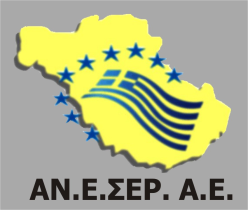 Αναπτυξιακή Εταιρεία Σερρών Αναπτυξιακή Ανώνυμη Εταιρεία ΟΤΑwww.aneser.gr  - e-mail: info@aneser.gr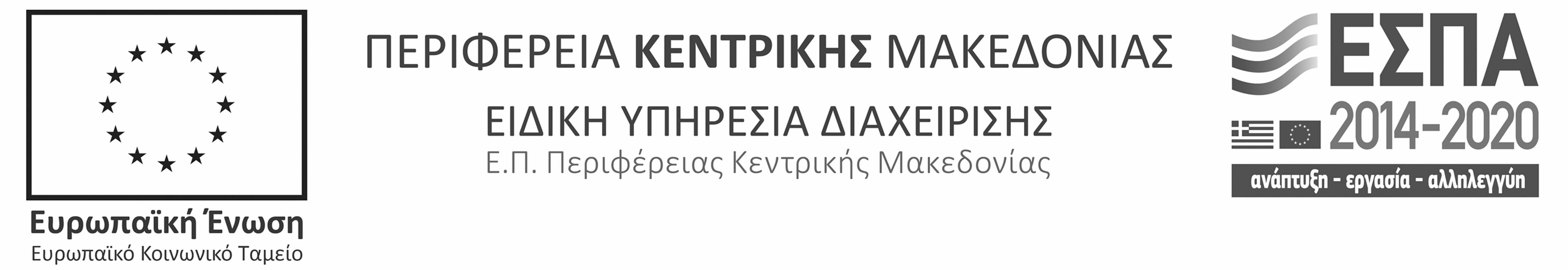 Οι υποψήφιοι που συμμετέχουν στη διαδικασία πρόσληψης με περισσότερες της μιας προτιμήσεις, εφόσον δεν αποδεχθούν ρητά ή σιωπηρά τη θέση πρόσληψης στην οποία επιλέγονται, θεωρείται ότι παραιτούνται από όλες τις προτιμήσεις τους και ως εκ τούτου διαγράφονται από τους οικείους πίνακες κατάταξης.από το:12 – 4 – 2005(Επομένη ημέρας λήξης–Μήνας λήξης–Έτος λήξης)το:  17 – 5 – 2000(Ημέρα έναρξης–Μήνας έναρξης–Έτος έναρξης)από το:42 – 15 – 2004το:  17 – 05 – 2000